1. Grunderna för planen för småbarnspedagogik och de lokala planerna för småbarnspedagogik
Grunderna för planen för småbarnspedagogik är en nationell föreskrift som utfärdats av Utbildningsstyrelsen enligt lagen om småbarnspedagogik. De lokala planerna för småbarnspedagogik och barnens planer för småbarnspedagogik ska utarbetas och småbarnspedagogiken ska genomföras i enlighet med denna föreskrift. Beredningen av grunderna för planen för småbarnspedagogik styrs framför allt av lagen om småbarnspedagogik, som föreskriver om barnets rätt till småbarnspedagogik och om målen för småbarnspedagogiken. Förskoleundervisningen, som regleras av lagen om grundläggande utbildning, är en del av småbarnspedagogiken. Förskoleundervisningen styrs av föreskriften om grunderna för förskoleundervisningens läroplan som Utbildningsstyrelsen har utfärdat.Småbarnspedagogiken är en del av det finländska utbildningssystemet och en viktig del av barnets uppväxt och lärstig. Syftet med småbarnspedagogiken är att stödja barnets förutsättningar för lärande och främja livslångt lärande och uppfyllandet av utbildningsmässig jämlikhet i enlighet med inkluderande principer. Till dessa principer hör alla barns lika rättigheter, jämlikhet, likabehandling, icke-diskriminering, värdesättning av mångfald samt social delaktighet och gemenskap. Inkludering är ett omfattande begrepp och gäller alla barn. Inkludering ska ses som en princip, en värdering och ett sätt att tänka som berör anordnandet av småbarnspedagogiken som helhet. Dessa grunder har utarbetats i enlighet med principerna om inkludering, som särskilt behandlas i samband med värdegrunden i kapitel 2, ur verksamhetskulturens synvinkel i kapitel 3 och med beaktande av stödet för barnet i kapitel 5. Vårdnadshavarna bär det primära ansvaret för sina barns fostran. Småbarnspedagogiken stöder och kompletterar hemmens fostrande uppdrag och bidrar till barnens välbefinnande. Avsikten med den nationella styrningen av småbarnspedagogiken är att skapa likvärdiga förutsättningar för en helhetsmässig uppväxt, utveckling och lärande för de barn som deltar i småbarnspedagogiken.Utgångspunkten för grunderna för planen för småbarnspedagogik har varit förändringar i barnens uppväxtmiljö och i verksamhetsmiljön inom småbarnspedagogiken. Dessutom har förändringar i lagstiftningen beaktats. Grunderna har beretts i samarbete med olika intressentgrupper och utgående från de senaste resultaten av forskning och utvecklingsarbete.Planen för småbarnspedagogik är en helhet som omfattar tre nivåer. Den består av de nationella grunderna för planen för småbarnspedagogik, de lokala planerna för småbarnspedagogik och barnens planer för småbarnspedagogik.1.1 Grunderna för planen för småbarnspedagogik och deras bindande verkan
Grunderna för planen för småbarnspedagogik har som uppdrag att stödja och styra hur småbarnspedagogiken ordnas, genomförs och utvecklas. Grunderna för planen för småbarnspedagogik ska bidra till att verksamheten håller hög kvalitet och genomförs på lika grunder i hela landet. Med småbarnspedagogik avses en systematisk och målinriktad helhet som består av fostran, undervisning och vård och i vilken i synnerhet pedagogiken betonas. I grunderna för planen för småbarnspedagogik definieras småbarnspedagogikens centrala mål och innehåll, samarbetet mellan anordnaren av småbarnspedagogik och barnens vårdnadshavare, det sektorsövergripande samarbetet samt innehållet i barnets plan för småbarnspedagogik. Grunderna för planen för småbarnspedagogik är en föreskrift som är juridiskt bindande för anordnarna av småbarnspedagogik. Grunderna för planen för småbarnspedagogik innehåller förutom föreskrifter även text som belyser grunderna. I slutet av varje kapitel finns en förteckning över sådant som avgörs på lokal nivå och som styr hur den lokala planen för småbarnspedagogik utarbetas och hur den småbarnspedagogiska verksamheten genomförs. I grunderna för planen för småbarnspedagogik finns också hänvisningar till lagstiftningen. Avsikten med hänvisningarna är att förtydliga sambandet mellan grunderna och lagstiftningen.I detta styrdokument används begreppet anordnare av småbarnspedagogik i betydelsen kommun, samkommun eller privat serviceproducent. Vårdnadshavare används i betydelsen barnets förälder eller annan vårdnadshavare. I det svenskspråkiga styrdokumentet används begreppen småbarnspedagogik och småbarnspedagogisk verksamhet synonymt och begreppet sektorsövergripande samarbete används för att förtydliga uppgifter som förutsätter samarbete över sektorsgränserna.
1.2 Den lokala planen för småbarnspedagogik
Anordnarna av småbarnspedagogik ska utarbeta och godkänna lokala planer för småbarnspedagogik utgående från de nationella grunderna för planen för småbarnspedagogik. Skyldigheten att utarbeta en plan för småbarnspedagogik gäller också öppen småbarnspedagogisk verksamhet som kommunen köper och privat daghemsverksamhet eller privat familjedagvård som övervakas av kommunen. De lokala planerna för småbarnspedagogik är bindande och de ska utvärderas och utvecklas. Den lokala planen för småbarnspedagogik kan utarbetas så att den gäller alla verksamhetsformer (daghemsverksamhet, familjedagvård och öppen småbarnspedagogisk verksamhet) eller skilt för varje verksamhetsform. Flera anordnare av småbarnspedagogik kan också komma överens om att utarbeta, utvärdera och utveckla planen för småbarnspedagogik gemensamt.Planen för småbarnspedagogik ska utarbetas så att den preciserar, styr och stöder anordnandet av småbarnspedagogiken på lokal nivå. Då planen för småbarnspedagogik görs upp ska man beakta lokala särdrag, eventuella pedagogiska prioriteringar, barnens behov samt resultat av utvärderingar och utvecklingsarbete som gäller småbarnspedagogiken. De lokala planerna kan precisera de nationella grunderna, men de kan inte utesluta mål eller innehåll som förutsätts i lagen, förordningen eller i grunderna för planen för småbarnspedagogik.Planen för småbarnspedagogik ska utarbetas med hänsyn till övriga planer som utarbetas på lokal nivå, bland annat:planer som gäller småbarnspedagogik, barn och familjerförskoleundervisningens läroplanläroplanen för den grundläggande utbildningeneventuell läroplan för den undervisning som förbereder för den grundläggande utbildningenvälfärdsplan för barn och unga enligt barnskyddslagenintegrationsplanplan för likabehandling och jämställdhet. Anordnaren av småbarnspedagogik ska se till att personalen inom småbarnspedagogiken, vårdnadshavarna och barnen ges möjlighet att vara med och utarbeta och utveckla den lokala planen för småbarnspedagogik.För att trygga barnets uppväxt och en kontinuerlig och enhetlig lärstig deltar representanter för förskoleundervisningen och den grundläggande utbildningen i att utarbeta och utveckla planen för småbarnspedagogik. Då den lokala planen för småbarnspedagogik utarbetas ska man samarbeta med kommunens olika förvaltningsområden och med myndigheterna som sköter uppgifter inom social- och hälsovården (kapitel 3.3). Anordnaren av småbarnspedagogik ska godkänna planen för småbarnspedagogik separat för småbarnspedagogik på svenska, finska, samiska och vid behov för småbarnspedagogik på något annat språk.Anordnaren av småbarnspedagogik ska utvärdera den småbarnspedagogiska verksamheten och delta i utomstående utvärdering av verksamheten. Då man utvärderar småbarnspedagogiken på lokal nivå kan man använda sig av utvärderingsdata som producerats med hjälp av den nationella informationsresursen inom småbarnspedagogiken Varda samt utvärderingsverktyg som tagits fram av Nationella centret för utbildningsutvärdering. Utvärderingen behandlas närmare i kapitel 7.Grankulla stads lokala plan för småbarnspedagogik bygger på de riksomfattande grunderna för planen för småbarnspedagogik, kompletterade med Grankullas prioriteringar. De lokala delarna i dokumentet är märkta med blått. I Grankulla har vi fokus på barnets och familjens välmående och verksamheten styrs förutom av stadens värderingar av visionen för småbarnspedagogiken ”Starka rötter, bärande vingar”. Planen för småbarnspedagogik har gjorts upp som likalydande planer på finska och svenska som har godkänts i det finska respektive svenska utskottet för utbildning och småbarnspedagogik i juni 2022. Grankulla stads lokala plan för småbarnspedagogik definierar, styr och stöder småbarnspedagogiken i alla finskspråkiga och svenskspråkiga kommunala och privata enheter för småbarnspedagogik som verkar på Grankulla stads område. Planen för småbarnspedagogik presenterar också den öppna familjeverksamheten som en del av det stöd som ordnas för barnets växande, inlärning och välmående. Alla enheter inom småbarnspedagogiken utarbetar varje år före den 15.9 en Verksamhetsplan (bilaga 1) och preciserar i den hur man förverkligar planen för småbarnspedagogik i varje enhet med beaktande av den enskilda enhetens särdrag. Förutom verksamhetsplanen utarbetar enheternas alla grupper ett Teamets pedagogiska avtal (bilaga 2).I uppdateringen av den lokala planen för småbarnspedagogik i enlighet med planen för småbarnspedagogik 2022 deltog en arbetsgrupp som bestod av personal från olika yrkesgrupper inom småbarnspedagogiken och förskolan. Chefen för småbarnspedagogiken ledde arbetet. I uppdateringen utnyttjade man den kommunala planen för småbarnspedagogik från år 2019, där alla enheter före bearbetningen kommenterade vad som behövde uppdateras och hur. För att involvera vårdnadshavarna och barnen i uppdateringen av planen beaktades de observationer vårdnadshavarna och barnen själva fört fram i kundenkäten i slutet av år 2020.  Före utskottsbehandlingen fick centrala kontaktpersoner inom både grundläggande utbildning och social- och hälsovårdssektorn ge sina kommentarer till texterna på sektorsövergripande KOHVA-möten (fi. Kasvun, Oppimisen ja Hyvinvoinnin VAlmistelu, sve. Växande, Lärande och Välmående förberedelser) och inom HYTE möten (fi. Hyvinvointi ja Terveys, sve. Välmående och hälsa). Enheterna inom småbarnspedagogik utvärderar varje år i samband med gruppernas utvärderingar, hur planen för småbarnspedagogik förverkligats. Ledningsgruppen för småbarnspedagogik utvärderar planen för småbarnspedagogik i sin helhet. De lokala delarna av planen för småbarnspedagogik uppdateras vid behov utifrån respons från barnen, vårdnadshavarna och personalen.  
1.3 Barnets plan för småbarnspedagogik
Ett barn som deltar i småbarnspedagogisk verksamhet har enligt lagen om småbarnspedagogik rätt till systematisk och målinriktad fostran, undervisning och vård. För att uppfylla detta ska en plan för småbarnspedagogik utarbetas för varje barn på ett daghem eller i familjedagvård. Barnets plan för småbarnspedagogik ska utgå från barnets behov och barnets bästa. Även barnets åsikt och önskemål ska klarläggas och beaktas i processen med barnets plan för småbarnspedagogik. Personalen har ansvar för att hitta lämpliga sätt att klarlägga barnets perspektiv. Det är viktigt att vårdnadshavarens och personalens iakttagelser och uppfattningar om barnets utveckling och lärande samt förmåga att fungera i grupp beaktas.Då barnets plan för småbarnspedagogik utarbetas är det viktigt att känna till barnets kunnande, styrkor, intresseområden och individuella behov. Planen ska också beakta barnets språkliga, kulturella och åskådningsmässiga bakgrund. Då planen utarbetas eller uppdateras ska man använda sig av barnets eventuella tidigare plan för småbarnspedagogik och av pedagogisk dokumentation (kapitel 4.2). De mål som anges i barnets plan för småbarnspedagogik ska ställas upp för personalens pedagogiska verksamhet. De ska beskriva hur man med den pedagogiska verksamheten och lärmiljöerna stöder barnets utveckling, lärande och välbefinnande. Då målen ställs upp ska man också beakta vårdnadshavarens och eventuella andra sakkunnigas syn på barnets välbefinnande, utveckling och lärande, och på stödbehoven.  Barnets plan för småbarnspedagogik är ett verktyg för att planera och utvärdera verksamheten. Målen som beskrivs i barnens planer ska beaktas då verksamheten i barngruppen planeras och genomförs samt då lärmiljöerna och verksamhetskulturen utvecklas. Barnets plan för småbarnspedagogik ska utarbetas då barnet börjar på daghem eller i familjedagvård. Planen ska preciseras i enlighet med barnets behov, minst en gång per år. Processen med barnets plan för småbarnspedagogik omfattar olika skeden. I processen deltar de personer som ansvarar för barnets undervisning, fostran och vård, tillsammans med vårdnadshavaren och barnet. Vid daghemmen ansvarar en person som har behörighet som lärare inom småbarnspedagogik för att barnets plan för småbarnspedagogik utarbetas och utvärderas. Kompetensen hos en socionom inom småbarnspedagogik kan användas i synnerhet när det gäller barnens och familjernas kunskaper om servicesystemet. Speciallärare inom småbarnspedagogik deltar efter behov i bedömningen av barnets behov av stöd, stödåtgärder eller genomförandet av dem. En lärare inom småbarnspedagogik eller en speciallärare inom småbarnspedagogik kan delta i processen kring barnets plan för småbarnspedagogik för ett barn i familjedagvård. Sakkunniga och andra parter som stöder barnets utveckling och lärande deltar vid behov i utarbetandet och utvärderingen av planen.I barnets plan för småbarnspedagogik ska man ange barnets eventuella stöd för utveckling, lärande och välbefinnande, hur stödet ska genomföras samt hur stödets effekt och genomförandet av stödåtgärderna ska utvärderas. Om barnet har en långvarig sjukdom som kräver läkemedelsbehandling ska en plan för läkemedelsbehandling göras upp inom hälso- och sjukvården. I den mån uppgifterna i planen för läkemedelsbehandling är nödvändiga för att ordna småbarnspedagogik ska de antecknas i barnets plan för småbarnspedagogik. På lokal nivå kommer man överens om hur läkemedelsbehandlingen genomförs inom småbarnspedagogiken. Stödet som ges inom småbarnspedagogiken behandlas närmare i kapitel 5. Genomförandet av barnets plan för småbarnspedagogik samt den pedagogiska verksamhetens inverkan på barnets utveckling och lärande ska följas upp regelbundet. Planen ska dock granskas alltid då barnets behov kräver det. Barnets behov av stöd samt hur väl det räcker till, hur ändamålsenligt det är och vilka effekter stödet har ska bedömas och planen ska uppdateras alltid då det sker ändringar i behovet av stöd. Om ett barn får intensifierat eller särskilt stöd ska barnets plan för småbarnspedagogik uppdateras i enlighet med innehållet i ett förvaltningsbeslut. Initiativet till att granska planen kan komma från personer som i sitt arbete kommer i kontakt med barnet eller från barnets vårdnadshavare. Då barnets plan för småbarnspedagogik utvärderas ska fokus särskilt läggas på hur verksamheten organiserats, hur pedagogiken genomförts och på effekterna av stödåtgärderna. I barnets plan för småbarnspedagogik ska följande anges:barnets styrkor när det gäller utveckling och lärande samt barnets intressenmål som stöder barnets utveckling, lärande och välbefinnande, de åtgärder som behövs för att uppnå målen och en utvärdering av hur målen uppnåttsbarnets eventuella behov av stöd (kapitel 5)en eventuell plan för hur läkemedelsbehandlingen genomförsbarnets, personalens och vårdnadshavarens gemensamma överenskommelserandra eventuella sakkunniga som varit med och utarbetat planen när planen har utarbetats, granskats och när den granskas nästa gång.Barnets plan för småbarnspedagogik är sekretessbelagd. Enligt lagen om småbarnspedagogik har de personer som ansvarar för barnets småbarnspedagogik och de personer som deltar i bedömningen av stödbehovet, stödåtgärderna eller deras genomförande trots sekretessbestämmelserna rätt att av varandra få och att till varandra och till dem som ordnar eller tillhandahåller småbarnspedagogik lämna sådana uppgifter om barnet som är nödvändiga för att anordna och tillhandahålla småbarnspedagogik och för att bedöma stödet. Syftet med informationsöverföringen är att trygga att småbarnspedagogiken genomförs utgående från barnets bästa. Bestämmelserna om att få och lämna ut uppgifter gäller också situationer när barnet övergår från småbarnspedagogik som ordnas av en kommun eller privat serviceproducent till småbarnspedagogik som ordnas av en annan kommun eller privat serviceproducent eller då barnet övergår från småbarnspedagogiken till förskoleundervisningen eller den grundläggande utbildningen. Det att ett barn deltar i småbarnspedagogisk verksamhet är offentlig information. Det kan ändå finnas uppgifter som berör barnets deltagande i småbarnspedagogisk verksamhet som är sekretessbelagda. 
Barnets plan för småbarnspedagogik (i fortsättningen används benämningen barnets plan, bilaga 3) är ett pedagogiskt dokument som gruppens lärare inom småbarnspedagogik ansvarar för. Barnets plan utarbetas inom två månader efter att barnet börjat i småbarnspedagogiken. Läraren inom småbarnspedagogik sammankallar barnets vårdnadshavare och för en diskussion om barnets plan minst två gånger under verksamhetsåret. I det här arbetet utnyttjar man hela teamets expertis. Övriga diskussioner som förs med familjen och barnet i samband med barnets plan är Föra barnen på tal-samtal och diskussionen gällande den omfattande hälsoundersökningen. Barnets plan antecknas på en elektronisk blankett som vårdnadshavarna också får se, till exempel via e-tjänsten. Barnet hörs genom en separat enkät (bilaga 4) som bifogas till barnets plan. Processbeskrivning: Läraren inom småbarnspedagogik förbereder barnets plan för småbarnspedagogik. Läraren inom småbarnspedagogik kallar vårdnadshavare och eventuella andra deltagare (t.ex. speciallärare inom småbarnspedagogik dvs. speciallärare, språk- och kulturlärare dvs. KieKu) till en diskussion kring barnets plan. Om vårdnadshavarna har delad vårdnad kallas de till en gemensam diskussion om barnets plan. I det mötet kan också andra personer som är viktiga för barnet delta om båda vårdnadshavarna tillåter det. I ett sådant fall ska den som tillkallar till mötet försäkra sig om att vårdnadshavarna gett sitt samtycke. Teamet för en diskussion utifrån barnets plan som uppgjorts på förhand. Läraren inom småbarnspedagogik eller någon annan i personalen som har ansvar för fostran håller ett Föra barnen på tal-samtal med vårdnadshavarna före barnets plan uppgörs eller i samband med det. Läraren inom småbarnspedagogik diskuterar med vårdnadshavarna om barnets plan och gör planen klar. Läraren inom småbarnspedagogik presenterar barnets plan för det övriga teamet och teamet för en diskussion utgående från planen. Planen är klar inom två månader efter att barnet börjat i småbarnspedagogiken. Barnets plan för småbarnspedagogik inklusive väsentliga bilagor är dokument som arkiveras bestående. Då barnet flyttar från en enhet till en annan överförs barnets plan med barnet från den föregående enheten om flytten sker inom Grankulla stad. Då barnet flyttar över kommungränsen eller till en privat enhet, arkiveras dokumenten och kopior av dem överlämnas till barnets vårdnadshavare för att överföras till den nya enheten.  1.4 Frågor som avgörs på lokal nivå
Den lokala planen för småbarnspedagogik och barnets plan för småbarnspedagogik ska utarbetas på det sätt som anordnaren av småbarnspedagogik bestämmer i enlighet med lagen om småbarnspedagogik och i enlighet med de mål och riktlinjer som beskrivs i detta kapitel och i dessa grunder. I grunderna för planen för småbarnspedagogik anges i slutet av varje huvudkapitel vilka frågor som ska avgöras och beskrivas i den lokala planen för småbarnspedagogik.I den lokala planen för småbarnspedagogik kan man använda text från grunderna för planen för småbarnspedagogik. Det väsentliga är ändå att öppna upp och konkretisera texten så att den styr och stöder hur småbarnspedagogiken genomförs och utvecklas på lokal nivå.På lokal nivå kan man utarbeta separata planer för de olika verksamhetsformerna inom småbarnspedagogiken. Flera anordnare av småbarnspedagogik kan också gemensamt utarbeta lokala planer för småbarnspedagogik.Den lokala planen för småbarnspedagogik kan godkännas i sin helhet eller delvis för kommunen, per enhet, grupp eller verksamhetsform. Då anordnaren är en privat serviceproducent kan planen godkännas på samma grunder som ovan eller gemensamt för hela verksamheten. Den lokala planen ska utvärderas regelbundet och den ska utvecklas utgående från utvärderingen.Då den lokala planen för småbarnspedagogik görs upp ska anordnaren av småbarnspedagogik besluta på vilka språk planen för småbarnspedagogik utarbetas och godkännsom planen för småbarnspedagogik helt eller delvis utarbetas per anordnare, enhet, grupp, verksamhetsform eller som regionala planerhur strukturen i planen för småbarnspedagogik ser ut, i vilken ordning frågor behandlas och hur planen publiceraspå vilket sätt personalen inom småbarnspedagogiken, barnen och vårdnadshavarna är med och utarbetar, utvärderar och utvecklar planen för småbarnspedagogikpå vilket sätt man samarbetar med sakkunniga inom förskoleundervisningen, den grundläggande utbildningen och social- och hälsovården inom välfärdsområdet samt andra eventuella samarbetspartner när planen för småbarnspedagogik utarbetas på vilket sätt lokala särdrag, olika sätt att ordna småbarnspedagogisk verksamhet, utvecklingsmål och andra lokala planer som gäller barnen beaktas då planen för småbarnspedagogik görs upppå vilket sätt man utvärderar hur den lokala planen genomförs och hur man utvecklar den (se även kapitel 7). I den lokala planen för småbarnspedagogik ska följande beskrivas:processen med att utarbeta barnets plan för småbarnspedagogik ur ett lokalt perspektiv. I beskrivningen definieras samarbetet och ansvarsfördelningen när det gäller utarbetandet, uppföljningen och utvärderingen i enlighet med lagen om småbarnspedagogik och dessa grunder.förfaringssätt angående överföring och utbyte av sekretessbelagda uppgifter inom småbarnspedagogikenprocessen med uppgörandet av förvaltningsbeslut ur ett lokalt perspektiv.Inkludering och inkluderande arbetssätt i all verksamhet behandlas närmare i kapitel 4. Förvaltningsbeslut som gäller barnets stöd görs av chefen inom småbarnspedagogik, och beslutet fattas utgående ifrån de förslag som enhetens chef lagt fram i samråd med speciallärarens expertis och åsikt. Beslutsprocessen gällande stöd beskrivs närmare i kapitel 5.  2. Småbarnspedagogikens uppdrag och allmänna mål
Den småbarnspedagogiska verksamheten är en samhällsservice som har många uppdrag. Småbarnspedagogikens uppdrag är att i samarbete med vårdnadshavarna främja barnens helhetsmässiga uppväxt, utveckling och lärande. Småbarnspedagogiken ska främja jämlikhet och likabehandling mellan barnen och förebygga marginalisering. De kunskaper och färdigheter som barnen tillägnar sig i den småbarnspedagogiska verksamheten stärker deras delaktighet och aktiva deltagande i samhället. Småbarnspedagogiken stöder också vårdnadshavarna i det fostrande arbetet och möjliggör att de kan delta i arbetslivet eller studier.
2.1 Förpliktelser som styr småbarnspedagogiken
Kommunen är skyldig att ordna småbarnspedagogik i den omfattning och i sådan form som behovet i kommunen förutsätter. Man ska sträva efter att ordna småbarnspedagogik nära dem som använder servicen och så att öppettiderna motsvarar det lokala behovet. Enligt lagen om småbarnspedagogik kan småbarnspedagogisk verksamhet ordnas som daghemsverksamhet, som familjedagvård eller som öppen småbarnspedagogisk verksamhet. Barnets rätt till småbarnspedagogik gäller enligt lagen den verksamhet som ges på daghem eller i familjedagvård. Vårdnadshavaren beslutar om barnets deltagande i småbarnspedagogiken. Barn som deltar i förskoleundervisningen ska ha möjlighet att delta i småbarnspedagogisk verksamhet på det sätt som lagen föreskriver. En kommun eller samkommun kan antingen själv anordna småbarnspedagogik eller köpa småbarnspedagogiska tjänster av en offentlig eller privat serviceproducent. Om tjänsterna köps av offentliga eller privata serviceproducenter, måste kommunen eller samkommunen försäkra sig om att tjänsterna uppfyller den kvalitet som förutsätts av motsvarande kommunal verksamhet. Anordnaren av småbarnspedagogik ansvarar för att de tjänster som köps ordnas enligt de författningar som gäller småbarnspedagogik och enligt grunderna för planen för småbarnspedagogik. Ett kommunalt organ eller en tjänsteinnehavare som organet utsett, Regionförvaltningsverket och Tillstånds- och tillsynsverket för social- och hälsovården ansvarar för handledningen, rådgivningen och tillsynen av privata serviceproducenter. Kommunen ska se till att varje barn kan få småbarnspedagogik på sitt modersmål, svenska, finska eller samiska. Om övriga språk föreskrivs i kapitel 4.6.Förpliktelserna som styr småbarnspedagogiken bygger på Finlands grundlag, lagen om småbarnspedagogik och statsrådets förordning om småbarnspedagogik samt på Grunderna för planen för småbarnspedagogik. Den småbarnspedagogiska verksamheten regleras också av föreskrifter om förvaltningslagen och lagen om offentlighet i myndigheternas verksamhet. Enligt Finlands grundlag får ingen utan godtagbart skäl särbehandlas på grund av kön, ålder, ursprung, språk, religion, övertygelse, åsikt, hälsotillstånd, handikapp eller av någon annan orsak som gäller hans eller hennes person. Också förpliktelser som grundar sig på annan lagstiftning eller internationella avtal som Finland förbundit sig att följa ska beaktas då småbarnspedagogiken ordnas. Sådana är bland annat diskrimineringslagen, lagen om jämställdhet, Europakonventionen, FN:s konvention om barnets rättigheter, FN:s konvention om handikappades rättigheter, FN:s deklaration om urfolkens rättigheter och FN:s globala mål för hållbar utveckling. Ett barn som deltar i småbarnspedagogik har rätt att få stöd, oberoende av anordnare av småbarnspedagogik. Småbarnspedagogiken ska ordnas och utvecklas enligt principen om inkludering och då har alla barn, oberoende av till exempel behov av stöd, funktionsnedsättning eller kulturell bakgrund, rätt att delta i den gemensamma småbarnspedagogiska verksamheten. Då barnet behöver stöd för sin utveckling, sitt lärande och sitt välbefinnande (i dessa grunder används i fortsättningen begreppet stöd för barnet) och får stöd och service inom social- och hälsovården tillämpas lagen om småbarnspedagogik, socialvårdslagen, lagen om service och stöd på grund av handikapp, lagen angående specialomsorger om utvecklingsstörda och hälso- och sjukvårdslagen samt vad som annat föreskrivs om social- och hälsovårdstjänster i lagstiftningen.De nationella målen för småbarnspedagogiken fastställs i lagen om småbarnspedagogik. Målen styr hur grunderna för planen för småbarnspedagogik, den lokala planen för småbarnspedagogik och barnets plan för småbarnspedagogik utarbetas, genomförs och utvärderas.Enligt lagen om småbarnspedagogik är syftet med småbarnspedagogiken atthos varje barn främja en helhetsmässig uppväxt, utveckling, hälsa och ett helhetsmässigt välbefinnande i enlighet med barnets ålder och utveckling,stödja barnets förutsättningar för lärande och främja livslångt lärande och uppfyllandet av utbildningsmässig jämlikhet i enlighet med inkluderande principer,ordna mångsidig pedagogisk verksamhet med utgångspunkt i barns lek, rörelse, konst och kulturtradition samt ge barnet möjligheter till positiva upplevelser av lärande,säkerställa en småbarnspedagogisk miljö som är utvecklande, främjar lärande och är hälsosam och trygg,trygga ett verksamhetssätt som respekterar barnet och så bestående förhållanden som möjligt för växelverkan mellan barnet och personalen inom småbarnspedagogiken,erbjuda alla barn likvärdiga möjligheter till småbarnspedagogik, främja likabehandling och jämställdhet samt ge färdigheter att förstå och respektera den allmänna kulturtraditionen samt vars och ens språkliga, kulturella, religiösa och livsåskådningsmässiga bakgrund,identifiera barnets individuella behov av stöd och, när det uppkommit behov av stöd, ordna ett ändamålsenligt stöd inom småbarnspedagogiken, vid behov i form av sektorsövergripande samarbete,utveckla barnets förmåga till samverkan och växelverkan, främja barnets förmåga att delta i kamratgruppen samt vägleda barnet mot ett etiskt ansvarstagande och hållbart handlingssätt, respekt för andra människor och samhällsmedlemskap,säkerställa barnets möjligheter att få delta i och påverka sådana angelägenheter som berör barnet självt,i samverkan med barnet och dess föräldrar eller andra vårdnadshavare främja en harmonisk utveckling hos barnet och dess holistiska välbefinnande samt stödja barnets föräldrar eller andra vårdnadshavare i fostringsarbetet.Anordnaren av småbarnspedagogik är skyldig att informera vårdnadshavarna om målen och verksamheten inom de olika verksamhetsformerna av småbarnspedagogik. Vårdnadshavaren ska ges möjlighet att delta i och påverka planeringen, genomförandet och utvärderingen av den småbarnspedagogiska verksamheten som barnet deltar i. Vårdnadshavarna ska också regelbundet ges möjlighet att delta i planeringen och utvärderingen av småbarnspedagogiken på lokal nivå och vid enheten i fråga. Vårdnadshavarens deltagande i planeringen och utvärderingen av det stöd som barnet eventuellt ges beskrivs närmare i kapitel 5. Barnens deltagande i småbarnspedagogiken varierar beroende på familjernas val, barnens lagstadgade rätt till småbarnspedagogik och enligt anordnarens beslut. Detta ska beaktas då de lokala planerna görs upp. Lärmiljön inom småbarnspedagogiken ska vara utvecklande och främja lärandet samt vara hälsosam och trygg med hänsyn till barnets ålder och utveckling. Lokalerna och redskapen ska vara ändamålsenliga och tillgängliga. Barn på daghem och i familjedagvård ska serveras fullvärdiga måltider. Måltiderna ska vara ändamålsenligt ordnade och handledda. Småbarnspedagogiken ska vara religiöst, konfessionellt och partipolitiskt obunden. Småbarnspedagogiken får inte användas som kanal för kommersiell påverkan. Småbarnspedagogik som baserar sig på alternativ pedagogik eller en särskild åskådning beskrivs närmare i kapitel 6.Inom småbarnspedagogiken ska bestämmelserna om personalens behörighetsvillkor och dimensionering iakttas. Kommunen ska i den utsträckning som motsvarar behovet inom småbarnspedagogiken ha tillgång till tjänster av en speciallärare inom småbarnspedagogik. Om övergångsbestämmelser som gäller personalens behörighet föreskrivs i lagen om småbarnspedagogik.Vid anordnandet av småbarnspedagogik ska man beakta bestämmelserna om arbetarskydd och säkerhet samt om behandling av personuppgifter och dataskydd och lagar om utredning av brottslig bakgrund hos personer som arbetar med barn. Barnen ska skyddas från våld, mobbning och andra trakasserier med hjälp av systematiskt förebyggande åtgärder och omedelbart ingripande (kapitel 3.1). Säkerheten ska systematiskt förbättras och regelbundet utvärderas. Kommunen ska vid anordnandet av småbarnspedagogik samarbeta med de instanser som ansvarar för undervisning, idrott och kultur, socialvård, barnskydd, barnrådgivningsverksamhet och övrig hälsovård samt med andra nödvändiga aktörer. Personalen inom småbarnspedagogiken omfattas också av bestämmelserna om att styra personer till att söka socialservice och att göra en barnskyddsanmälan.2.2 Verksamhetsformer inom småbarnspedagogiken
Verksamhetsformerna inom småbarnspedagogiken är daghemsverksamhet, familjedagvård och öppen småbarnspedagogisk verksamhet. Målen i lagen om småbarnspedagogik och i grunderna för planen för småbarnspedagogik styr alla verksamhetsformer av småbarnspedagogik. I lagen om småbarnspedagogik fastställs till vilka delar lagen gäller öppen småbarnspedagogisk verksamhet. De olika verksamhetsformerna av småbarnspedagogik skiljer sig från varandra i fråga om lärmiljöer, resurser, personalens utbildning och behörighetsvillkor, personalstruktur, barngruppens storlek och relationstalet mellan barn och personal. Även möjligheterna att ge stöd varierar. Då man utarbetar den lokala planen för småbarnspedagogik ska man beakta de olika verksamhetsformernas särdrag och målen ska preciseras enligt verksamhetsform.Det är viktigt att vårdnadshavarna får tillräcklig information om alla verksamhetsformer med avseende på deras innehåll och särdrag. Kommunen ska ordna rådgivning och handledning för vårdnadshavarna angående de småbarnspedagogiska tjänsterna. Tillsammans med vårdnadshavaren ska man vid behov diskutera vilken verksamhetsform och vilken omfattning som gynnar barnet och svarar mot barnets behov. Rådgivning och handledning ska ges då familjen söker sig till de småbarnspedagogiska tjänsterna samt när barnet redan omfattas av tjänsterna. Småbarnspedagogik som ges på daghem är den vanligaste formen av småbarnspedagogik. På daghemmen sker verksamheten i grupper. Barngrupperna kan bildas på olika sätt, till exempel utgående från barnens ålder, syskonrelationer eller behov av stöd. Grupperna ska vara pedagogiskt ändamålsenliga och bestämmelserna om personaldimensionering och gruppernas maximala storlek samt stödet ska iakttas då grupperna bildas. Daghemmens mångprofessionella personal är en resurs för en högklassig småbarnspedagogik när allas utbildning och kompetens, ansvarsområden, uppgifter och yrkesroller tas till vara på ett ändamålsenligt sätt. Ett daghem ska ha en föreståndare som ansvarar för verksamheten.Lagen om småbarnspedagogik betonar vikten av pedagogik och lärarnas och speciallärarnas pedagogiska ansvar. Lärarna inom småbarnspedagogik har det övergripande ansvaret för att planera verksamheten i barngrupperna, för att genomföra verksamheten planenligt så att målen uppnås samt för att utvärdera och utveckla verksamheten. Lärarna, speciallärarna, socionomerna, barnskötarna och den övriga personalen inom småbarnspedagogiken ska planera och genomföra verksamheten tillsammans.Familjedagvård är småbarnspedagogisk verksamhet som genomförs i en liten grupp. Familjedagvården ordnas i ett familjedaghem som kan vara ett privat hem eller något annat vårdställe med hemliknande förhållanden. Familjedagvård kan ordnas av en eller två familjedagvårdare eller i särskilda fall av tre familjedagvårdare. Då man beslutar om antalet anställda och om barngruppens storlek ska man beakta barn med funktionsnedsättning eller barn som i övrigt behöver stöd. Familjedagvårdaren ansvarar för verksamheten i sin grupp. Det pedagogiska ledarskapet och styrningen av verksamheten stöder familjedagvårdarna när det gäller att planera och genomföra en målinriktad verksamhet.Genomförandet av och tyngdpunkterna för öppen småbarnspedagogisk verksamhet varierar beroende på anordnarens beslut. Öppen småbarnspedagogisk verksamhet kan ordnas till exempel som lekparks- eller klubbverksamhet. Verksamheten ska vara handledd och målinriktad. Öppen småbarnspedagogisk verksamhet kan erbjuda till exempel utomhusvistelse, lek, konstfostran och fostran till fysisk aktivitet. Därtill kan öppen småbarnspedagogisk verksamhet erbjuda vårdnadshavarna ledd samvaro tillsammans med barnen samt andra sociala kontakter. Öppen småbarnspedagogisk verksamhet ska planeras så att målen i lagen om småbarnspedagogik kan beaktas. Målen ska beaktas i en större utsträckning ju mer regelbundet och oftare barnen deltar i verksamheten. I enlighet med verksamhetens karaktär kan vissa mål betonas mer än andra.Skiftomsorg ska i behövlig utsträckning ordnas för barn som behöver detta på grund av vårdnadshavarens arbete eller studier. Skiftomsorg kan ordnas på kvällstid, veckoslut och nattetid i form av daghemsverksamhet eller familjedagvård. Barns deltagande i småbarnspedagogik i form av skiftomsorg är ofta oregelbundet. Det här ska beaktas i planeringen och genomförandet av den pedagogiska verksamheten och stödet som ges till barnet. Både kommunala och privata enheter ordnar småbarnspedagogik. Privata tjänster inom småbarnspedagogik med olika betoningar är oberoende av vilken kommun de finns i även tillgängliga för familjer som är bosatta i Grankulla. Staden stöder de familjer som använder privat småbarnspedagogik både med servicesedlar och genom kommuntillägg som stöd för privat vård av barn.  I Grankulla är en levande tvåspråkighet viktig och inom småbarnspedagogiken stärker vi det positiva förhållningssättet till det andra inhemska språket och kulturen. Det svenska språkbadsdaghemmet ger barn i finskspråkiga familjer en möjlighet att lära sig det nya språket.  Efter småbarnspedagogiken och förskolan fortsätter språkbadsprogrammet i språkbadsklasser i den finska skolan. Skiftesvård erbjuds till  de barn som på grund av vårdnadshavarens arbete eller studier behöver det. Utskotten har utarbetat separata kriterier för att bevilja plats inom skiftesvård för ett barn. 
2.3 Småbarnspedagogiken som en del av barnets uppväxt och lärstig 
Småbarnspedagogiken är en viktig del av barnets uppväxt och lärstig. Småbarnspedagogiken lägger grunden för ett livslångt lärande. Barnet har med sig sina tidigare erfarenheter, där kommunikationen och den emotionella anknytningen mellan barnet och vårdnadshavaren är av central betydelse. Personalens uppgift är att skapa en förtroendefull relation till barnet. Samarbetet mellan personalen och vårdnadshavarna skapar kontinuitet och trygghet i barnets liv. Ett ömsesidigt, öppet och respektfullt bemötande är viktigt då målen för den småbarnspedagogiska verksamheten görs upp utgående från det enskilda barnet. För att familjernas och personalens fostrande arbete ska bilda en meningsfull helhet för barnet är det viktigt med ett regelbundet samarbete. Utgångspunkten för en pedagogisk verksamhet är att personalen inser vilken betydelse barndomen har och att personalen har insikt i barns växande, utveckling och lärande. Lika viktigt är det att personalen känner varje enskilt barn och beaktar barnets individuella utveckling. En förutsättning för att känna varje barn är att relationerna mellan barnen och personalen är så varaktiga som möjligt.Småbarnspedagogiken, förskoleundervisningen, som är en del av småbarnspedagogiken, och den grundläggande utbildningen ska med tanke på barnets utveckling och lärande bilda en konsekvent och kontinuerlig helhet som lägger grunden för ett livslångt lärande. Att personalen inom småbarnspedagogiken, förskoleundervisningen och den grundläggande utbildningen känner till utbildningssystemet och de centrala mål, särdrag och tillvägagångssätt som kännetecknar de olika stadierna inom systemet är utgångspunkten för en kvalitativ helhet. För att barnens välbefinnande, utveckling och lärande ska ske smidigt, ska även övergångarna planeras och utvärderas.Anordnaren av småbarnspedagogik ska skapa sådana samarbetsstrukturer och rutiner för informationsöverföring att övergångarna från hemmet till småbarnspedagogiken, inom småbarnspedagogiken, från småbarnspedagogiken till förskoleundervisningen och vidare till den grundläggande utbildningen sker så smidigt som möjligt. Vid övergångsskedena ska man samarbeta med vårdnadshavaren och ta hänsyn till barnets bästa. Vid överföringen av information kan man använda barnets plan för småbarnspedagogik och andra dokument som beskriver barnets utveckling och lärande och som har samlats in under den tid barnet har deltagit i den småbarnspedagogiska verksamheten. Vid överföringen av information ska gällande bestämmelser följas.För att skapa en trygg start inom småbarnspedagogiken för barnet tillämpas modellen för mjuklandning. Till modellen hör ett hembesök före starten inom småbarnspedagogiken. Det täta samarbetet med vårdnadshavarna framhävs särskilt under de första veckorna.  Vårdnadshavarna är välkomna till enheten för att följa med barnets vardag. Mjuklandning kan vid behov också tillämpas då barnet byter grupp eller enhet. PROCESSEN VID INLEDANDET AV SMÅBARNSPEDAGOGIKEN /FÖRSKOLANLokalt diagram 1: processen vis inledandet av småbarnspedagogiken
2.4 Värdegrunden
Värdegrunden i grunderna för planen för småbarnspedagogik baserar sig på de allmänna principerna i FN:s konvention om barnets rättigheter, lagen om småbarnspedagogik och FN:s konvention om rättigheter för personer med funktionsnedsättning. Principerna omfattar inklusion och att barnets bästa kommer i första hand, att barnet har rätt att må bra, få omvårdnad och skydd, att barnets åsikter ska beaktas samt att barnet ska behandlas jämlikt och likvärdigt och att barnet inte får diskrimineras.Barndomens egenvärdeSmåbarnspedagogiken har som uppdrag att skydda och främja barnens rätt till en god och trygg barndom. Småbarnspedagogiken bygger på uppfattningen om barndomens egenvärde. Varje barn är unikt och värdefullt precis så som det är. Alla barn har rätt att bli hörda, sedda, tagna i beaktande och förstådda som individer och som medlemmar i sin grupp. Att växa som människaSmåbarnspedagogiken bygger på respekt för livet, de mänskliga rättigheterna samt människolivets okränkbarhet och en hållbar livsstil. Personalen ska stödja barnens utveckling till humana människor som strävar efter sanning, godhet och skönhet samt rättvisa och fred. Småbarnspedagogiken värdesätter bildning. Det synliggörs i det sätt på vilket var och en ser på sig själv, på andra människor, på sin omgivning och på kunskap samt i sättet och viljan att göra rätt.  Personalen ska vägleda barnen att handla i enlighet med värdegrunden och att diskutera värderingar och ideal. Ingen form av mobbning, rasism eller våld ska accepteras. Barnets rättigheterBarnen har rätt att uttrycka sig, sina tankar och åsikter samt bli förstådda utgående från sina egna förutsättningar att kommunicera och uttrycka sig. Varje barn har rätt till god undervisning, omsorg och uppmuntrande respons. Barnen har rätt att leka, lära sig genom lek, glädjas över sitt lärande och bilda sig en uppfattning om sig själva, sina identiteter och världen utifrån sina egna perspektiv. Barnen har rätt till social gemenskap och att vara en del av en grupp. Barnet har rätt att i småbarnspedagogiken få tillräckligt stöd och i rätt tid.  Barnet har rätt att få mångsidig information, hantera känslor och konflikter samt pröva på och lära sig nya saker.Likabehandling, jämlikhet och mångfaldSmåbarnspedagogiken främjar det finländska samhällets demokratiska värderingar såsom likvärdighet, jämlikhet och mångfald. Barnen ska ges möjligheter att utveckla sina färdigheter och göra sina val oberoende av förväntningar baserade till exempel på kön, ursprung, kulturell bakgrund eller andra orsaker som gäller barnet som person. Personalen ska skapa en atmosfär som respekterar mångfald. Småbarnspedagogiken bygger på ett mångskiftande kulturarv som fortsätter att formas genom samverkan mellan barnen, deras vårdnadshavare och personalen.
Mångfald av familjerEn professionell, öppen och respektfull inställning till mångfalden av familjer och familjers olika språk, kulturer, åskådningar och religioner, traditioner samt syn på fostran skapar förutsättningar för ett bra fostringssamarbete. Barnens familjeidentitet och familjerelationer stöds så att varje barn får känna att den egna familjen är värdefull.Hälsosam och hållbar livsstilSmåbarnspedagogiken har som uppdrag att vägleda barnen att tillägna sig hälsosamma levnadsvanor. Barnen ska ges möjligheter att utveckla sina emotionella färdigheter och sitt estetiska tänkande. I småbarnspedagogiken ska man följa principerna om hållbar livsstil och beakta dess olika dimensioner: den sociala, den kulturella, den ekonomiska och den ekologiska dimensionen. Småbarnspedagogiken ska lägga grunden för ekosocial bildning, så att människan förstår att den ekologiska hållbarheten är en förutsättning för social hållbarhet och mänskliga rättigheter.I verksamheten och målen för småbarnspedagogiken syns förutom de grundläggande värderingarna som beskrivs i grunderna för planen för småbarnspedagogik även Grankulla stads strategi för åren 2023–2030 samt den bärande visionen inom småbarnspedagogiken och förskoleundervisningen ”Starka rötter, bärande vingar”. I verksamheten inom småbarnspedagogik är vi måna om miljön och fungerar i enlighet med målen för Klimatneutrala Grani 2035 och hållbar utveckling. Miljöfostran blir en naturlig och bestående del av vardagen inom småbarnspedagogiken i Grankulla. Det här har specificerats i Planen för miljöfostran som finns som bilaga (bilaga 5). 2.5 Synen på lärande
Grunderna för planen för småbarnspedagogik bygger på en syn på lärande, enligt vilken barnen växer, utvecklas och lär sig genom att kommunicera med andra människor och den närmaste omgivningen. Synen på lärande utgår från uppfattningen om barnet som en aktiv aktör. Barn är nyfikna till sin natur och de vill lära sig nytt, repetera och upprepa. Lärande är en helhetsbetonad process och sker överallt. Lärande inbegriper kunskaper, färdigheter, handlingar, känslor, sinnesförnimmelser, fysiska upplevelser, språk och tankar. Barnen lär sig bland annat genom att iaktta och observera sin omgivning och genom att ta efter andras beteende. Barnen lär sig också genom att leka, röra på sig, utforska, utföra små uppgifter, uttrycka sig själv och genom skapande verksamhet.Utgångspunkten för lärandet i småbarnspedagogiken är barnets tidigare erfarenheter, intressen och kunskaper. Det är viktigt att det som barnen ska lära sig har anknytning till barnens växande färdigheter, erfarenhetsvärld och kulturella bakgrund. Barn lär sig bäst då de mår bra och känner sig trygga. Positiva känsloupplevelser och kommunikation med andra främjar lärandet. Barngruppen och känslan av att ingå i en gemenskap är av central betydelse för barnets lärande och delaktighet. Barnen ska få handledning och stöd i sitt lärande. En målinriktad, lagom utmanande verksamhet som intresserar barnen inspirerar dem att lära sig mer. Varje barn ska få uppleva och känna glädje över att lyckas och lära sig och över sig själv som en lärande individ.Leken är betydelsefull för lärandet hos barn i småbarnsåldern. Leken motiverar och ger barnet glädje samtidigt som den bidrar till att barnet lär sig många nya färdigheter och tillägnar sig kunskap. I småbarnspedagogiken ska lekens egenvärde för barnet och lekens pedagogiska betydelse för barnets lärande samt för barnets helhetsmässiga utveckling och välbefinnande uppmärksammas.
2.6 Pedagogiskt inriktad helhet för fostran, undervisning och vård
I grunderna för planen för småbarnspedagogik bygger pedagogiken på en bestämd värdegrund, syn på barnet, barndomen och lärande. Med pedagogik avses en planerad och målinriktad, professionellt ledd verksamhet, som grundar sig på tvärvetenskaplig kunskap, framför allt pedagogisk och småbarnspedagogisk kunskap, som genomförs av yrkesutbildad personal i syfte att säkerställa att barnen mår bra och lär sig. Pedagogiken synliggörs i verksamhetskulturen och lärmiljöerna samt i den helhet som består av fostran, undervisning och vård. Betoningen på pedagogik inom hela den småbarnspedagogiska verksamheten förutsätter pedagogisk sakkunskap och att personalen har en gemensam syn på hur barns lärande och välbefinnande kan främjas på bästa sätt.Småbarnspedagogiken genomförs i samspel mellan personalen, barnen och omgivningen, där fostran, undervisning och vård bildar en enhetlig helhet. Dessa tre dimensioner kan granskas som separata begrepp men i den praktiska verksamheten hänger de ihop. Detta gör det möjligt att utgå från ett helhetsperspektiv för att främja barnets växande, utveckling och lärande. Fostran, undervisning och vård betonas på olika sätt i verksamheten för barn i olika åldrar och i de olika verksamhetsformerna av småbarnspedagogik. Fostran är verksamhet genom vilken kulturella värderingar, seder och normer förmedlas, formas och förnyas. Målet med fostran är att föra kulturarvet, viktiga värderingar och traditioner vidare till nästa generation. Barnen ska handledas att forma sina egna åsikter och förhålla sig kritiskt till rådande tanke- och handlingsmönster samt att handla etiskt hållbart. Fostransuppdraget är att medvetet handleda barnen att forma sina individuella identiteter så att de lär sig förstå hur deras handlingar påverkar andra människor och sin omgivning. Barnens utveckling ska stödjas så att de lär sig agera och använda sina kunskaper även till förmån för andra.Undervisningen grundar sig på synen på lärande som har definierats i grunderna för planen för småbarnspedagogik. Undervisningen ska främja barnens lärande och hjälpa dem att bilda sig en uppfattning om sig själva, andra människor och den omgivande världen. I småbarnspedagogiken ska barnen inspireras och motiveras att lära sig nytt samt handledas att använda olika sätt att lära sig. Undervisningen ska stödja och utnyttja barnens naturliga nyfikenhet och lust att upptäcka. Barnens ökande kunskaper, intressen, styrkor och individuella behov av stöd ska beaktas i undervisningen. Därutöver utgår undervisningen från målen för lärmiljöer (kapitel 3.2), mångsidig kompetens (kapitel 2.7), pedagogisk verksamhet (kapitel 4) och stöd för barnet (kapitel 5).Vård innebär att tillgodose fysiska grundbehov och emotionell omsorg om barnet. Målet är att barnet får känna sig uppskattat, förstått och får känna gemenskap med andra människor. Ömsesidiga och respektfulla relationer och positiv beröring och närhet utgör grunden för god vård och omsorg. Dagligen återkommande situationer, till exempel måltider, att klä på och av sig, vila och att sköta sin hygien, utgör en viktig del av barnets dag och en del av den pedagogiska verksamheten. Vårdsituationer inom småbarnspedagogiken är alltid samtidigt också fostran och undervisning, där barnen till exempel lär sig att kommunicera med andra, ta hand om sig själva, gestalta tid och tillägna sig goda vanor.
2.7 Mångsidig kompetens
Inom småbarnspedagogiken skapas en grund för barnens mångsidiga kompetens. Med mångsidig kompetens avses en helhet som består av kunskaper och färdigheter, värderingar, attityder och vilja. Kompetens innebär också förmåga att använda sina kunskaper och färdigheter och att agera på det sätt som situationen kräver. Barnens värderingar, attityder och vilja att agera påverkar barnens sätt att tillämpa sina kunskaper och färdigheter. Behovet av mångsidig kompetens uppstår ur de förändringar som sker i den omgivande världen. Att växa som människa, att studera och arbeta samt att fungera som samhällsmedborgare förutsätter både nu och i framtiden kompetenser som överskrider och förenar olika kunskaps- och färdighetsområden. Utvecklingen av mångsidig kompetens bidrar till att barnen växer som individer och som medlemmar i sin grupp. Utvecklingen av mångsidig kompetens börjar i den tidiga barndomen och fortgår hela livet. Målen för mångsidig kompetens löper som en röd tråd genom grunderna för planen för småbarnspedagogik till läroplansgrunderna för förskoleundervisningen och den grundläggande utbildningen. Målen för mångsidig kompetens har varit en utgångspunkt för beredningen av detta styrdokument och de ska beaktas i de lokala planerna för småbarnspedagogik. En kvalitativ pedagogisk verksamhet stärker barnens mångsidiga kompetens. Utvecklingen av mångsidig kompetens påverkas av verksamhetskulturen, hur lärmiljöerna används och hur barnens välbefinnande och lärande stöds. Målen för mångsidig kompetens ska beaktas vid utvecklandet av verksamhetskulturen och lärmiljöerna samt inom fostran, undervisning och vård.  Lärområdena som beskrivs i kapitel 4.5 ska främja barnens mångsidiga kompetens. I grunderna för planen för småbarnspedagogik beskrivs sex delområden inom mångsidig kompetens som överlappar varandra:förmåga att tänka och lära sigkulturell och kommunikativ kompetensvardagskompetensmultilitteracitet digital kompetensförmåga att delta och påverka.Nedan ges en beskrivning av vad de olika delområdena inom mångsidig kompetens innebär. Därutöver definieras småbarnspedagogikens uppdrag för varje enskilt delområde.
Förmåga att tänka och lära sigFörmågan att tänka och lära sig utvecklas i kommunikation med andra människor och omgivningen och skapar förutsättningar för utvecklingen av andra kompetenser och livslångt lärande. Den småbarnspedagogiska verksamheten ska lägga grunden för ett kreativt och kritiskt tänkande som är en förutsättning för att söka och strukturera information och skapa ny kunskap. Småbarnspedagogiken har som uppdrag att stödja barnens förmåga att tänka och lära sig.Barnens förmåga att tänka och lära sig utvecklas med hjälp av mångsidiga och meningsfulla upplevelser. Det ska finnas utrymme för att förundras och göra upptäckter samt känna glädje i lärandet. I leken har barnen möjlighet att använda sin fantasi och sin kreativitet, tillsammans pröva sina idéer och utforska världen. Barnens förmåga att strukturera, benämna och beskriva omgivningen och dess fenomen ska stödjas enligt deras ålder och utveckling. Barnen ska uppmuntras att ställa frågor och ifrågasätta. Barnen och de vuxna gläder sig över framgångar tillsammans och barnen lär sig att uppmuntra varandra. Barnen uppmuntras att vara ihärdiga och att inte låta sig nedslås av misslyckanden och att hitta lösningar i olika situationer. Barnen ska handledas att vara uppmärksamma också under längre tider. En tillräcklig fysisk aktivitet dagligen stöder barnens förmåga att tänka och lära sig. Den pedagogiska dokumentationen av verksamheten (kapitel 4.2) och gemensamma reflektioner hjälper barnen att iaktta sitt lärande och känna igen sina styrkor. På så sätt stärks barnens tilltro till sina egna förmågor.Kulturell och kommunikativ kompetensBarnen växer i en värld som kännetecknas av kulturell, språklig och åskådningsmässig mångfald, vilket ger de sociala färdigheterna, kommunikationsfärdigheterna och den kulturella kompetensen ökad betydelse. Kulturell och kommunikativ kompetens kännetecknas av förmåga att lyssna, identifiera och förstå olika synsätt samt förmåga att reflektera över sina egna värderingar och attityder. Att kunna kommunicera, uttrycka sig och förstå andra har stor betydelse för människans identitet, funktionsförmåga och välbefinnande. En fungerande kommunikation med människor som har en annan kulturell och åskådningsmässig bakgrund förutsätter att man förstår och uppskattar sin egen och andras kulturella och åskådningsmässiga bakgrund. Småbarnspedagogiken har som uppdrag att främja barnens kulturella och kommunikativa kompetens.Barnen ska uppmuntras att bekanta sig med andra människor, språk och kulturer. Personalens sätt att bemöta andra människor på ett positivt sätt och deras positiva inställning till en mångfald av språk, kulturer och åskådningar fungerar som modell för barnen. Personalen ska handleda barnen att vara vänliga och att uppföra sig väl mot andra. En verksamhet som baserar sig på samarbete skapar möjligheter att öva sig i att kommunicera och uttrycka sig i olika situationer och med olika människor. Personalen ska tillsammans med barnen öva att sätta sig in i andras situationer, lära sig att granska företeelser ur olika perspektiv samt att lösa konfliktsituationer på ett konstruktivt sätt. På så sätt stärks barnens sociala färdigheter. Barnen ska få stöd i att forma sina kulturella identiteter. De upplevelser av och kunskaper om kulturarvet som barnet får i småbarnspedagogiken stärker barnets förmåga att tillägna sig, använda och förändra kulturen. Till exempel lekar, måltider och fester ger goda möjligheter att dela erfarenheter om olika traditioner och vanor. Barnen ska stödjas i att utveckla en positiv inställning till mångfald.VardagskompetensAlla behöver kunna ta hand om sig själva, värna om sin hälsa och trygghet. Småbarnspedagogiken har som uppdrag att stärka färdigheter som hör samman med barnens välbefinnande, säkerhet och trygghet samt att handleda dem att göra val som överensstämmer med en hållbar livsstil. Småbarnspedagogiken ska också stödja barnen att förhålla sig positivt till framtiden.Barnen ska stödjas att gradvis bli mera självständiga. Barnen ska få hjälp och de ska uppmuntras att be om hjälp vid behov. Barnen ska få träna olika färdigheter, till exempel att klä på sig, äta och sköta sin personliga hygien och ta hand om sina egna saker. Barnen ska vägledas att handla ansvarsfullt och tryggt i lärmiljöerna såsom i naturen och i trafiken. Personalen ska tillsammans med barnen diskutera frågor som främjar deras välbefinnande, till exempel betydelsen av vila, kost, fysisk aktivitet och psykisk hälsa. Barnen ska få hjälp i att uttrycka och reglera sina känslor. Barnens emotionella färdigheter stärks när barnen får lära sig att upptäcka, förstå och sätta ord på känslor. Barnen ska också få handledning i att respektera sin egen och andras kroppsliga integritet.Multilitteracitet Multilitteracitet behövs i barnens och familjernas vardag, för samverkan och för delaktighet i samhället. Multilitteracitet främjar en jämlik fostran och utbildning. Småbarnspedagogiken har som uppdrag att stödja dessa färdigheter.Multilitteracitet är en central grundläggande färdighet som behövs för att förstå mångfalden av kulturella meddelanden och den omgivande världen samt för kommunikation. Med multilitteracitet avses förmåga att tolka och producera olika slag av meddelanden. Multilitteracitet bygger på det vidgade textbegreppet, enligt vilket texter kan vara bland annat skriftliga, verbala, audiovisuella eller digitala. Multilitteracitet omfattar olika färdigheter, till exempel bildkunskap, numerisk läskunnighet, mediekunskap och grundläggande läsfärdighet. Multilitteracitet är nära kopplat till förmågan att tänka och lära sig. Personalen ska tillsammans med barnen namnge olika företeelser och föremål och lära sig olika begrepp. Barnen ska uppmuntras att undersöka, använda och producera meddelanden i olika miljöer, även digitala.  För att utveckla multiliiteracitet behöver barnen en vuxen förebild, en rik textmiljö, kultur producerad av barn och kulturella tjänster avsedda för barn.Digital kompetensDigitalisering är en del av samhället som barnet växer upp i. Digital kompetens behövs för kommunikationen mellan människor, för delaktigheten i samhället och för lärandet. Att stärka den digitala kompetensen främjar en jämlik utbildning för barnen. Småbarnspedagogiken har som uppdrag att i samarbete med hemmen stödja barnens förståelse för digitalisering.Personalen ska tillsammans med barnen utforska och observera digitaliseringens roll i vardagslivet. Digitala verktyg, applikationer och miljöer ska användas för dokumentation och i samband med att barnen leker, samverkar, spelar, undersöker, rör på sig samt upplever och producerar konst. Då barnen ges möjligheter att självständigt och tillsammans med andra barn öva och pröva på samt producera innehåll med hjälp av digitala verktyg främjas deras kreativa tänkande, samarbetsförmåga och multilitteracitet. Personalen ska handleda barnen i att fungera i digitala miljöer på ett mångsidigt, ansvarsfullt och tryggt sätt.Förmåga att delta och påverkaFörmåga att delta och påverka på ett aktivt och ansvarsfullt sätt lägger grunden för en demokratisk och hållbar framtid. Det förutsätter att individen har förmåga och vilja att delta i den gemensamma verksamheten och litar på sina möjligheter att påverka. Till barnens rättigheter hör att bli hörda och att vara delaktiga i frågor som påverkar deras liv. Inom småbarnspedagogiken respekterar man dessa centrala demokratiska principer. Småbarnspedagogiken har som uppdrag att stödja barnens växande förmåga att delta och påverka samt att uppmuntra barnen att ta egna initiativ.Att bemöta barnen med respekt, ta hänsyn till deras tankar och bemöta deras initiativ stärker barnens förmåga att delta och påverka. Barnen ska planera, genomföra och utvärdera verksamheten tillsammans med personalen. Barnen lär sig då samtidigt att kommunicera och att förstå betydelsen av gemensamma regler, överenskommelser och tillit. Personalen ska se till att varje barn har möjlighet att delta och påverka. Genom att delta och påverka utvecklas barnens uppfattning om sig själva, deras självförtroende ökar och deras sociala färdigheter utvecklas.2.8 Frågor som avgörs på lokal nivå
Då den lokala planen för småbarnspedagogik görs upp ska man diskutera vad småbarnspedagogikens uppdrag och allmänna mål som beskrivs i detta kapitel innebär och hur man ska försäkra sig om att målen som fastställts för den småbarnspedagogiska verksamheten uppnås i de olika verksamhetsformerna. Kapitel 2 innehåller delar som är ändamålsenliga att inkludera i den lokala planen för småbarnspedagogik. Sådana delar ärmålen enligt lagen om småbarnspedagogik,värdegrunden (kapitel 2.4),synen på lärande (kapitel 2.5) ochmångsidig kompetens (kapitel 2.7).Lokala tillägg kan göras till dessa delar.I den lokala planen för småbarnspedagogik ska därtill följande beskrivas: på vilket sätt den småbarnspedagogiska verksamheten ordnas och de olika verksamhetsformerna samt samarbetet dem emellan ur ett lokalt perspektivförfaringssätten vid övergångarna, då barnet inleder deltagandet i småbarnspedagogisk verksamhet, flyttar från en grupp till en annan eller till ett annat verksamhetsställe samt då barnet inleder förskoleundervisningen eller flyttar till verksamhet som ordnas av en annan anordnare av småbarnspedagogik.För de olika verksamhetsformerna inom småbarnspedagogiken kan man utarbeta separata planer för småbarnspedagogik i enlighet med kapitel 1.2.Värdegrunden, synen på lärande och målen för mångsidig kompetens ska beaktas och fördjupas i de kapitel som beskriver verksamhetskulturen, planeringen, genomförandet och utvärderingen av den pedagogiska verksamheten samt stödet för barnet.3. Verksamhetskulturen inom småbarnspedagogiken
En verksamhetskultur är ett historiskt och kulturellt format handlingsmönster som utvecklas genom socialt samspel. Anordnaren av småbarnspedagogik och de personer som leder småbarnspedagogiken ska skapa förutsättningar för att utveckla och utvärdera verksamhetskulturen inom de olika verksamhetsformerna och enheterna inom småbarnspedagogiken. Utgångspunkten för utvecklingen av verksamhetskulturen är en inkluderande småbarnspedagogik där varje barn kan agera, utvecklas och lära sig som en unik individ och som medlem i gemenskapen. Verksamhetskulturen inom småbarnspedagogiken är en helhet som omfattar bland annat:värderingar och principertolkning av de normer och mål som styr arbetetlärmiljöer och arbetssättolika former av samarbetekommunikationen och atmosfärenpersonalens kompetens, professionalism och utvecklingsinriktat arbetssättledningsstrukturer och -praxisorganisering, planering, genomförande och utvärdering av verksamheten.Verksamhetskulturen formas av medvetna och omedvetna, och ibland även oavsiktliga, faktorer. Alla medlemmar i en gemenskap påverkar verksamhetskulturen och verksamhetskulturen påverkar i sin tur alla medlemmar, oberoende av om de är medvetna om det eller inte. Inom småbarnspedagogiken ska alla arbetssätt stödja barnets utveckling och lärande och kunna motiveras pedagogiskt. Det är viktigt att personalen är medveten om att deras sätt att agera och kommunicera överförs som en modell till barnen. På så sätt tillägnar sig barnen gemenskapens värderingar, attityder och vanor.Verksamhetskulturen inom småbarnspedagogiken ska utvecklas enligt inkluderande principer, och inklusionen anknyter på ett övergripande sätt till genomförandet av den pedagogiska verksamheten. En inkluderande verksamhetskultur främjar barnens delaktighet och lärandet och tillgodoser de olika behoven hos varje barn. Varje barn har rätt att vara en del av gruppen, delta i den gemensamma verksamheten och nå sin fulla potential med hjälp av sina egna styrkor och positiva lärupplevelser tillsammans med de övriga barnen i gruppen. Barnen ska erbjudas lämpliga utmaningar för lärandet, och de ska få det stöd de behöver (kapitel 5). Lärmiljöerna ska utvärderas och utvecklas tillsammans med barnen så att de lämpar sig för dem.En förutsättning för att genomföra inkluderande småbarnspedagogik är högklassig pedagogisk och specialpedagogisk kompetens och verksamhet, omsorg för barnens välbefinnande och att personalen förbinder sig till de inkluderande principerna. För att genomföra en inkluderande verksamhetskultur krävs också ledning och utveckling av inkluderingen och utvärdering av hur inkluderingen genomförs.Verksamhetskulturen påverkar kvaliteten i den småbarnspedagogiska verksamheten. Den har stor betydelse för hur småbarnspedagogiken genomförs och för hur målen uppnås. En verksamhetskultur som stöder målen för det småbarnspedagogiska arbetet skapar gynnsamma förhållanden för barnens utveckling, lärande, delaktighet, trygghet, välbefinnande och en hållbar livsstil.Ledarskapet påverkar i hög grad verksamhetskulturen och dess utveckling och kvalitet. Utgångspunkten för ledarskapet inom småbarnspedagogiken är att främja varje barns välbefinnande och lärande. Pedagogiskt ledarskap är en förutsättning för att utveckla verksamhetskulturen och principerna för inkludering. Det pedagogiska ledarskapet innebär att leda, utvärdera och utveckla småbarnspedagogiken på ett målinriktat och systematiskt sätt. Det omfattar alla sådana åtgärder som ger personalen förutsättningar för goda arbetsförhållanden, förutsättningar att utveckla och utnyttja sin yrkeskompetens och sin utbildning och att genomföra pedagogisk verksamhet (kapitel 4.1).
3.1 Riktlinjer för att utveckla verksamhetskulturen
Verksamhetskulturen förändras ständigt och den ska utvärderas och utvecklas så att den stöder förverkligandet av målen för småbarnspedagogiken. En förutsättning för att värdegrunden och synen på lärande ska förverkligas är att alla förbinder sig till gemensamma mål. För att utveckla verksamhetskulturen är det viktigt att fundera över verksamhetskulturens inverkan samt identifiera icke-önskvärda drag och korrigera dem. En grundläggande förutsättning för kontinuerlig utveckling av verksamhetskulturen är att personalen förstår vilka värderingar, kunskaper och föreställningar som påverkar deras arbete och kan analysera dem. En förtroendeskapande dialog som präglas av delaktighet och respekt för varandra är viktig i utvecklingsarbetet. Då man planerar, anordnar och utvecklar småbarnspedagogik ska man i första hand se till barnets bästa. I fråga om ett enskilt barn, en barngrupp och barn i allmänhet ska barnets bästa beaktas separat i varje fall och situation. Genom att skapa strukturer för professionella diskussioner främjar ledaren en verksamhetskultur som kännetecknas av delaktighet. Ledaren ska också engagera arbetsgemenskapen i att regelbundet utveckla och förnya den gemensamma verksamhetskulturen. Ledaren ska stödja gemenskapen så, att den utvecklas till en lärande gemenskap där var och en utvecklar och delar med sig av sin kompetens. Målet är att den gemensamma verksamhetsidén och målen för verksamheten syns i det praktiska arbetet. Ledaren ska ansvara för att de gemensamma arbetssätten synliggörs och för att de regelbundet observeras och utvärderas. Barnen och vårdnadshavarna ska vara med och utveckla och utvärdera verksamhetskulturen. Verksamhetskulturen inom småbarnspedagogiken ska utvecklas enligt följande riktlinjer:En lärande gemenskap är kärnan i verksamhetskulturenSmåbarnspedagogiken bildar en gemenskap, där barnen och personalen lär sig med och av varandra. I en lärande gemenskap finns det rum för olika åsikter och känslor. Barnen och personalen ska uppmuntras att öppet dela sina tankar och att pröva nya tillvägagångssätt. En gemenskap som kontinuerligt utvärderar och utvecklar sin verksamhet utmanar sig själv och är medveten om och utnyttjar sina styrkor. I en lärande gemenskap uppskattas respektfullt och hänsynsfullt beteende. Inom gemenskapen ska man uppmuntras till att experimentera, försöka och anstränga sig men det ska även vara tillåtet att göra misstag. Att göra tillsammans och uppleva delaktighet stärker gemenskapen.Personalen ska uppmuntras till självvärdering och till att dela kunskap och kompetens och samtidigt utvecklas professionellt. Reflektion över gemensamt överenskomna mål och uppgifter, regelbunden utvärdering av det egna arbetet samt respons av vårdnadshavarna och andra samarbetspartner främjar lärandet i gemenskapen. Resultat från utvecklingsarbete, utvärderingar och forskning bidrar till att främja lärande.Både vuxna och barn lär sig, växer och utvecklas i växelverkan med andra. Detta är en holistisk process som sker överallt under hela livstiden.  I en gemenskap med ständigt lärande, fungerar barn och vuxna tillsammans och planerar, provar och utvärderar nya och olika tillvägagångssätt. Att uppleva gemenskap och att höra till en gemenskap är centralt för lärande och delaktighet. Inom gemenskapen ska man uppmuntras till att experimentera, försöka och vara uthållig, men det ska också vara tillåtet att göra misstag. Personalen förväntas ha ett reflekterande arbetssätt i förhållande till sig själv, teamet och hela arbetsgemenskapen. Dessutom förutsätts en genuin vilja att utvecklas i sitt arbete. Alla anställda ska få respons, handledning och stöd av den övriga personalen och sin chef för att utveckla sitt kunnande. I varje enhet ordnas gemensamma möten för hela personalen, teammöten och även regelbundna temamöten för olika yrkesgrupper. Under dessa möten diskuterar deltagarna aktuella ärenden, utvärderar verksamheten och delar med sig av sina erfarenheter.  Läraren inom småbarnspedagogik har ett centralt ansvar för att planera, utvärdera och utveckla verksamheten i sitt team. All verksamhet ska vara pedagogiskt motiverad (heldagspedagogik). Hur den pedagogiska verksamheten genomförs samt kvaliteten på pedagogiken och utvärderingen av den beskrivs mer ingående i kapitel 4. Reflektion över de mål och uppgifter som man kommit överens om gemensamt, regelbunden utvärdering av arbetet samt respons från vårdnadshavarna och andra samarbetspartner främjar lärandet i  teamen och i gemenskapen. Samarbetet både mellan grupperna och inom hela arbetsgemenskapen kan ske genom olika evenemang, gemensam verksamhet eller genom att medlemmarna i arbetsgemenskapen delar med sig av olika professionella arbetsmetoder och synvinklar. En gemenskap som uppmuntrar till lek och kommunikationEn verksamhetskultur som uppmuntrar till lek bekräftar lekens betydelse för barnets välbefinnande och lärande. Personalen ska lägga märke till faktorer som begränsar leken och utveckla arbetssätt och lärmiljöer som främjar lek. Barnen och personalen ska ha möjlighet att uppleva glädjen i att göra och leka tillsammans. Alla i gemenskapen ska uppmuntras att använda sin uppfinningsrikedom, uttrycksförmåga, fantasi och kreativitet. Leken ska få synas och höras. Barnen ska ges tid, rum och ro att hitta på lekar, experimentera och uppleva. Lekande barn och vuxna ska ges lekro.Till verksamhetskulturen inom småbarnspedagogiken hör personalens interna samarbete och kommunikationen med vårdnadshavarna och närmiljön. Medlemmarna i gemenskapen ska respektera varandra och uppskatta samarbete. Genom samarbete i gruppen ska man uppmuntra barnen till uppbyggande kommunikation och till att fungera som medlemmar i gruppen. Personalen ska stödja barnen att utveckla kamratrelationer och värna om vänskap. I en trygg gemenskap tar man itu med konflikter och man lär sig att lösa dem konstruktivt.I verksamhetskulturen inom småbarnspedagogik utvecklas verksamhet och inlärningsmiljöer som gynnar lek. Betydelsen av lek beskrivs närmare i kapitel 4.4. Delaktighet, likabehandling och jämställdhetEn inkluderande verksamhetskultur ska främja delaktighet, likabehandling och jämställdhet i all verksamhet. Barnens, personalens och vårdnadshavarnas initiativ, åsikter och synpunkter ska värdesättas. Det förutsätter att man medvetet utvecklar arbetssätt och strukturer som främjar delaktighet. Genom delaktighet utvecklar barnen förståelse för gemenskapen, rättigheter, ansvar och konsekvenser av val. Sensitivt bemötande och en känsla av att bli sedd och hörd på ett positivt sätt stärker barnens delaktighet. Delaktigheten stärks genom att barnen och vårdnadshavarna deltar i planeringen, genomförandet och utvärderingen av verksamheten. Varje medlem i personalen är en viktig del av den fostrande gemenskapen.Medlemmarna i gemenskapen ska bemötas och behandlas likvärdigt oberoende av omständigheter som gäller en enskild person. Det att alla är lika värda betyder inte att alla är likadana. För att kunna utveckla verksamhetskulturen är det viktigt att attityder i anslutning till likabehandling och jämställdhet diskuteras i arbetsgemenskapen. Det är också viktigt att fundera över hur attityder i anslutning till exempelvis språk, etnicitet, åskådning, handikapp, kön och dess mångfald återspeglas i tal, gester, handlingar och tillvägagångssätt och att kommunikationssätt, språkbruk och handlingsmönster som utgår från stereotypa antaganden överförs till barnen. Småbarnspedagogiken ska vara genussensitiv. Personalen ska uppmuntra barnen att göra val oberoende av könsbundna eller andra personrelaterade stereotypa rollmönster och förväntningar. Personalen ska lägga märke till om det förekommer ojämlikt bemötande bland barnen och ingripa på ett finkänsligt och konsekvent sätt. Positiv och uppmuntrande kommunikation stöder utvecklingen av barnets identitet och självkänsla. Delaktighet betyder att barnen får sin röst hörd och att verksamheten skapas tillsammans. För att barnet ska kunna uppleva delaktighet måste omgivningen vara trygg. Trygghet skapas genom växelverkan, anknytningsrelationer, gemensamma regler för gruppen och konsekvent arbete. I en trygg miljö får barnet stöd för att utveckla sin egen identitet och självkänsla. Alla medlemmar i gruppen är uppskattade och respekterade, alla får sin röst hörd så att var och en känner att de är en del av gruppen. I en inkluderande verksamhetskultur fungerar de vuxna som modeller för barnen och visar hur en jämlik och jämställd gemenskap fungerar. Jämlikhet betyder inte att alla är lika. I en inkluderande verksamhetskultur ska barnets intresse alltid beaktas och att till exempel isolera barnet från gruppen gynnar inte barnet.  Ramen för den pedagogiska verksamheten planeras så att den stöder och inkluderar alla barn. Då kan varje barn vara delaktigt i all verksamhet. Kulturell mångfald och språkmedvetenhetSmåbarnspedagogiken är en del av ett kulturellt föränderligt och pluralistiskt samhälle. Kulturell mångfald ska ses som en resurs. Rätten till det egna språket, den egna kulturen, religionen och åskådningen är grundläggande rättigheter. Det mångskiftande kulturarvet och nationalspråken samt den egna gemenskapens och omgivningens kulturella, språkliga och åskådningsmässiga mångfald ska tas till vara och värdesättas inom småbarnspedagogiken. Det förutsätter att personalen har kunskap om kulturer och åskådningar samt förmåga att förstå och se företeelser ur olika perspektiv och sätta sig in i andra människors situation. Man ska diskutera olika tanke- och handlingsmönster på ett konstruktivt sätt och även tillsammans skapa nya tillvägagångssätt. Samtidigt främjas en kulturellt hållbar utveckling.I en språkmedveten småbarnspedagogik är man medveten om att språken är närvarande – hela tiden och överallt. Personalen förstår språkets centrala betydelse för barnens utveckling och lärande, för kommunikation och samarbete samt för identitetsskapande och delaktighet i samhället. Att synliggöra flerspråkigheten stöder barnens utveckling i en kulturellt mångskiftande värld. Alla i personalen ska vara medvetna om att de är språkliga modeller för barnen och de ska fästa uppmärksamhet vid sitt eget språkbruk. Personalen ska uppmuntra barnen att använda språk på ett mångsidigt sätt. Barnens språkliga färdigheter ska beaktas och de ska ges tid och möjligheter att uttrycka sig i språkligt varierande situationer.Rätten till det egna språket, den egna kulturen och åskådningen är grundläggande rättigheter som beaktas i alla enheter inom småbarnspedagogiken. Utöver de språk som förekommer i barngruppen bekantar man sig i Grankulla även med det andra inhemska språket via lek.  Språkmedveten småbarnspedagogik är något som all barn har rätt till. Personalen förstår vikten av språk i småbarnspedagogiken och ser språklig mångfald som en resurs och rikedom. Som stöd för utvecklandet av språkmedveten småbarnspedagogik i Grankulla används Handboken för språk-, kultur och åskådningsmedveten småbarnspedagogik (bilaga 6).Kulturellt hållbar utveckling främjas genom att barngruppen får lära känna olika kulturer. Personalen ser till att kulturell mångfald blir bekant för alla barn i gruppen. Mer om detta i Planen för miljöfostran som finns som bilaga (bilaga 5). Välbefinnande, trygghet och en hållbar livsstilEn hälsosam, trygg och fysiskt aktiv livsstil värdesätts inom småbarnspedagogiken. Man ska röra på sig både inomhus och utomhus på många olika sätt samt undvika långvarigt stillasittande. Barnens välbefinnande främjas genom att de under dagen ges möjlighet att vila och ta det lugnt samt genom att de erbjuds en mångsidig, hälsosam och tillräcklig kost. Då man utvecklar verksamhetskulturen är det viktigt att se till att barnen och personalen har möjlighet att arbeta i en stressfri miljö som främjar koncentration. En tydlig och planerad, men flexibel dagsstruktur främjar välbefinnandet. Inom småbarnspedagogiken ska man värna om hela gemenskapens fysiska, psykiska och sociala trygghet. Barnet ska skyddas från våld, mobbning och andra former av trakasserier. Barnet har rätt att få tröst då barnet behöver det. Mobbning, våld eller trakasserier tillåts inte. Personalen ska känna igen mobbning, ingripa vid mobbning och förebygga mobbning medvetet och systematiskt som en del av utvecklingen av verksamhetskulturen. Avgörande för att förebygga mobbning är att stödja barnens kamratrelationer och hela gemenskapens välbefinnande. Personalen har en central roll när det gäller att stödja barnen i att träna och utveckla sociala och emotionella färdigheter. Personalen ska tillsammans med barnen lära sig att upptäcka och lösa konflikter på ett konstruktivt sätt. I fall av trakasserier, mobbning eller våld diskuterar personalen med barnens vårdnadshavare och söker lösningar tillsammans. Till främjandet av säkerhet hör också säkerhetsfostran samt att systematiskt förebygga och följa upp olyckor och ta hand om lokaler och redskap. För att främja säkerheten inom småbarnspedagogiken förutsätts ett fungerande och ansvarsfullt ledarskap samt att personalen behärskar säkerhetsaspekterna.Vikten av en ekologiskt, socialt, kulturellt och ekonomiskt hållbar livsstil ska beaktas i all verksamhet. Vardagliga val och aktiviteter ska avspegla ett ansvarsfullt förhållningssätt till naturen och omgivningen. Gemensam användning av redskap och lokaler, måttlighet, sparsamhet samt att reparera och återvinna saker ska främjas inom småbarnspedagogiken.Vår grundläggande uppgift är att värna om tryggheten inom grupperna i småbarnspedagogiken, samt att förebygga våld, mobbning, trakasseri och diskriminering. I enheterna arbetar man dessutom i enlighet med Antimobbningsplanen (bilaga 9). Vi anser att det är viktigt att stödja barnets emotionella färdigheter och välmåendeförmåga genom hela verksamhetsåret. Speciallärarna inom småbarnspedagogiken i Grankulla har utarbetat verktyget Känslo- och Kompisfärdighetens stig (bilaga 7) som stöd för personalen. Verktyget har utarbetats för att personalen i småbarnspedagogiken och förskolan ska kunna stödja emotionella och sociala färdigheter. I verksamheten är det viktigt att ge barnen positiv feedback och barnen får öva sig i att reglera sina känslor samt lösa problem med hjälp av en vuxen i en trygg miljö.  Enheterna inom småbarnspedagogiken har en Säkerhetsplan (bilaga 8) som uppdateras varje år. Barnen får öva på hur de ska agera i en nödsituation. Alla arbetstagare är skyldiga att se till att miljön är säker. Personalen gör en felanmälan då de upptäcker säkerhetsbrister i den fysiska miljön. Miljöfostran och hållbar utveckling är en del av arbetet för att utveckla verksamhetskulturen. Hållbara levnadssätt i den småbarnspedagogiska vardagen beskrivs i Planen för miljöfostran som skrivits för småbarnspedagogiken i Grankulla (bilaga 5).  
3.2 Lärmiljöer inom småbarnspedagogiken
Inom småbarnspedagogiken är syftet att säkerställa en lärmiljö som är utvecklande, inkluderande, som främjar lärande och som är hälsosam och trygg samt tillgänglig. Med lärmiljöer avses lokaler, platser, gemenskaper, metoder, redskap och tillbehör som stöder barnens utveckling, lärande och kommunikation. Begreppet lärmiljö omfattar bland annat den fysiska, psykiska och sociala dimensionen. Lärmiljöerna ska utvecklas så att de mål som fastställs för småbarnspedagogiken kan uppnås och så att de stöder barnens sunda självkänsla och utvecklingen av sociala färdigheter och förmågan att lära sig. Lärmiljöerna ska utformas och utvecklas så att de är ergonomiska, ekologiska, trivsamma och tillgängliga. Belysningen, akustiken och inomhusluftens kvalitet ska också beaktas och utrymmena ska vara prydliga och rena. Lärmiljöerna ska planeras och utformas tillsammans med barnen. De ska stödja barnens naturliga nyfikenhet och vilja att lära sig. De ska locka barnen till fysisk aktivitet, till att leka, undersöka samt uppleva och uttrycka konst. Barnen ska ha möjlighet att utforska världen med alla sina sinnen och med hela kroppen. Lärmiljöerna ska erbjuda barnen olika möjligheter till meningsfull sysselsättning, mångsidiga och fartfyllda fysiska aktiviteter, lekar och spel men också till vila samt lugn och ro. Barnens idéer, lekar samt deras alster och verk ska synas i lärmiljöerna.I lärmiljöerna kan man genomföra pedagogisk verksamhet av många slag och lärmiljöerna ska formas enligt behov. Personalen ska beakta barnens intressen, individuella färdigheter och behov samt riktlinjerna för småbarnspedagogisk verksamhet (kapitel 4). I lärmiljöerna ska man arbeta flexibelt i grupper av olika storlek, så att alla har möjlighet att delta i aktiviteterna och kommunikationen. Arbete i pedagogiskt ändamålsenliga grupper främjar barnens och personalens koncentration och en barncentrerad verksamhet. Gemensamt överenskomna regler och tillvägagångssätt bidrar till att skapa en trygg lärmiljö som präglas av inbördes respekt och gemensamt ansvar. I en trygg miljö är det tillåtet att visa olika känslor och personalen hjälper barnen att uttrycka sina känslor och att reglera dem. Barnen ska uppmuntras att ställa frågor och de ska få sina frågor besvarade.Lärmiljöerna ska planeras och utvecklas så att de främjar likabehandling och jämställdhet mellan könen. Detta möjliggör att man kan bryta traditionella könsstereotypa mönster. Lärmiljöerna ska främja barnens språkliga utveckling och språkmedvetenhet samt synliggöra kulturell mångfald.Även naturen, gården, lekparker och den övriga byggda miljön utgör lärmiljöer för den småbarnspedagogiska verksamheten. Dessa miljöer erbjuder upplevelser, material och mångsidiga möjligheter att leka och undersöka. De ska utnyttjas som platser för fysisk aktivitet, naturupplevelser och lärande.Barnen ska i tillräcklig omfattning ha tillgång till och få använda mångsidiga, pedagogiska och säkra lek- och aktivitetsredskap som är lämpliga för deras ålder. Redskapen ska anpassas till barnens individuella behov av stöd och intresseområden. Teknologin är en del av en mångsidig och inkluderande lärmiljö för barnet. Digitala verktyg, applikationer och miljöer ska användas på ett ändamålsenligt sätt inom småbarnspedagogiken. Barnens egna digitala verktyg, leksaker och andra redskap kan användas i enlighet med anordnarens beslut. Personalen ska komma överens med vårdnadshavarna om användningen av barnens egna apparater, leksaker och redskap.Samarbete med andra aktörer samt fysiska och virtuella besök på exempelvis bibliotek, museer, kulturarvsplatser, konserter, teatrar och vårdnadshavarnas arbetsplatser berikar barnens lärmiljöer. Planeringen av lärmiljöer erbjuder också en naturlig möjlighet till samarbete mellan personalen och vårdnadshavarna.I lärmiljöerna beaktas den psykiska, sociala och fysiska dimensionen. Målsättningen är att planera, bygga upp och utvärdera lärmiljöerna tillsammans med barnen utifrån deras behov och intressen. En mångsidig lärmiljö främjar växande och lärande samt är sund och trygg. Lärmiljön formar barnens värld och lockar till fysisk aktivitet och lek, att undersöka och förundras, att uppleva och uttrycka konst samt att engagera sig i meningsfull interaktion. I småbarnspedagogiken bygger lärmiljön på funktionella och estetiska perspektiv så att barnen upplever kunnande och delaktighet samtidigt som en harmonisk, tydlig och kreativ miljö både lugnar och uppmuntrar till en trygg småbarnspedagogisk vardag.   Utrymmen avsedda för lek ska vara anpassade till barnens ålder och utvecklingsnivå och därmed också bidra till att barnen engagerar sig i lekar som varar längre. Material och lekredskap och annat som behövs för kreativ verksamhet ska finnas inom räckhåll för barnen med beaktande av säkerheten. En lugn och stressfri vardag samt smågruppsverksamheten har en grundläggande betydelse för barnens trygghetskänsla. En flexibel dagsrutin som är anpassad enligt barnens dagsrytm, möjliggör för barnen att få en klar uppfattning om återkommande rutiner och händelser, och detta stöder barnen i en balanserad utveckling. Smågrupperna bildas flexibelt och grupperna kan ändras utgående från barnens behov och de pedagogiska målsättningarna. Genom smågruppsverksamhet får lärarna inom småbarnspedagogiken möjlighet att höra, se och handleda varje barn individuellt.  I Grankulla kan olika lärmiljöer utnyttjas mångsidigt. Detta gäller småbarnspedagogikens lokaler och gårdar samt även byggd och obebyggd miljö som finns på gångavstånd. I Grankullas Plan för miljöfostran inom småbarnspedagogik beskrivs lärmiljöer ur miljöfostrans synvinkel (bilaga 5). 3.3. Samarbete inom småbarnspedagogiken
Genom samarbete ska man främja målen för den småbarnspedagogiska verksamheten samt en pedagogisk verksamhet av hög kvalitet. Anordnarna av småbarnspedagogik bär ansvaret för att samarbetet genomförs och är systematiskt.Samarbete med vårdnadshavarnaSamarbetet med vårdnadshavarna spelar en viktig roll inom småbarnspedagogiken. Målet med samarbetet är att vårdnadshavarna och personalen ska förbinda sig till att tillsammans främja att barnen växer, utvecklas och lär sig på ett sunt och tryggt sätt. Samarbetet när det gäller det fostrande arbetet ska bygga på förtroende, jämlik kommunikation och ömsesidig respekt.När det gäller det fostrande arbetet ska värderingar, mål och ansvar diskuteras såväl inom personalen som med vårdnadshavarna. Samarbetet ska vara ömsesidigt och av personalen förutsätts initiativtagande och aktivitet. I samarbetet ska familjernas mångfald, barnens individuella behov samt frågor som gäller vårdnad och föräldraskap beaktas. Vid behov ska en tolk användas under diskussionerna för att säkerställa att alla parter blir förstådda. Samarbetet kan ha olika syften och se olika ut under barnets tid inom den småbarnspedagogiska verksamheten. Det är viktigt att personalen och vårdnadshavarna utbyter information om barnens dagliga upplevelser. Det är också viktigt med uppmuntrande meddelanden som beskriver barnets utveckling och lärande i positiva ordalag. Vårdnadshavarens och personalens iakttagelser av och diskussioner om barnets dag skapar förutsättningarna för att trygga barnets välbefinnande som helhet.Samarbetet med vårdnadshavarna är särskilt viktigt vid övergångsskedena, till exempel då barnet börjar i småbarnspedagogiken, vid övergångar inom småbarnspedagogiken, då ett barn byter daghem eller då barnet börjar i förskoleundervisningen. Den gemensamma diskussionen är särskilt viktig då barnets plan för småbarnspedagogik utarbetas (kapitel 1.3) och samarbetet med vårdnadshavaren betonas också då stödet för barnet planeras och genomförs (kapitel 5). En förtroendefull atmosfär skapar förutsättningar för samarbete mellan vårdnadshavaren och personalen också i utmanande situationer, till exempel då det finns anledning till oro om barnets välbefinnande.Barnens vårdnadshavare ska ges möjligheter att delta i planeringen och utvecklingen av målen för den småbarnspedagogiska verksamheten och det fostrande arbetet tillsammans med personalen och barnen. Informations- och kommunikationsteknik används i samarbetet med vårdnadshavarna. Samarbetet kan också främja vårdnadshavarnas kontakt sinsemellan. Vårdnadshavarnas nätverkande och gemensamma aktiviteter vid olika evenemang stärker gemenskapen och stöder personalen i deras arbete.Utöver regelbundet återkommande diskussioner (bland annat Föra barnen på tal-samtal och barnets plan för småbarnspedagogik) informerar personalen vårdnadshavarna om barnens dag muntligt eller skriftligt. Dagliga situationer som när barnet kommer till småbarnspedagogiken eller far hem är naturliga tillfällen för personalen att berätta om barnets dag. En öppen kommunikation stärker förtroendet mellan personal och vårdnadshavare. I vecko- eller månadsbrev till vårdnadshavarna kan personalen allmänt berätta om olika händelser.  Utöver e-tjänsten kan e-post, textmeddelanden eller telefonsamtal fungera som kontaktkanaler. Vårdnadshavarna och personalen har rätt att använda en tolk som stöd för växelverkan.  I Grankulla används Föra barnen på tal-metoden som är frivillig för familjerna (Familj och barn i samspel-metoden). Det handlar om en lågtröskelmetod som ska stödja en stabil och smidig vardag för barnet. Man erbjuder familjerna diskussion alltid då det behövs, till exempel då barnet börjar i småbarnspedagogiken, byter grupp eller enhet. Diskussionen kan användas i förebyggande syfte eller då förändringar kommer fram i familjens vardag. Under diskussionen kartläggs faktorer som skyddar barnet och områden i barnets liv som kräver stöd. Inom småbarnspedagogiken möjliggör man vårdnadshavarnas delaktighet till exempel genom interaktiva vårdnadshavarmöten. Varje vårdnadshavare ska ges möjlighet att delta i planeringen och utvärderingen av småbarnspedagogiken t.ex. i samband med uppgörandet och/eller utvärderingen av barnets plan. Flera av enheterna inom småbarnspedagogiken i Grankulla har en aktiv föräldraförening. Samarbete med olika aktörerSyftet med samarbetet är att försäkra sig om att genomföra och utveckla småbarnspedagogisk verksamhet av hög kvalitet. Enligt lagen om småbarnspedagogik ska kommuner som anordnar småbarnspedagogik bedriva sektorsövergripande samarbete samt skapa de samarbetsstrukturer som behövs. En privat serviceproducent ska efter behov bedriva sektorsövergripande samarbete.Med samarbetspartner menas alla de regionala och lokala aktörer som det är naturligt att samarbeta med inom småbarnspedagogiken. Samarbete till exempel med instanser som ansvarar för övrig undervisning, idrott, bibliotek och kultur och med andra aktörer i närmiljön gör lärmiljöerna mångsidigare och stöder verksamhetens mål. Andra samarbetspartner inom småbarnspedagogiken är till exempel organisationer, livsåskådningssamfund såsom församlingar, polisen samt kost- och städservice. Det är viktigt att samarbeta och att utveckla samarbetet mellan kommunens småbarnspedagogiska verksamhet och de privata serviceproducenterna som erbjuder småbarnspedagogik inom kommunen samt mellan kommunerna. Anordnarna av småbarnspedagogik kan utveckla sin verksamhet i samarbete med högskolor, läroanstalter, forskningsinstitut och myndigheter.Inom den småbarnspedagogiska verksamheten ska man också samarbeta med barnrådgivningspersonalen, barnskyddet samt med andra aktörer inom hälsovården och socialvården. Vikten av samarbetet ökar om någon av dessa aktörer känner oro för barnets utveckling eller välbefinnande samt när barnets stöd planeras och ordnas. I den omfattande hälsoundersökningen ingår, med vårdnadshavarens skriftliga samtycke, personalens bedömning av hur ett barn under skolåldern klarar sig i den småbarnspedagogiska verksamheten. Personalens bedömning är en viktig del av bedömningen av barnets helhetsmässiga växande, utveckling och välbefinnande och vid tidig identifiering av barnets behov av stöd i ett sektorsövergripande samarbete.Småbarnspedagogiken i Grankulla samarbetar med hälso- och sjuk- samt socialvården. Samarbetet kan bestå av experttjänster hos rådgivningen, familjerådgivning, tjänster inom familjearbetet och barnskydd. Sektorsövergripande samarbete är en viktig del av en helhetsinriktad utvärdering av barnets tillväxt, utveckling och välmående. Syftet med samarbetet är att identifiera ett eventuellt behov av stöd och garantera att småbarnspedagogiken motsvarar det enskilda barnets behov. Betydelsen av det sektorsövergripande samarbetet betonas om någon känner oro för barnets utveckling eller välmående.  Då kan man i samarbete med vårdnadshavarna fylla i blanketten för sektorsövergripande samarbete (bilaga 10), till exempel för rådgivning eller ergoterapi. I blanketten kommer det fram småbarnspedagogikens syn på barnets utveckling och välmående.  Småbarnspedagogiken i Grankulla samarbetar med rådgivningen i ett tidigt skede och tätare då barnet fyller fyra år. I samband med fyraårsgranskningen görs en omfattande utvärdering av barnets välmående och de faktorer som inverkar på hälsan.  Samarbetet innefattar ett samtal i småbarnspedagogiken om barnets plan samt en omfattande hälsoundersökning som görs på rådgivningen och omfattar undersökningar av hälsovårdare och läkare. I den omfattande hälsoundersökningen granskas hela familjens välbefinnande och hälsa.Övriga samarbetspartner är bildningstjänster, bibliotekstjänster, kultur- och idrottstjänster samt olika företag, organisationer och samfund. Syftet med samarbetet är att utvidga lärmiljöerna och erbjuda barnen olika kulturella upplevelser. Samarbetet med dessa aktörer stöder de pedagogiska målsättningarna inom småbarnspedagogiken och säkerställer en högklassig småbarnspedagogik. Arbetsgruppen för arrangerandet av stödformer, TJR (fi. Tuen järjestämisen ryhmä) består av speciallärare och språk- och kulturlärare inom småbarnspedagogik. De träffas regelbundet. TJR gruppen träffar även två gånger per år kommunens terapeuter och rådgivningspsykologen för att utveckla samarbetet.3.4 Frågor som avgörs på lokal nivå
I den lokala planen för småbarnspedagogik ska följande beskrivas: målen för att utveckla och genomföra verksamhetskulturen samt metoderna för att utvärdera denhur inkluderande verksamhetssätt utvecklas och genomförslärmiljöerna och metoderna för att utvärdera demmålen och tillvägagångssätten för samarbetet med vårdnadshavarna målen, strukturen och tillvägagångssätten för sektorsövergripande samarbetemetoderna för att utvärdera olika samarbetsformer hur man förebygger mobbning, våld och trakasserier, hur man ingriper vid mobbning, våld och trakasserier och hur man följer upp att åtgärderna genomförs.
Anordnaren av småbarnspedagogik ska se till att samtliga verksamhetsenheter kan precisera målen för att utveckla sin verksamhetskultur och lärmiljöerna samt precisera tillvägagångssätten för samarbete. Preciseringarna kan antecknas i den lokala planen i enlighet med anordnarens beslut.4. Planering och genomförande av den pedagogiska verksamheten inom småbarnspedagogiken
4.1 Referensram för den pedagogiska verksamheten
Den pedagogiska verksamheten inom småbarnspedagogiken ska präglas av ett helhetsskapande angreppssätt. Målet är att främja barnens lärande och välbefinnande samt mångsidiga kompetens (figur 1). Den pedagogiska verksamheten förverkligas i samverkan mellan barnen och personalen och i den gemensamma verksamheten. Barnens spontana verksamhet, personalens och barnens gemensamma idéer till verksamhet och verksamhet som planerats av personalen ska komplettera varandra. Den pedagogiska verksamheten inom småbarnspedagogiken ska genomsyra den helhet som består av fostran, undervisning och vård.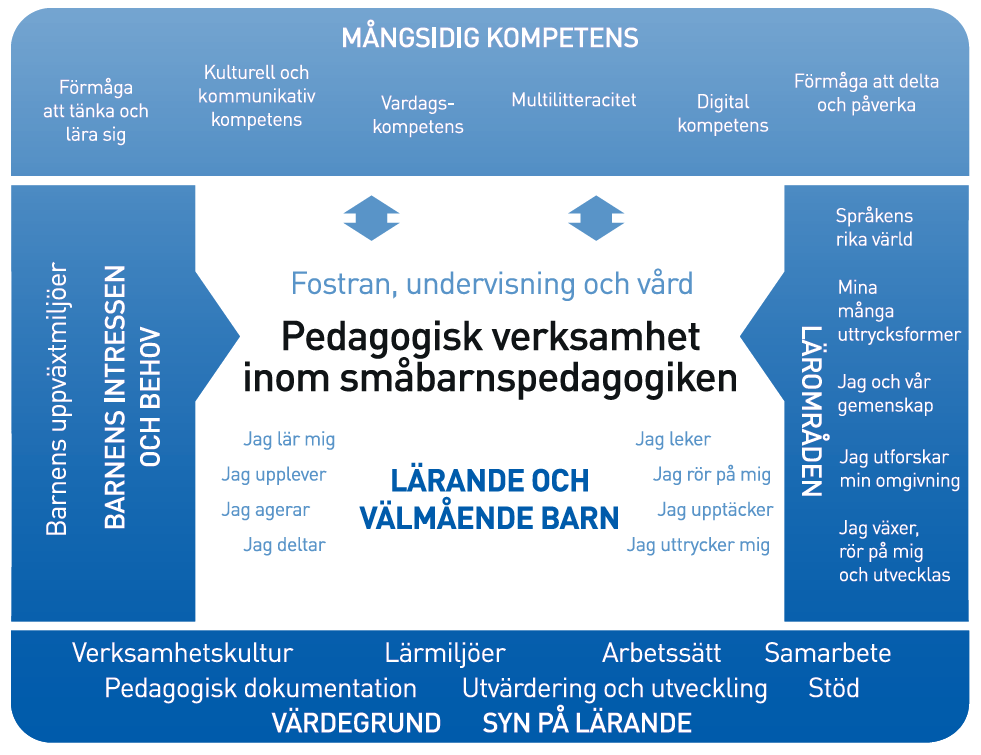 Figur 1. Referensram för den pedagogiska verksamhetenEn målinriktad och inkluderande verksamhet utgår från värdegrunden (kapitel 2.4), synen på lärande (kapitel 2.5), en verksamhetskultur som stöder värdegrunden och synen på lärande (kapitel 3) samt mångsidiga lärmiljöer (kapitel 3.2), samarbete (kapitel 3.3), arbetssätt (kapitel 4.3) och stöd för barnet (kapitel 5). Barnens intressen och behov samt viktiga aspekter som anknyter till barnens uppväxtmiljö ska utgöra utgångspunkter för planeringen av verksamheten. En annan utgångspunkt är lärområdena som beskrivs i kapitel 4.5. En förutsättning för kvalitativ pedagogisk verksamhet är systematisk dokumentation, utvärdering och utveckling (kapitel 4.2 och 7). Planeringen av verksamheten ska även styras av målen för mångsidig kompetens (kapitel 2.7).Mål och riktlinjer för den pedagogiska verksamheten ska preciseras i de lokala planerna för småbarnspedagogik. Vid preciseringen av målen ska man ta hänsyn till de olika verksamhetsformerna inom småbarnspedagogiken, personalstrukturen och andra särdrag. Den lokala planen för småbarnspedagogik och barnens planer för småbarnspedagogik (kapitel 1.3) ska utgöra utgångspunkter för planeringen av verksamheten i barngruppen. Den småbarnspedagogiska verksamheten och förskoleundervisningen ska bilda en kontinuerlig helhet som är meningsfull för barnet och ger barnet möjlighet till framsteg i sitt lärande.Utgångspunkten för verksamheten är smågruppsverksamhet där grupperna är pedagogiskt motiverade och valda. Verksamheten utgår ifrån inkluderande principer och varje barn får känna delaktighet och framgång. Smågruppsverksamheten gör det också möjligt att dela upp gruppen på ett ändamålsenligt sätt.  
I Grankulla utgör heldagspedagogik utgångspunkten för planering och verkställande av småbarnspedagogiken. Heldagspedagogiken är en metodisk och värdefull verksamhet som inte begränsar sig till enstaka ögonblick utan alla stunder ses som betydelsefulla lär- och undervisningssituationer att ta fasta på. Vid planering av den pedagogiska verksamheten är utgångspunkten samarbete med barnen, vilket betyder att barnens önskemål och intressen är centrala. Barnens önskemål utreds till exempel via möten med barnen. Man för diskussioner kring barnens tankar och önskemål och uppmuntrar varje barn till att föra fram sina egna åsikter. Den pedagogiska verksamheten utvärderas regelbundet tillsammans med barnen och verksamheten utvecklas utgående från responsen. Grupperna utvärderar sin verksamhet två gånger per år med hjälp av separata indikatorer, vad som varit lyckat och vad som behöver utvecklas. Utvärderingarna skickas till chefen för småbarnspedagogik (mer information om detta i kapitel 7). 
 
Inom småbarnspedagogiken värdesätts tema arbete som arbetsmetod, var man utgår ifrån barnens önskemål och intressen, och där man arbetar och lär sig nytt med hjälp av bl.a. olika experiment och arbetssätt.   Personalen ansvarar för att skapa helheter för inlärning kring barnens intressen där gruppens och det enskilda barnets behov har tagits i beaktande. Vi uppmuntrar till helhetsbetonad och diversifierad inlärning. Personalen är aktivt närvarande i barnens verksamhet och iakttar barnens initiativ även i vardagliga situationer. 
4.2 Pedagogisk dokumentation
Pedagogisk dokumentation är en central arbetsmetod för att planera, genomföra, utvärdera och utveckla den småbarnspedagogiska verksamheten. Det är en kontinuerlig process där observationer, dokument och en gemensam tolkning av dessa skapar förståelse för den pedagogiska verksamheten. Den pedagogiska dokumentationen möjliggör att barnen och vårdnadshavarna kan delta i utvärderingen, planeringen och utvecklingen av verksamheten.Den pedagogiska dokumentationen ger information om barnens liv, utveckling, intressen, tankar, lärande och behov samt om barngruppens verksamhet, på ett konkret och mångsidigt sätt. Med hjälp av enskilda dokument, till exempel fotografier, teckningar eller personalens observationer, kan man tillsammans med barnen iaktta barnens utveckling och lärande. Barnens kunskaper och färdigheter, intressen och behov blir synliga genom den pedagogiska dokumentationen och ska utgöra grunden för planeringen av verksamheten.Målet med en systematisk dokumentation är att personalen ska lära känna det enskilda barnet och förstå relationerna barnen emellan samt förstå på vilket sätt personalen och barnen i gruppen kommunicerar med varandra. Syftet med pedagogisk dokumentation är att förverkliga småbarnspedagogisk verksamhet utgående från barnen. Den information och förståelse som dokumentationen bidrar till ska användas till exempel för att arbetssätten, lärmiljöerna, verksamhetens mål, metoderna och innehållet kontinuerligt ska kunna anpassas enligt barnens intressen och behov. Barnets plan för småbarnspedagogik är en del av den pedagogiska dokumentationsprocessen (kapitel 1.3). Systematisk dokumentation behövs också då man bedömer barnets behov av stöd (kapitel 5).Dokumentation som har samlats in under en längre tid är en viktig del av utvärderingen av den pedagogiska verksamheten, personalens självvärdering av verksamheten (kapitel 7.1) samt utvecklingen av verksamhetskulturen.Målet är att lära känna barnet, barnets intressen och tankesätt samt förstå relationerna och växelverkan mellan barnen. Personalen har kunskap om dokumenteringsprocessen och dess värde då de planerar pedagogisk verksamhet med barnet i fokus. I Grankulla omfattar den pedagogiska dokumenteringen till exempel barnens parlament, sagotering, anteckningar om barnens frågor, fotografier, videosnuttar och konstnärliga alster. En viktig del är de iakttagelser som lärarna inom småbarnspedagogiken antecknar. Barnets plan för småbarnspedagogik är en del av den pedagogiska dokumenteringen (beskrivs i kapitel 1). Barnets väg genom småbarnspedagogiken dokumenteras kontinuerligt i barnets egen mapp som antingen är fysisk, elektronisk eller en kombination av dessa. 4.3 Mångsidiga arbetssätt
Småbarnspedagogikens uppdrag och mål samt barnens ålder, behov, förutsättningar och intressen ska styra valet av arbetssätt. Barn lär sig naturligt genom aktiverande arbetssätt som främjar kreativitet och delaktighet. Exempel på detta är spontan och ledd lek, utforskande, fysisk aktivitet och att uppleva och uttrycka konst. Digitala verktyg, applikationer och miljöer ska utnyttjas i verksamheten. Arbetssätten ska vara mångsidiga och de ska vara både verktyg och föremål för lärandet. Därför är det viktigt att personalen handleder barnen att pröva och använda olika arbetssätt både i mindre och större grupper och självständigt. Barnen ska uppmuntras att fråga och fundera samt att dra slutsatser och lösa problem tillsammans.Personalen förutsätts ha yrkeskompetens och sensitivitet att uppfatta pedagogiska möjligheter i olika situationer. Det innebär bland annat förmåga att lägga märke till barnens initiativ och känslotillstånd samt att förändra och anpassa sitt agerande enligt det. Barns initiativ kan vara kroppsliga och non-verbala, vilket förutsätter sensitiv närvaro av personalen och en god kännedom om barnen för att personalen ska kunna förstå och bemöta barnens initiativ.Barnen ska delta i planeringen och valet av arbetssätt enligt sina förutsättningar. De ska ha möjlighet att utforska världen med alla sina sinnen och hela kroppen och att pröva olika arbetssätt. En variation av arbetssätt ger barn i olika åldrar och barn som lär sig på olika sätt möjlighet att uppleva att de lyckas. Mångsidiga arbetssätt förutsätter mångsidiga lärmiljöer. Personalens och barnens kompetens ska tas till vara då man använder sig av olika arbetssätt och då man tillsammans prövar och utvecklar nya arbetssätt.Då man planerar och väljer arbetssätt beaktas gruppens och barnens individuella behov, ålder och intressen. Utgångspunkten är alltid barnets delaktighet samt funktionella och varierande arbetssätt. I arbetet uppmuntras barnet att förundras över saker och undersöka dem tillsammans med andra. Personalen har ett sensitivt bemötande för barnens initiativ, både verbala och icke-verbala. 
 
I Grankulla används Grani DigiLab som är en lärmiljö där det finns ny teknologi, såsom 3D-skrivare, programmering, AR och VR. Grankulla stad har utvecklat ett verktyg som kallas Digiträdet – Framtidens forskare (fi. Digipuu – Tulevaisuuden tutkijat) som stöder och utvecklar barnens digikunskaper på ett åldersanpassat sätt. Leken är den viktigaste utgångspunkten i utvecklingen av digikunskaperna.  I Digiträdet har utvecklingen av digikunskaperna hos barn samt övningarna beskrivits åldersvis. Det finns t.ex. forskarportföljer som kan beställas till enheterna, där barnen får forska i vetenskap och naturfenomen.
4.4 Leken som grund för utveckling, lärande och välbefinnande
Leken är central inom den småbarnspedagogiska verksamheten. Småbarnspedagogiken har som uppdrag att erbjuda alla barn möjligheter till olika slags lekar. Leken främjar barnets utveckling, lärande och välbefinnande. Även om barnet självt inte upplever leken som ett verktyg för lärande, utan ett sätt att vara och leva samt gestalta världen, så lär sig barnet genom leken. Upplevelser som väcker barnens känslor, nyfikenhet och intresse stimulerar till lek.För barnet är det leken i sig som är viktig. Leken ger barnen glädje och välbehag. I leken är barnen aktiva aktörer. De strukturerar och utforskar världen omkring sig, utvecklar sociala relationer och skapar mening utifrån sina erfarenheter. I leken bildar barnen sig en uppfattning om sig själva och andra människor. I leken härmar barnen, skapar nytt och modifierar vad de ser. Samtidigt gestaltar och testar de sina drömmar och önskningar. Med fantasins hjälp kan barnen pröva olika roller och idéer som annars inte skulle gå att förverkliga. I leken kan barnen bearbeta svåra upplevelser och tryggt pröva, försöka och göra misstag.I leken förenas centrala element som främjar lärandet: entusiasm, att göra tillsammans och att utmana de egna färdigheterna. Leken utvecklas och tar sig olika former i takt med ökad erfarenhet av lek. Kommunikationen mellan personalen och barnen samt barnen emellan lägger grunden för barnens tanke- och språkutveckling och deras växande förmåga att leka. I leken iakttar, prövar och lär sig barnen gruppens regler. Då barnen leker i grupp lär de sig att reglera sina känslor och sin vilja samt att ta andra människors perspektiv i beaktande. Genom leken stärks gemenskapen och den positiva atmosfären. Leken är ett centralt arbetssätt inom småbarnspedagogiken. I den pedagogiska verksamheten kan man kombinera till exempel drama, improvisation eller sagor för att utveckla lekens gång och bygga upp lekvärldar. Personalen ska inse vilken betydelse det har för barnens välbefinnande och lärande att de får koncentrera sig på att undersöka, uttrycka sig spontant och kreativt samt leka fartfyllda och aktiva rörelselekar. Olika situationer kan berikas genom lek. Ramsor, ordlekar, sånger och lekfull samvaro stärker en positiv atmosfär, vilket stöder barnens lärande och välbefinnande.Personalen ska utgående från inkluderande principer trygga förutsättningarna för lek, handleda leken på ett lämpligt sätt och se till att alla barn har möjlighet att delta i gemensamma lekar utifrån sina förutsättningar och sin förmåga. Personalen ska systematiskt och målinriktat stödja barnens lek och handleda den antingen utanför leken eller genom att själv vara med i leken. Personalens fysiska och psykiska närvaro stöder kommunikationen mellan barnen och förebygger konfliktsituationer.Personalen ska även iaktta och dokumentera barnens lek. Genom att observera leken får personalen insikt i barnens tänkande och intressen, deras känslor och upplevelser. Observationerna ska användas för att planera och handleda leken och den övriga verksamheten. Personalen ska vara lyhörd, ha yrkeskompetens och ett genussensitivt förhållningssätt för att upptäcka barnens initiativ till lek och kunna bemöta dem på ett lämpligt sätt.Långvarig lek kräver tid, utrymme, lugn och ro samt lämpliga lekredskap och material som är tillgängliga för barnen. Lärmiljöerna ska anpassas efter leken, eftersom leken inte nödvändigtvis håller sig inom det anvisade området.Kännedom om barnkultur och medier riktade till barn hjälper personalen att förstå barnens lekar. Även olika spel samt digitala verktyg och applikationer erbjuder många slags möjligheter för barnens lek. I en lärmiljö som uppmuntrar till lek lär sig även den vuxna. Med vårdnadshavarna ska personalen diskutera lekens betydelse och iakttagelser i anknytning till barnens lekar. På detta sätt kan man främja att leken fortsätter hemma eller i den småbarnspedagogiska verksamheten.Under lekens gång säkerställer de vuxna att varje barn har en möjlighet att delta i leken utgående från sina egna färdigheter. I detta är den vuxnas närvaro och stöd viktigt. Personalen utrycker leken med ord och är både fysiskt och psykiskt närvarande i leksituationen. Leksakerna och lekplatsen omformas så att de passar för respektive tillfälle och är i enlighet med barnens intressen. Utifrån barnens initiativ ordnar de vuxna styrd lek i enlighet med heldagspedagogik både inomhus och utomhus. Inom styrd lek får barnet bland annat öva sina emotionella och sociala färdigheter enligt Känslo- och Kompisfärdighetens stig (bilaga 8). De vuxna förhåller sig och reagerar på barnens initiativ till lek på ett öppet och genussensitivt sätt. Under lekens gång observerar och dokumenterar personalen vad barnet är intresserat av och hur barnet fungerar i växelverkan med andra. 
 
Personalen formar och bygger lärmiljöer kring leken och i dem inkluderas alla delområden från planen för småbarnspedagogik. Barnet deltar aktivt i planeringen och byggandet av lärmiljöerna. Barnets önskemål och intressen utgör en central del i utvecklandet av lärmiljöerna. Lärmiljöerna är flexibla så att även långvarig lek är möjlig och blir av. Lärmiljöerna beskrivs närmare i kapitel 3.  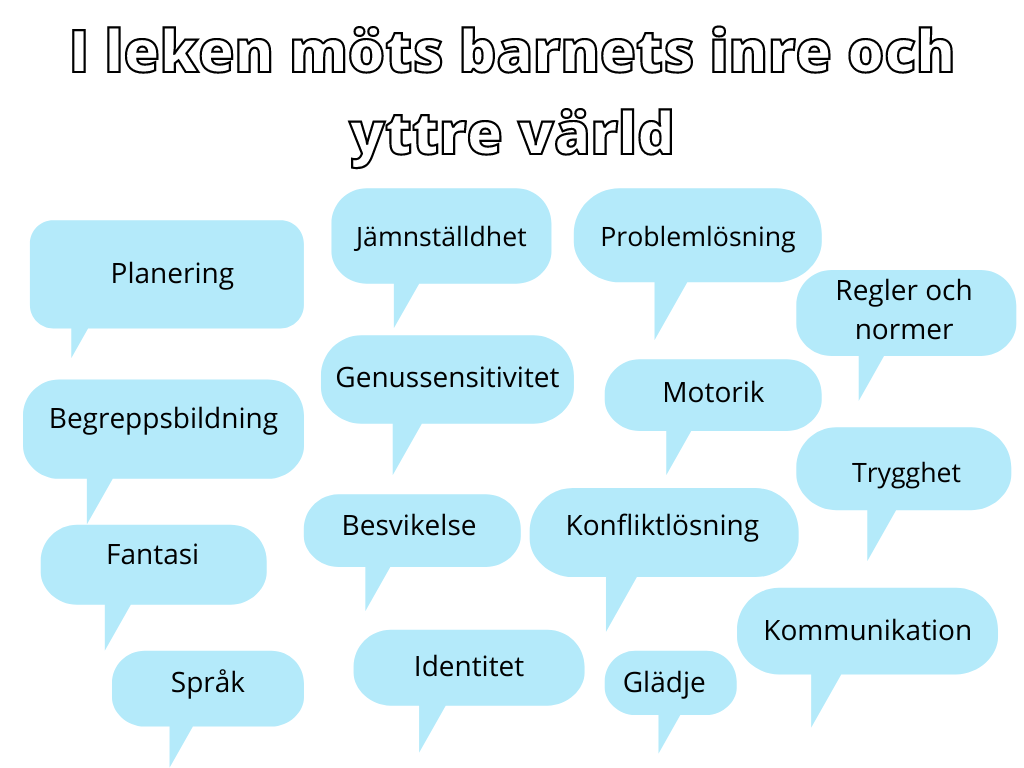 Lokalt diagram 2. Lekens betydelse 
4.5 Lärområden
Lärområdena beskriver den pedagogiska verksamhetens centrala mål och innehåll. Lärområdena styr hur personalen tillsammans med barnen ska planera och genomföra en mångsidig och helhetsskapande pedagogisk verksamhet. Barnen har rätt att få mångsidiga upplevelser inom de olika lärområdena. Lärområdena ska inte genomföras som separata helheter, utan deras teman ska kombineras och anpassas utgående från barnens intressen och kompetens. Lärområdena är indelade i fem helheter i enlighet med grunderna för förskoleundervisningens läroplan nämligen:Språkens rika världMina många uttrycksformerJag och vår gemenskapJag utforskar min omgivningJag växer, rör på mig och utvecklas.En pedagogisk verksamhet som kombinerar och tillämpar lärområden gör det möjligt att granska och undersöka olika företeelser och fenomen i ett brett perspektiv. Den centrala utgångspunkten för verksamheten är barnens frågor och intressen. Teman kan till exempel växa fram i samband med lekar, sagor, utflykter eller i spontana kommunikationssituationer mellan barnen och personalen samt i kommunikationen barnen emellan. Det sätt på vilket målen för lärområdena förverkligas varierar beroende på temat, situationen och hur barnen lär sig. Personalen ska se till att den pedagogiska verksamheten främjar utvecklingen och lärandet hos barn i olika åldrar.
Språkens rika världSmåbarnspedagogiken har som uppdrag att stödja utvecklingen av barnens språkliga kunskaper och färdigheter samt deras språkliga identiteter. Barnens intresse och nyfikenhet för språk, texter och kulturer ska stärkas. Då man stöder språkutvecklingen utvecklas även barnets multilitteracitet (kapitel 2.7). Språkutvecklingen har också samband med andra delområden inom mångsidig kompetens, bland annat kulturell och kommunikativ kompetens. När barnens språkliga färdigheter utvecklas ger det barnen nya möjligheter att påverka, delta och vara aktiva aktörer.För barnen är språket både ett föremål och ett verktyg för lärandet. Med hjälp av språket kan barnet hantera olika situationer och företeelser, kommunicera med andra, uttrycka sig och skaffa information. En mångsidig språkmiljö och samarbete med vårdnadshavarna stöder barnens språkliga utveckling. I den småbarnspedagogiska verksamheten ska barnen regelbundet få uppmuntrande respons på sin förmåga att använda språket och på sin förmåga att kommunicera.I småbarnspedagogiken ska varje barn få stöd för att utveckla sina färdigheter i undervisningsspråket. I fostran och undervisningen ska man ta hänsyn till att barnen lever i olika språkliga miljöer och att de kan tillägna sig flera olika språk samtidigt. Språkbruket och sättet att kommunicera varierar mellan hemmen och i vissa hem talas det flera språk. I den småbarnspedagogiska verksamheten ska språklig och kulturell mångfald synliggöras i samarbete med vårdnadshavarna, vilket stöder utvecklingen av barnens språkliga identiteter. Preciseringar gällande språk och kultur behandlas i kapitel 4.6.Med tanke på språkinlärningen är det viktigt att vara medveten om att barn i samma ålder kan befinna sig i olika skeden av språkutvecklingen inom olika delområden. De språkliga identiteterna utvecklas när barnen får stöd och handledning inom de centrala delområdena för språkliga kunskaper och färdigheter.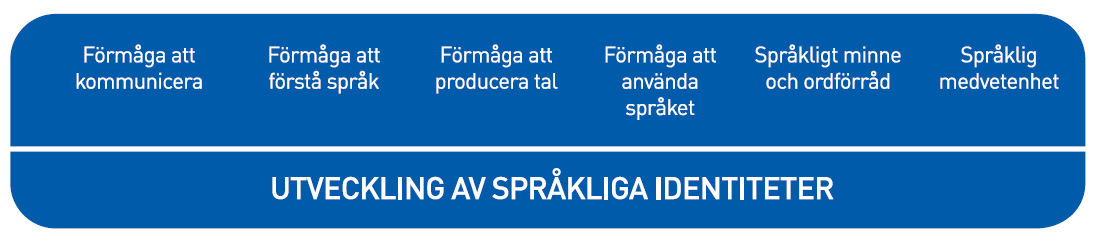 Figur 2. Språkutvecklingens centrala delområden inom småbarnspedagogiken
Med tanke på utvecklingen av förmågan att kommunicera är det viktigt att barnen upplever att de blir hörda och att deras initiativ blir bemötta. Det är centralt att personalen är sensitiv för och reagerar även på barnens non-verbala budskap. Utvecklingen av förmågan att kommunicera stöds genom att barnen uppmuntras att kommunicera med personalen och med varandra.Genom en mångfald av språkliga modeller stöder man barnens förmåga att förstå språk. Genom att systematiskt verbalisera och diskutera med barnen stöds utvecklingen av barnens ordförråd. I den småbarnspedagogiska verksamheten ska språkbruket vara beskrivande och exakt. Barnets förmåga att förstå språk ska vid behov stödjas med hjälp av bilder, föremål och tecken.Utvecklingen av barnens förmåga att producera tal ska följas upp och handledas. Barnen ska uppmuntras att tala i olika situationer både med vuxna och med varandra, vilket främjar förmågan att använda och förstå talat språk. Tillsammans med barnen ska man också iaktta tonfall och betoningar.Förmågan att använda språket ska stimuleras och barnen och personalen ska tillsammans fundera över användningen av språk i olika situationer. Syftet är att stärka förmågan att anpassa språket enligt situationen. Barnen ska få öva sig i att berätta, förklara och diskutera. När barnen får leva sig in i olika situationer, använda humor och lära sig goda vanor stärks deras förmåga att använda språket. Genom att barnen bekantar sig med olika typer av texter utvecklas förmågan att använda språket och förmågan att skilja på talat och skrivet språk. Barnens språkliga uttryck berikas då deras språkliga minne och ordförråd utökas. Till personalens uppgift hör att medvetet stödja denna utveckling. För att stödja utvecklingen av det språkliga minnet kan till exempel ramsor och sånglekar användas. Att leka med språket, benämna och att använda beskrivande ord främjar utvecklingen av barnens språkliga minne och ordförråd. En rofylld tid för diskussioner, läsning och berättelser ger barnen möjlighet att fundera över ords och texters betydelser och att lära sig nya begrepp i olika kontexter.Att iaktta olika språk i närmiljön stöder utvecklingen av barnens språkliga medvetenhet. Personalen ska väcka och öka barnens intresse för talat och skrivet språk och småningom också för att läsa och skriva. Genom att iaktta och undersöka språk styrs barnens uppmärksamhet från ordens betydelse till språkets former och strukturer, bland annat till ord, stavelser och ljud. Barnen ska uppmuntras att lekskriva och lekläsa.I småbarnspedagogiken ska rika och varierande texter användas. Personalen ska tillsammans med barnen bekanta sig med barnlitteratur på ett mångsidigt sätt. Barnen ska få höra berättelser och de ska uppmuntras att hitta på egna berättelser. Barnens berättelser, ramsor och verbala budskap ska dokumenteras. För att stödja multilitteraciteten inom den småbarnspedagogiska verksamheten ska vid sidan om talat språk också bland annat visuella, auditiva och audiovisuella meddelanden och texter användas.Alla barn blir sedda och hörda varje dag. Det här uppnås genom smågruppsverksamhet, med hjälp av bilder och  genom att de vuxna är  aktivt närvarande och aktivt tar kontakt med barnen. Språklig medvetenhet utvecklas såväl i barngrupperna som bland personalen. Man bekantar sig med de språk som barnen kan och gör dem synliga i vardagen i gruppen. Alla språk är tillåtna och personalen har en positiv inställning till språk. För att utveckla språklig medvetenhet används Handboken för språklig, kulturell och åskådningsmässig medvetenhet inom småbarnspedagogiken (fi. Kieli-, kulttuuri- ja katsomustietoisen varhaiskasvatuksen käsikirja) (bilaga 6). Personalen stöder konsekvent och medvetet alla barns utveckling av ordförrådet.  Personalen använder sig av ett enkelt, beskrivande och tydligt språk med barnen, man sjunger, lär ramsor, läser böcker och skapar tid och rum för lugna diskussioner.
I Grankulla har personalen en öppen inställning till olika språk och kulturer. Vi ger akt på språklig medvetenhet och ökning av den i den dagliga verksamheten. Då barnen leker får de använda det språk som känns naturligt för dem. Personalen förstår innebörden av ett eget språk och förbjuder inte användningen av det utan ser det som en rikedom. Ett barn som kan ett annat språk än undervisningsspråket i småbarnspedagogiken uppmuntras att föra fram sin språkkunskap. Barnens vårdnadshavare har primärt ansvar för att barnet lär sig sitt modersmål. Småbarnspedagogiken har nära samarbete med vårdnadshavarna. Vårdnadshavarna har rätt att använda tolk i diskussioner som de deltar i. Att använda tolk säkerställer också personalens rättigheter.  I Grankulla finns kommunal svenskspråkig språkbadsverksamhet både inom småbarnspedagogiken och förskolan. I Grankulla finns dessutom engelskspråkiga privata enheter inom småbarnspedagogik. I Grankulla stöds barnens språkliga utveckling samt utvecklingen av en språklig och kulturell identitet. För att stödja den språkliga utvecklingen används bland annat Familjen Kippin-materialet och arbetsredskapet SpråkPeda. Den språkmedvetna lärmiljön utvärderas med hjälp av arbetsredskapet SpråkPeda minst en gång varje verksamhetsperiod. Enheterna inom småbarnspedagogik samarbetar också kontinuerligt med Grankulla bibliotek bland annat i form av biblioteksbesök. Mina många uttrycksformerSmåbarnspedagogiken har som uppdrag att på ett målinriktat sätt stödja utvecklingen av barnens förmåga att uttrycka sig musikaliskt, visuellt, verbalt och kroppsligt samt genom slöjd, och att låta barnen bekanta sig med kulturarvet och olika konstarter. Barn uttrycker sig ofta på ett helhetsbetonat sätt och kombinerar olika uttrycksformer på ett kreativt sätt. Att uppleva och uttrycka konst främjar barnens förutsättningar för lärande, deras sociala färdigheter, positiva självbild och förmåga att förstå och strukturera sin omvärld. Förmågan att tänka och lära sig utvecklas då barnen undersöker, tolkar och skapar mening genom att öva att uttrycka sig på olika sätt. Förmågan att fantisera och föreställa sig olika saker är central också då barnets etiska tänkande utvecklas. Att bekanta sig med kulturarvet, konst och olika uttrycksformer stärker barnens mångsidiga kompetenser också när det gäller delområdena multilitteracitet och förmåga att delta och påverka (kapitel 2.7).Kulturen är en viktig del av barnets identitet. Småbarnspedagogiken ska ge barnen möjligheter att se och uppleva konst och annan kultur på ett mångsidigt sätt. Upplevelser av konst och kultur stärker barnens förmåga att ta till sig, ta del av och skapa kultur. Samtidigt lär sig barnen att förstå konstens och kulturarvets betydelse och värde.Genom att uttrycka sig på olika sätt upplever och gestaltar barnen världen på ett sätt som tilltalar och inspirerar dem. Konstnärliga uttrycksformer uppmuntrar barnen att synliggöra sina iakttagelser, känslor och kreativa tankar. Olika uttrycksformer ska utforskas med hjälp av olika sinnen, arbetssätt, lärmiljöer och genom att ta vara på kulturutbudet i närmiljön. Estetiska och inspirerande lärmiljöer, tillgång till mångsidiga redskap och material samt tillräcklig handledning har stor betydelse då barnen bekantar sig med olika uttrycksformer.Konstfostran omfattar både spontan och på förhand planerad verksamhet. I skapande och lärande processer betonas att barnen ska få möjligheter att försöka och undersöka samt öva olika arbetsfaser och dokumentera dem. Varje barns individuella sätt att uttrycka sig ska stödjas och barnens gemensamma kreativa processer ska ges tillräckligt med tid och utrymme. Att utnyttja personalens, barnens och samarbetspartnernas specialkompetens berikar konstfostran.Inom småbarnspedagogiken är målet att utveckla barnens förmåga att uttrycka sig musikaliskt genom att ge barnen musikaliska upplevelser och stärka deras intresse och förhållande till musiken. Barnen ska uppmuntras att lyssna till och uppleva musik och att iaktta ljudmiljön. Barnens förmåga att uppfatta musik, långa och korta ljud, tonhöjder, dynamik och klangfärger utvecklas genom lekfull musikalisk verksamhet. Man sjunger och säger ramsor tillsammans, prövar olika instrument, lyssnar till musik och rör sig till musik. Barnen ska få erfarenheter av musikens puls, ordrytm och av att använda kroppen som instrument. Barnen ska uppmuntras att använda sin fantasi och att uttrycka tankar och känslor som musiken väcker, till exempel i bilder eller genom att berätta och dansa. Barnen ska också få erfarenheter av att skapa musik tillsammans och öva inför mindre musikframföranden samt uppleva glädjen över att lyckas i ett framförande.När det gäller den visuella uttrycksförmågan är målet att utveckla barnens förhållande till bildkonst, annan visuell kultur och kulturarvet. Barnen ska ges möjligheter att njuta av att skapa bilder och få estetiska upplevelser och erfarenheter av konst. Barnen ska träna sitt visuella tänkande och sin förmåga att iaktta och tolka bilder genom att uttrycka sig visuellt på flera olika sätt. Förmågan att skapa bilder utvecklas med hjälp av olika sinnen och genom att skapa samband med andra uttrycksformer. Barnen ska få pröva att skapa bilder på olika sätt och med olika verktyg och material, till exempel genom att måla, rita, bygga och skapa mediepresentationer. Tillsammans med barnen ska man iaktta och analysera bilder, konstverk, medieinnehåll och föremål som barnen själva producerat och olika objekt i naturen och den byggda miljön. Barnen ska handledas att tolka och beskriva sina tankar om budskapet i bilderna. Bilder ska studeras med avseende på till exempel färg, form, material, upphovsman, i vilket sammanhang bilderna visas och vilka känslor de framkallar.Barnen ska med hjälp av arbetssätten som hör till tekniskt arbete och textilarbete inom slöjd och som anpassats till barnen få träna sin förmåga att planera och lösa problem på ett kreativt sätt, sina finmotoriska färdigheter, sin kunskap om konstruktioner, material och tekniker samt formgivning. Dessa arbetssätt kan vara till exempel att modellera, klippa, spika, såga och sy. Målet med att uttrycka sig genom slöjd är att barnen ges möjligheter att glädjas över att försöka, utforska, skapa tillsammans, uppleva och upptäcka samt att njuta av att vara kreativa och sätta sin egen prägel på arbetet. Barnen ska ges möjligheter att experimentera med, undersöka och kombinera olika material samt att lära sig de tekniker inom slöjd som behövs i arbetet. Barnen ska få planera och skapa olika verk och föremål. Tillsammans med barnen kan man undersöka och ta vara på såväl hantverkstraditioner som anknyter till barnens bakgrund som lokala hantverkstraditioner.Barnen ska uppmuntras att uttrycka sig verbalt och kroppsligt till exempel med hjälp av drama, dans och lek. Målet är att övningarna och lekarna ska ge barnen möjlighet att uppleva, uttrycka sig och kommunicera verbalt och kroppsligt på ett mångsidigt sätt. Barnens fantasier, upplevelser och iakttagelser bearbetas gemensamt. Barnen ska få erfarenheter både av att uttrycka sig spontant och av kreativa processer som planeras, genomförs och utvärderas gemensamt. I verksamheten ska man på ett mångsidigt sätt använda till exempel barnlitteratur, ordkonst, olika former av teater, dans och cirkus.Syftet med den kreativa verksamheten är att uppmuntra barnen till att uttrycka sig verbalt och kroppsligt med hjälp av till exempel musik, konst, handarbete, drama, dans och lek. Med hjälp av dessa metoder får barnet en möjlighet att hantera och visa sina känslor, även utan ord. Barnen erbjuds möjlighet att uppleva, uttrycka sig och kommunicera verbalt och kroppsligt samt bekanta sig med olika konstarter och kulturarvet. Barnen har möjlighet att dagligen få använda sig av olika material och arbetsverktyg. I Grankulla ordnar kulturtjänsterna evenemang för grupper. Jag och vår gemenskapDå barnen börjar i den småbarnspedagogiska verksamheten blir deras livsmiljö utanför hemmet större. Utöver det egna hemmets traditioner, vanor, värderingar och åskådningar möter barnen också andra sätt att tänka och handla. Småbarnspedagogikens uppdrag är att utveckla barnens förmåga att förstå mångfalden i närmiljön och att öva sig att fungera i den. Uppdraget betraktas ur olika perspektiv: etiskt tänkande, åskådning, närmiljöns förflutna, nutid och framtid samt media. I verksamheten kan man på ett mångsidigt sätt använda till exempel sagor, musik, bildkonst, lek, drama, olika medieinnehåll samt gäster, besök och evenemang i den närmaste omgivningen. Lärområdet stöder barnens mångsidiga kompetenser särskilt inom delområdena kulturell och kommunikativ kompetens samt förmåga att tänka och lära sig (kapitel 2.7).Personalen ska stödja barnens förmåga till etiskt tänkande genom att tillsammans med barnen fundera på etiska frågor som förekommer i olika sammanhang eller som barnen funderar över. Det kan handla om teman som vänskap, skillnaden mellan rätt och fel eller rättvisa. Det kan också handla om rädsla, sorg och glädje. Etiska frågor ska behandlas så att barnen kan känna sig trygga och accepterade. Tillsammans med barnen ska man också fundera över gruppens regler och varför de behövs. Inom åskådningsfostran ska man tillsammans bekanta sig med de religioner och övriga åskådningar som finns i barngruppen. Med barnen kan man också ur ett bredare perspektiv granska religioner och åskådningar. På motsvarande sätt ska man granska religionslöshet. Målet är att främja ömsesidig respekt och förståelse gentemot olika åskådningar samt stödja barnens kulturella och åskådningsrelaterade identiteter. Tillsammans med barnen ska man bekanta sig med olika åskådningar och traditioner som hänger ihop med dem. Åskådningarna kan undersökas på ett naturligt sätt i samband med till exempel årstidsfester och evenemang samt i olika situationer i vardagen såsom vid påklädning eller vid måltider. Det ska finnas utrymme för barnen att förundras och de vuxna ska tillsammans med dem fundera på frågor om livet. När det gäller åskådningsfostran ska personalen samarbeta med vårdnadshavarna samt ta hänsyn till och respektera varje familjs bakgrund, åskådningar och värderingar. Åskådningsfostran stöder barnens mångsidiga kompetens bland annat inom delområdena kulturell och kommunikativ kompetens samt förmåga att tänka och lära sig (kapitel 2.7).Personalen har kännedom om och bemöter likvärdigt barn och familjer från olika åskådningar och förstår mångfalden.  I verksamheten lär man känna de religioner och andra åskådningar som finns i gruppen samt religionslöshet till exempel under festtider och i vardagliga situationer (matkultur, klädsel). Olika åskådningar ska få synas och vara en del av gruppen och verksamheten och genom det skapar man ömsesidig respekt och förståelse. Åskådningsfostran är obunden och det är viktigt med öppen kommunikation och samarbete med vårdnadshavarna. Det är även möjligt att samarbeta med olika åskådningssamfund.Genom att fundera över närmiljöns förflutna, nutid och framtid riktas barnens intresse mot historiska frågor och byggandet av en hållbar framtid. Mångfalden i barnens uppväxtmiljöer granskas också.Barnen ska ges möjligheter att leva sig in i historiska händelser och situationer. Viktiga informationskällor är barnen själva och deras personliga historia samt personer, föremål och platser i den närmaste omgivningen. Också vårdnadshavarnas sakkunskap om sitt eget kulturarv kan utnyttjas. Det förflutna kan utforskas till exempel med hjälp av lekar och musik som var aktuella när barnens mor- och farföräldrar var barn.Nutiden iakttas genom att personalen tillsammans med barnen diskuterar aktuella frågor som barnen funderar över eller är intresserade av. Mångfalden i närmiljön ska undersökas och respekteras. Personalen undersöker tillsammans med barnen till exempel människors, könens och familjernas mångfald. Målet är att barnen ska lära sig förstå att människor är olika men ändå lika värda.Utöver det förflutna och nutiden är det viktigt att fundera över framtiden och hur vi kan påverka och bidra till en hållbar framtid. Det kan man göra till exempel i samband med att man planerar lekar till den kommande årstiden eller då man planerar den egna lärmiljön. Tillsammans med barnen kan man till exempel bygga framtida fantasivärldar eller reflektera kring framtiden utgående från yrken som intresserar barnen.Närmiljön i Grankulla blir bekant för barnen bland annat genom utfärder som är en del av deras vardag inom småbarnspedagogiken. Målsättningen är att barnen blir bekanta med staden och att skapa ett positivt och respekterande förhållande till naturen. Småbarnspedagogiken i Grankulla främjar hållbar utveckling genom t.ex. energibesparing och återvinning samt minskning av avfall. Barnen deltar och är aktiva aktörer i strävan efter hållbar utveckling till exempel genom att de  deltar i olika faser av återvinningen. Ytterligare information finns i Planen för miljöfostran (bilaga 5).Inom småbarnspedagogiken har mediefostran som uppdrag att stödja barnens förutsättningar att vara aktiva och uttrycka sig i gruppen. Personalen ska tillsammans med barnen bekanta sig med olika medier och pröva att producera medieinnehåll på ett lekfullt sätt i trygga miljöer. Man ska tillsammans fundera över medieinnehåll som anknyter till barnens liv och innehållets sanningsenlighet. Samtidigt utvecklar barnen sina färdigheter i käll- och mediekritik. Barnen ska få handledning i att använda medier på ett ansvarsfullt sätt med hänsyn till sitt eget och andras välbefinnande. Teman som förekommer i medierna kan tas upp till exempel i rörelselekar, genom att rita eller med hjälp av drama.
Jag utforskar min omgivningSmåbarnspedagogiken har som uppdrag att ge barnen färdigheter att iaktta, strukturera och förstå sin omgivning. Barnen ska handledas att utforska och röra sig i naturen och den byggda miljön. Småbarnspedagogiken ska stödja utvecklingen av barnens matematiska tänkande och stärka en positiv inställning till matematiken. Småbarnspedagogiken ska även omfatta miljöfostran och teknologifostran. Egna iakttagelser, upplevelser och erfarenheter i anslutning till lärmiljöerna hjälper barnen att förstå orsakssammanhang och att utvecklas som tänkande och lärande individer. Utveckling av förmågan att benämna saker och använda olika begrepp främjar barnens multilitteracitet (kapitel 2.7).Målet med småbarnspedagogiken är att erbjuda barnen, oberoende av på vilket stadium av sitt matematiska tänkande de befinner sig, glädje över insikt och lärande. Barnen ska stifta bekantskap med matematiken och dess delområden på ett åskådligt och lekfullt sätt. Barnen ska handledas att upptäcka former, antal och förändringar i vardagliga situationer och i näromgivningen. Barnen ska uppmuntras att fundera över och beskriva sina matematiska iakttagelser genom att presentera och utforska dem till exempel med kroppen eller med hjälp av olika redskap och bilder. Barnen ska ges möjligheter att klassificera, jämföra och rangordna saker och ting och att hitta och skapa lagbundenheter och förändringar. Barnen ska också uppmuntras att hitta problem som anknyter till lärmiljön, fundera över dem, dra slutsatser och söka lösningar på dem.Utvecklingen av barnens taluppfattning ska stödjas mångsidigt i interaktiva situationer, till exempel genom lek och med hjälp av material som intresserar barnen. Barnen ska uppmuntras att iaktta antal i miljön och, i takt med att färdigheterna ökar, att kombinera dem med motsvarande räkneord och siffersymboler. Förmågan att se och räkna upp talföljder kan utvecklas till exempel med hjälp av rim och ramsor. Tillsammans med barnen prövar man att mäta och övar plats- och jämförelsebegrepp till exempel i rörelselekar, genom att rita eller med hjälp av olika redskap.Barnens förmåga att uppfatta rum och plan ska stödjas genom olika övningar. Barnen ska uppmuntras att undersöka kroppar och former och att leka med dem. För att stärka barnens geometriska tänkande ska barnen ges möjligheter att bygga, pyssla och modellera. Tidsbegreppet utforskas till exempel genom att iaktta årstiderna och dygnets olika tider.Syftet med miljöfostran är att stärka barnens förhållande till naturen, lära dem att bete sig ansvarsfullt i miljön och handleda dem att stegvis tillägna sig en hållbar livsstil. Miljöfostran omfattar tre dimensioner: att lära sig i miljön, att lära sig om miljön och att agera till förmån för miljön. Den närbelägna naturen och den byggda miljön är både föremål för lärande och lärmiljöer.Att göra utflykter i naturen och i den byggda miljön samt att undersöka omgivningen är en viktig del av den småbarnspedagogiska verksamheten. Genom positiva upplevelser lär sig barnet att njuta av naturen och närmiljön och det stärker barnets förhållande till sin omgivning. Olika naturfenomen iakttas med flera sinnen och under olika årstider och man diskuterar och undersöker dem. Samtidigt lär sig barnen att använda begrepp som hör ihop med omgivningen. Genom att öva sig att känna igen olika växt- och djurarter stärks kunskapen om naturen. Tillsammans med barnen övar man att söka information om frågor som intresserar dem. Naturen kan också vara en plats för estetiska upplevelser och avkoppling.Barnen ska handledas att värna om naturen och dess växter och djur. Tanken med miljöfostran är att barnen ska tillägna sig en hållbar livsstil och öva färdigheter som den förutsätter. Sådana färdigheter är bland annat att inte skräpa ned i samband med utflykter, att lära sig måttlighet och sparsamhet, att förhålla sig ansvarsfullt i samband med måltider, att spara energi och att minska avfallet genom till exempel återvinning, reparation av föremål och återanvändning. Samtidigt ska barnen handledas att fästa uppmärksamhet vid konsekvenserna av olika handlingar. Det är viktigt att se till att barnen upplever att de genom sina egna handlingar kan påverka en hållbar livsstil utan att de som barn behöver ta ett för stort ansvar för att upprätthålla en hållbar livsstil.Syftet med teknologifostran är att uppmuntra barnen att bekanta sig med undersökande och experimenterande arbetssätt. Barnen ska handledas att upptäcka teknik i omgivningen och att hitta på egna kreativa lösningar. Barnen ska även uppmuntras att ställa frågor, att gemensamt söka svar på dem och att dra slutsatser.Personalen ska tillsammans med barnen iaktta tekniska lösningar i vardagen och bekanta sig med digitala verktyg och applikationer och hur de fungerar. Särskild uppmärksamhet ska fästas vid en trygg användning av maskiner och apparater. Barnen ska ges möjligheter att förverkliga sina egna idéer till exempel genom att bygga med olika material och testa hur olika apparater fungerar. De ska också uppmuntras att beskriva sina lösningar. Tillsammans ska man lösa problem och glädjas över att lyckas. Målet är att barnen genom egna erfarenheter ska komma till insikt om att tekniken är ett resultat av mänsklig aktivitet. I verksamheten kan man använda tekniska lösningar som finns i närmiljön, till exempel i leksaker och andra tekniska lösningar i vardagen, och undersöka hur de fungerar.Jag växer, rör på mig och utvecklasDetta lärområde omfattar mål som anknyter till fysisk aktivitet, matfostran, hälsa, trygghet och säkerhet. Ett uppdrag inom småbarnspedagogiken är att tillsammans med vårdnadshavarna lägga grunden för en livsstil som värnar om hälsa och välbefinnande och som främjar fysisk aktivitet. Lärområdet stöder barnens mångsidiga kompetenser särskilt inom delområdet vardagskompetens (kapitel 2.7).Syftet med småbarnspedagogiken är att inspirera barnen att röra på sig på många olika sätt och känna glädje över att röra på sig. Barnen ska uppmuntras att vara ute, leka och röra på sig under alla årstider. Utöver handledd fysisk aktivitet ska barnen också varje dag ges tillräckliga möjligheter att fritt röra på sig både inomhus och utomhus. Den fysiska fostran ska vara regelbunden, barncentrerad, mångsidig och målinriktad. Tillräcklig fysisk aktivitet är viktig för barnets sunda uppväxt, utveckling, lärande och välbefinnande. Fysisk aktivitet innebär olika typer av rörelseaktiviteter och olika ansträngande sätt att röra på sig, till exempel att leka inomhus och utomhus, samt att göra utflykter och delta i handledd fysisk aktivitet. Att röra på sig tillsammans utvecklar barnens sociala färdigheter, såsom kommunikationsfärdigheter och självregleringsförmåga. Den fysiska aktiviteten ska vara en naturlig del av barnets dag. I samarbete med vårdnadshavarna ska barnen uppmuntras till fysisk aktivitet också på fritiden i olika utrymmen och i olika terränger och förhållanden utomhus.	Småbarnspedagogiken har även som uppdrag att utveckla barnens kroppskännedom och -kontroll samt grundläggande motoriska färdigheter, till exempel balans- och rörelseförmåga och förmåga att hantera redskap. Man ska använda sig av olika sinnen och använda redskap av olika material som inspirerar barnen att röra på sig. Den fysiska aktiviteten ska varieras på ett naturligt sätt med avseende på längd, intensitet och tempo. Barnen ska få erfarenheter av att röra på sig individuellt, parvis och i grupp. I den småbarnspedagogiska verksamheten ska barnen få erfarenheter av olika rörelselekar, till exempel traditionella gårdslekar, sago- eller musikgymnastik. Man ska utnyttja de olika årstiderna så att barnen har möjligheter att lära sig för årstiderna typiska sätt att röra på sig utomhus.Regelbunden och ledd fysisk aktivitet spelar en stor roll för barnens helhetsmässiga utveckling och motoriska lärande. Därför är det viktigt att systematiskt observera hur barnens motoriska färdigheter utvecklas. Personalen ska planera dagsstrukturen, inomhus- och utomhusmiljön samt verksamhetens innehåll så att barnen kan njuta av att röra på sig i olika sammanhang på flera olika sätt. Redskapen ska vara tillgängliga för barnen så att de kan använda dem också för spontana aktiviteter och lekar. Inom småbarnspedagogiken är det viktigt att se till att redskapen är trygga.Syftet med matfostran är att främja ett positivt förhållningssätt till mat och ätande samt stödja mångsidiga och hälsosamma matvanor. Barnen ska handledas att äta självständigt, mångsidigt och tillräckligt. De dagliga måltiderna ska avnjutas i en lugn atmosfär och barnen ska få lära sig gott bordsskick, att ge matro och att äta tillsammans. Med hjälp av olika sinnen och genom att noga studera maten bekantar man sig med maträtter, deras ursprung, utseende, sammansättning och smak. Samtal, sagor och sånger om mat utvecklar barnens ordförråd angående mat. I småbarnspedagogiken ska man tillsammans med barnen fundera över faktorer som är förknippade med hälsa, trygghet och säkerhet. Barnens förmåga att sköta sin hälsa och personliga hygien ska stödjas. Tillsammans med barnen ska man diskutera betydelsen av att röra på sig, vila och ha goda mänskliga relationer för välbefinnandet och hälsan. Barnen ska få lära sig om säkerhet i dagliga situationer. Det kan till exempel vara påklädnings-, måltids-, lek- eller utomhussituationer. Barnens nyfikenhet gentemot sexualitet och kroppen ska handledas på ett respektfullt och för barnets ålder lämpligt sätt. I den småbarnspedagogiska verksamheten ska barnen bekanta sig med regler för hur man rör sig tryggt och de ska öva sig att röra sig tryggt i trafiken. Målet är att stödja barnens känsla av trygghet och säkerhet, lära dem att be om och söka hjälp och att handla tryggt i olika situationer och miljöer.Mångsidig motion ordnas både utomhus och inomhus. Vi utnyttjar rörelse på ett pedagogiskt sätt i olika situationer och stunder. Personalen förstår vilken betydelse rörelse har för ett barns helhetsmässiga välmående. Motionsredskap finns tillgängliga för barnen i mån av möjlighet. Miljöerna vid de småbarnspedagogiska enheterna ska vara tillåtande och möjligheten till motion och rörelse nekas inte utan snarare ska man överväga hur barnen kan röra på sig på ett tryggt sätt. I Grankulla finns olika platser för motion och idrott (såsom simhallen, ishallen och idrottsplanen) på gångavstånd och platserna utnyttjas i den pedagogiska verksamheten. 
4.6 Preciseringar gällande språk och kulturUtgångspunkten i grunderna för planen för småbarnspedagogik är att de språkliga och kulturella aspekterna ska beaktas för varje barn som deltar i den småbarnspedagogiska verksamheten. I småbarnspedagogiken ska barnens varierande språkliga och kulturella bakgrund ses som något positivt som berikar gruppen. En språk- och kulturmedveten småbarnspedagogik innebär att olika språk, kulturer och åskådningar knyts samman till en del av den småbarnspedagogiska helheten.Enligt lagen om småbarnspedagogik ska kommunen se till att varje barn kan få småbarnspedagogik på sitt modersmål, svenska, finska eller samiska. För ett barn som använder teckenspråk kan småbarnspedagogik ges på teckenspråk. Småbarnspedagogik kan också ges på romani. Även andra språk kan användas i småbarnspedagogiken ifall det inte äventyrar förverkligandet av målen i grunderna för planen för småbarnspedagogik. Om andra språk används ska barnet också få stöd för sin modersmålsutveckling i svenska eller finska. Ett samarbete mellan personal, vårdnadshavare och olika kultursamfund främjar kontinuiteten i barnens och familjernas kulturarv och stöder barnens möjligheter att ge uttryck för sin egen kulturella bakgrund. I två- och flerspråkiga miljöer ska barnen uppmuntras att kommunicera med varandra.Det finns barn i den småbarnspedagogiska verksamheten som pratar både svenska och finska som modersmål. Det är av stor betydelse för dessa tvåspråkiga barns språkliga utveckling och identitetsutveckling att båda språken får stöd och att barnen uppmuntras att använda dem. Småbarnspedagogisk verksamhet för samiska barn har som särskilt mål att stärka barnens samiska identitet och kunskap om sin kultur och ge barnen möjlighet att tillägna sig samiska traditioner och färdigheter. Samerna är ett urfolk som i enlighet med grundlagen har rätt till sitt eget språk och sin egen kultur. Närmiljön och samarbetet med vårdnadshavarna och den samiska gemenskapen ska tas till vara i verksamheten. När småbarnspedagogisk verksamhet ordnas på något av de tre samiska språken, är verksamhetens särskilda mål att stärka barnens språkutveckling och förmåga att förstå och använda språket. Målet är att förbättra barnens förmåga att komma till rätta i samisk miljö, att lära sig samiska och att lära sig på samiska. Personalen ska i samarbete med vårdnadshavarna främja bevarandet av det samiska språk- och kulturarvet.Småbarnspedagogisk verksamhet för romska barn har som särskilt mål att stärka barnens positiva identitetsutveckling och kännedom om sin historia och kultur samt öka barnens delaktighet i samhället. Utöver det ska barnens språkliga utveckling stödjas i samarbete med barnens vårdnadshavare och den romska gemenskapen. I mån av möjlighet ska man ge barnen möjlighet att använda och tillägna sig romani. Personalen ska i samarbete med vårdnadshavarna främja bevarandet av det romska språk- och kulturarvet.Småbarnspedagogisk verksamhet för teckenspråkiga barn kan genomföras antingen i en separat grupp för teckenspråkiga eller i en blandad grupp, som består av teckenspråkiga barn och barn som använder talat språk. Teckenspråket kan vara barnets modersmål, första språk eller andra språk. Barnen som använder teckenspråk kan vara döva, hörselskadade eller hörande. Målet för småbarnspedagogiken för teckenspråkiga barn är att stödja och stärka barnens språkliga och kulturella identiteter genom att ge dem möjlighet att använda och tillägna sig det finlandssvenska eller finska teckenspråket i samarbete med vårdnadshavarna. Målet är också att förbättra barnens förmåga att komma till rätta i olika språkmiljöer samt stärka teckenförrådet och kunskaperna i det finlandssvenska eller finska teckenspråket.I den småbarnspedagogiska verksamheten ska barn med ett främmande språk som modersmål och flerspråkiga barn få stöd för att utveckla sina språkkunskaper, sina språkliga och kulturella identiteter och sin självkänsla. Utvecklingen av barnens kunskaper i svenska eller finska ska främjas målinriktat och pedagogiskt och utgående från barnens behov och förutsättningar på alla områden som barnets språkliga kunskaper och färdigheter omfattar. Med hjälp av mångsidiga kommunikationssituationer och lärmiljöer ska barnen ges möjlighet att använda och tillägna sig svenska eller finska som andraspråk i olika fostrings- och undervisningssituationer. Ett konkret språk och ett uttrycksförråd som används i vardagen ska vara utgångspunkten för att tillägna sig svenska eller finska. Förmågan att förstå och förmågan att producera språk ska knytas samman. På detta sätt lär sig barnet att göra iakttagelser och uttrycka sina tankar, känslor och åsikter på ett eget och för situationen lämpligt sätt. En del av barnen blir bekanta med den finländska kulturen och det svenska eller finska språket först då barnet börjar i småbarnspedagogiken. Att ett barn bekantar sig med och försöker lära sig det svenska eller finska språket ska inte jämställas med stödet som ges i småbarnspedagogiken (kapitel 5). Vårdnadshavarna ska få höra om den finländska småbarnspedagogikens mål, innehåll och metoder. Personalen ska diskutera familjens språkmiljö, språkval, flerspråkiga och kulturella identiteter samt utvecklingen och betydelsen av barnets modersmål – ett eller flera – med vårdnadshavarna. Småbarnspedagogiken stöder barnets integrering i det finländska samhället.I mån av möjlighet skapas även tillfällen där barnen kan använda och lära sig sitt eget eller sina egna modersmål. Det egna modersmålet och att lära sig svenska eller finska som andraspråk ligger till grund för barnets funktionella två- och flerspråkighet. Ansvaret för att upprätthålla och utveckla barnets modersmål – ett eller flera – och kultur ligger i första hand hos barnets familj. Vid behov används tolk i diskussion med vårdnadshavare för att garantera ömsesidig förståelse.Småbarnspedagogik på två språkSmåbarnspedagogik på två språk ska baseras på ett beslut fattat av kommunen eller en privat aktör. Syftet med småbarnspedagogisk verksamhet på två språk är att ta till vara barnens sensitiva period för tidig språkinlärning genom att erbjuda barnen en mångsidigare språkpedagogik än i vanliga fall. Barnen ska erbjudas tillfällen att tillägna sig språken och använda dem på ett aktivt och lekfullt sätt. Samtidigt läggs grunden för livslångt språklärande. Målet är att verksamheten i en flerspråkig miljö ska väcka barnens språkliga nyfikenhet och lust att experimentera. Olika kulturer möts också på ett naturligt sätt i den småbarnspedagogiska verksamheten som ordnas på detta sätt.Småbarnspedagogik på två språk indelas i omfattande och mindre omfattande. I omfattande småbarnspedagogik på två språk är strävan att ge barnen färdigheter att komma till rätta i en två- eller flerspråkig miljö. I mindre omfattande småbarnspedagogik på två språk är målet att väcka barnens intresse och skapa en positiv attityd till språken. Omfattande småbarnspedagogik på två språkTidigt fullständigt språkbad i de inhemska språken i småbarnspedagogikenSpråkbad på finska kan ordnas inom den svenskspråkiga småbarnspedagogiken och språkbad på svenska kan ordnas inom den finskspråkiga småbarnspedagogiken. Utöver det kan språkbad på samiska ordnas inom såväl den svensk- som den finskspråkiga småbarnspedagogiken. Tidigt fullständigt språkbad i de inhemska språken är ett program som börjar i småbarnspedagogiken och fortsätter genom hela den grundläggande utbildningen. Språket i småbarnspedagogiken, undervisningsspråket i förskolan och skolan och det andra inhemska språket eller samiska ska bilda en helhet. Småbarnspedagogiken ska huvudsakligen ske på språkbadsspråket. Utvecklingen av barnens modersmål – ett eller flera – ska stödjas i samarbete med hemmen och vårdnadshavarna. Målet för verksamheten är att var och en i personalen konsekvent använder endast ett språk: antingen språkbadsspråket eller det språk som småbarnspedagogiken ordnas på. Barnen ska uppmuntras att använda språkbadsspråket, men de ska ha möjlighet att bli förstådda också på sitt modersmål. Målet är att barnen kan övergå till förskoleundervisning och vidare till grundläggande utbildning i form av språkbad.Annan omfattande småbarnspedagogik på två språkI annan omfattande småbarnspedagogik på två språk genomförs en del (minst 25 %) av verksamheten på något annat språk än de språk som fastställs i lagen om småbarnspedagogik. Språket i fråga kan vara modersmål för en del av barnen. Verksamheten ska planeras så att de olika språkgrupperna får tillräckligt stöd för sin språkutveckling. Det kan också finnas barn i gruppen, vars modersmål är något annat än de språk som används i småbarnspedagogiken. Anordnaren av småbarnspedagogik ska från fall till fall i samråd med vårdnadshavarna överväga när ett sådant arrangemang stöder barnets utveckling.I småbarnspedagogik på två språk ska verksamheten planeras så att småbarnspedagogiken bildar en helhet, där bägge språken är närvarande och utvecklas gradvis som en följd av personalens språkbruk och barnens aktiviteter. I mån av möjlighet ska var och en i personalen använda endast ett av språken aktivt. Barnen ska ha möjlighet att bli förstådda även på sitt modersmål, då det är svenska eller finska. Barnen ska uppmuntras att använda de två språken inom verksamheten. Målet är att barnen kan övergå till förskoleundervisning och grundläggande utbildning antingen på två språk eller på svenska eller finska.Mindre omfattande småbarnspedagogik på två språkSpråkberikad småbarnspedagogikMed språkberikad småbarnspedagogik avses här sådan småbarnspedagogik, där mindre än 25 % av verksamheten regelbundet och systematiskt ordnas på ett annat språk än de språk som fastställs i lagen om småbarnspedagogik. Målet är att stödja språkutvecklingen, motivera barnen och möjliggöra ett mångsidigare språkval. Målet kan också vara att övergå till språkberikad undervisning eller annan förskoleundervisning eller grundläggande utbildning på två språk eller till på annat sätt tidigarelagd språkundervisning.SpråkboverksamhetMed språkboverksamhet avses inom småbarnspedagogiken sådan verksamhet som stärker barnens kunskap om deras egen kultur och erbjuder dem möjlighet att lära sig ett utrotningshotat minoritetsspråk eller urfolksspråk som talas i familjen eller släkten. Principerna i språkboverksamheten kan påminna om språkbadsprinciperna.
4.7 Frågor som avgörs på lokal nivå
I den lokala planen för småbarnspedagogik ska följande mål och riktlinjer för den pedagogiska verksamheten preciseras med hänsyn till barnens ålder och utveckling samt de olika verksamhetsformernas särdrag. I den lokala planen kan man för de olika verksamhetsformerna precisera den pedagogiska verksamhetens mål och innehåll. I den lokala planen för småbarnspedagogik ska följande beskrivas och preciseras:riktlinjerna för planeringen och genomförandet av den pedagogiska verksamheten samt metoderna för uppföljningen och utvärderingenriktlinjerna och tillvägagångssätten för den pedagogiska dokumentationenriktlinjerna för valet och användningen av mångsidiga arbetssättpå vilket sätt barnens lek stöds i enlighet med inkluderande principer målen och innehållen för lärområdenapå vilket sätt barnens intressen och delaktighet beaktas vid planeringen och genomförandet av den pedagogiska verksamhetenpå vilket sätt den småbarnspedagogiska verksamheten ordnas för olika språk- och kulturgrupperpå vilket sätt den småbarnspedagogiska verksamheten på två språk genomförs, ifall verksamheten ordnas på två språk på vilket sätt barn med ett främmande språk som modersmål och flerspråkiga barn får stöd för att lära sig svenska eller finskapå vilket sätt samarbete och rutiner som gäller familjens språkval och stödet för modersmålet ordnas.5. Stöd för barnet
Ett barn som deltar i småbarnspedagogisk verksamhet har rätt att få allmänt, intensifierat eller särskilt stöd i enlighet med lagen om småbarnspedagogik. Genom att stödet ges i rätt tid, individuellt och i enlighet med barnets behov främjar man barnets utveckling, lärande och välbefinnande. Samtidigt förebygger man att problemen växer och blir allt mer komplexa samt motarbetar risken för marginalisering.Stödet ska ordnas utgående från barnets styrkor samt behov som anknyter till barnets lärande, utveckling och välbefinnande. Barnet ska höras med beaktande av hens ålder och utveckling. I småbarnspedagogiken omfattar stödet såväl lösningar som möter barnets individuella behov som lösningar som berör hela gruppen och lärmiljöerna. I den småbarnspedagogiska verksamheten ska personalen se till att alla barn känner sig accepterade som individer och som medlemmar i gruppen. Genom att uppmuntra barnet och ge barnet möjligheter att lyckas stöds utvecklingen av barnets positiva självbild. Barnets behov av stöd och stödåtgärderna ska antecknas i barnets plan för småbarnspedagogik i daghemmet eller familjedagvården.
5.1 Principer och ansvar för att ordna stöd 
Anordnaren av småbarnspedagogik har skyldighet att ge barnet det stöd hen behöver i daghemmet eller familjedagvården. Behovet av stöd för barnet ska bedömas och stödet ska ordnas utan dröjsmål. Stödet i småbarnspedagogiken ska ordnas som allmänt, intensifierat och särskilt stöd i enlighet med inkluderande principer. Utgångspunkten är att varje barn har rätt att få stöd i den egna barngruppen med hjälp av olika flexibla arrangemang. Om barnets behov av stöd förutsätter det har barnet rätt att delta i småbarnspedagogisk verksamhet i en mindre grupp eller i en specialgrupp.För barnet är det viktigt att stödet ges kontinuerligt och konsekvent under tiden i småbarnspedagogiken och förskoleundervisningen samt när barnet övergår till den grundläggande utbildningen.Stödet som beskrivs i planen för småbarnspedagogik i Grankulla omfattar kommunal och privat småbarnspedagogik, gruppfamiljedagvård och familjedagvård.  I Grankulla fungerar arbetsgruppen för arrangerandet av stödformer TJR (fi. Tuen järjestämisen ryhmä, TJR). Gruppen består av speciallärare och andra sakkunniga inom småbarnspedagogiken. I arbetsgruppen utvecklas specialundervisningen inom småbarnspedagogiken i Grankulla samt det sektorsövergripande samarbetet för att främja välmående hos de barn och familjer som behöver stöd.  KOHTA - Stöd för växande, inlärning och välmående samt Öppen (fi. Kasvun, Oppimisen ja Hyvinvoinnin Tuki ja Avoin) är ett sammanträde för TJR, personalen från den öppna familjeverksamheten samt cheferna för speciallärarna inom småbarnspedagogiken. KOHTA leds av chefen för småbarnspedagogik. I KOHTA-gruppen behandlas aktuella ärenden i anslutning till ordnande av stöd som TJR lägger fram, ärenden som den öppna familjeverksamheten lyfter fram samt allmänna frågor angående stödarrangemang.Chefen för småbarnspedagogik fattar förvaltningsbeslut om intensifierat stöd, särskilt stöd och stödtjänster både för den kommunala och privata småbarnspedagogiken som finns inom kommungränserna. Ansvar för att ordna och genomföra stödet Anordnaren av småbarnspedagogik ska besluta om rutinerna, genomförandet och verksamhetssätten för att ordna stödet och om utvärderingen av stödet i daghemmet och familjedagvården. Anordnaren av småbarnspedagogik ska följa upp och utvärdera hur stödet som ges räcker till och vilken effekt det har.Anordnaren av småbarnspedagogik ska besluta om samarbetsstrukturerna, ansvarsfördelningen och verksamhetssätten för samarbetet med vårdnadshavarna samt för det sektorsövergripande samarbetet. Anordnaren av småbarnspedagogik ska också besluta om arbetsfördelningen med olika aktörer när det gäller att ordna stödet i sektorsövergripande samarbete. Sakkunniga inom social- och hälsovården ska på begäran av anordnaren av småbarnspedagogiken delta i bedömningen, om bedömningen av stödbehovet kräver det. Anordnaren av småbarnspedagogik ansvarar för att barnets rätt till tjänster av en speciallärare inom småbarnspedagogik samt till sådana tolknings- och assistenttjänster och hjälpmedel som behövs för att delta i småbarnspedagogiken förverkligas.Beslutet om intensifierat och särskilt stöd samt stödtjänster ska fattas av kommunen som har ansvar för anordnandet av småbarnspedagogik. Om det är frågan om småbarnspedagogik som ordnas av en privat serviceproducent ska beslutet på förslag av serviceproducenten fattas av kommunen där verksamhetsstället inom småbarnspedagogik finns. Om ett barn som behöver stöd deltar i småbarnspedagogisk verksamhet som ordnas av flera än en anordnare av småbarnspedagogik ska stödet planeras, genomföras och utvärderas i samarbete.Hela personalen ska i enlighet med sin utbildning, sin arbetsbeskrivning och sitt ansvarsområde delta i bedömningen av behovet av stöd och ge det stöd som behövs samt utveckla verksamhetskulturen och verksamhetssätten.Föreståndaren för verksamhetsstället ansvarar för att stödet som ges inom småbarnspedagogiken håller hög kvalitet, för genomförandet av stödet och för att personalen har uppdaterad kompetens som motsvarar barnens stödbehov. Föreståndaren ska se till att personalen som en del av barnets plan för småbarnspedagogik planerar stödet för barnet. Det planerade stödet ska utvärderas utgående från barnets behov, minst en gång per år.Barnet har rätt att få tjänster och undervisning av en speciallärare inom småbarnspedagogik om hens behov av stöd förutsätter det. En speciallärare ska vid behov delta i bedömningen av barnets behov av stöd och stödåtgärder samt i planeringen och utvärderingen av hur de genomförs. Stödet som ges av en speciallärare kan vara individuellt stöd för barnet och/eller undervisning som genomförs i grupp. Stödet kan vara regelbundet, på deltid eller heltid. Det kan genomföras som samordnad undervisning eller kompanjonundervisning tillsammans med läraren för gruppen. Sakkunskapen hos speciallärare används även för att konsultera personalen och vårdnadshavarna. En person som är behörig som lärare och/eller speciallärare inom småbarnspedagogik har ansvar för att planera stödet som ska antecknas i barnets plan för småbarnspedagogik och för att utvärdera hur stödet har genomförts. Familjedagvårdaren ansvarar för att genomföra stödet för barnen i gruppen. Planeringen och utvärderingen av stödet kan göras i samarbete med en lärare och/eller speciallärare inom småbarnspedagogik. Om barnets bästa förutsätter det är det möjligt att i samarbete med vårdnadshavaren föra diskussioner om att barnet får en plats vid ett daghem för att få det stöd hen behöver. Inom småbarnspedagogik kan det finnas assistenter som är specifika för en grupp eller ett barn och som har i uppgift att stödja barnet eller barnen i gruppen och göra det möjligt för dem att delta i verksamheten. Det här kan även till exempel innebära att assistenten hjälper de övriga barnen i situationer då läraren inom småbarnspedagogik kommunicerar med barnet som behöver stöd och bidrar med pedagogiska innehåll som anknyter till barnets individuella mål.Förebyggande verksamhet och tidigt stöd  Grankulla erbjuder öppen familjeverksamhet. Målet för den öppna familjeverksamheten är att verka som en tjänst med låg tröskel för att främja familjernas välbefinnande.  I samband med den öppna familjeverksamheten fungerar aktörer från olika sektorer i enlighet med familjecentermodellen. Småbarnsfamiljer har en egen mötesplats där de kan träffas och få tidigt stöd och handledning. Speciallärare och språk- och kulturlärare inom småbarnspedagogiken besöker den öppna familjeverksamheten regelbundet. Vid behov kan familjen hänvisas till övrig närservice. En av den öppna familjeverksamhetens viktigaste värderingar är familjernas delaktighet. Öppen familjeverksamhet erbjuds familjer som har barn som inte omfattas av småbarnspedagogiken. Den öppna småbarnspedagogiken deltar också som stöd för integration. Familjearbete utförs sektorsövergripande till exempel som pararbete i form av hembesök. Be om hjälp-funktionen på stadens webbsidor är en stödtjänst med låg tröskel för barnfamiljer i Grankulla.  Föra barnen på tal-samtal har implementerats i Grankulla som en gemensam verksamhetsrutin för hela kommunen. Avsikten med samtalet är att tillsammans med vårdnadshavarna stanna upp och fundera på hur familjens vardag ser ut ur barnets synvinkel.  Noggrannare beskrivning i kapitel 3.3. 
5.2 Samarbete i samband med stöd
Småbarnspedagogiken ska ordnas i samarbete med barnet och vårdnadshavaren så att varje barn, enligt sin utveckling och sina behov, får ta del av fostran, undervisning och vård samt det stöd som barnet behöver. Stödet för barnet förutsätter fungerande samarbetsstrukturer på lokal nivå och att man utvecklar gemenskapsfrämjande verksamhetssätt.Samarbete med barnet och vårdnadshavaren En utgångspunkt för att kunna ge tidigt och tillräckligt stöd är att vårdnadshavaren och personalen inom småbarnspedagogik har delad information om barnet och barnets behov. Barnets rätt att få stöd och de centrala principerna för att ordna stödet samt stödet och stödformerna som ges till barnet ska diskuteras med vårdnadshavaren. Barnet ska delta i samarbetet på det sätt som är ändamålsenligt och lämpligt för hens ålder och utvecklingsnivå. Barnet ska höras och hens åsikter ska tas i beaktande.Vårdnadshavaren ska kontaktas genast om det framgår att ett barn har utmaningar i anslutning till sin utveckling eller sitt lärande eller om personalen känner oro för barnets välbefinnande. Vårdnadshavaren ska ges information om hur barnets ärenden behandlas, hur uppgifter fås och lämnas ut samt om sekretessrelaterade frågor. Om det behövs ska man använda tolk vid diskussionerna. Målen med att genomföra stödet nås bäst när alla parter deltar i samarbetet.Ett barn kan även få stöd genom andra tjänster för barn och familjer. Det är viktigt att de lokala tjänsterna för barn och familjer utgör en ändamålsenlig helhet då stödet för barnet ordnas. 
Sektorsövergripande samarbeteDet sektorsövergripande samarbetet ska utgå från barnets bästa. Med barnrådgivningen, barnskyddet, rådgivning i uppfostrings- och familjefrågor och annan socialservice ska man komma överens om samarbetsrutinerna och principerna när ett barns ärende behandlas eller i situationer som kräver myndigheters ingripande. Sektorsövergripande samarbete ska i första hand ordnas med vårdnadshavarens samtycke. Bestämmelserna om sekretess och utbyte av uppgifter ska följas i samarbetet.Småbarnspedagogisk verksamhet ordnas också inom den specialiserade sjukvården. Genom samarbete mellan småbarnspedagogiska tjänster och sjukhuset eller instansen i fråga ska kontinuiteten i småbarnspedagogiken säkerställas med hänsyn till barnets hälsa och ork. Det är särskilt viktigt att barnet kan bibehålla trygga mänskliga relationer. Ett barn kan på grund av en svår funktionsnedsättning eller sjukdom behöva förlängd läroplikt. Beslut om förlängd läroplikt fattas i allmänhet innan läroplikten börjar. Barnets vårdnadshavare ska i god tid få information om hur den förlängda läroplikten ordnas i praktiken. I grunderna för förskoleundervisningens läroplan föreskrivs om beslut i anknytning till förlängd läroplikt och olika alternativ att ordna förlängd läroplikt. 
5.3 Genomförandet av stödet i småbarnspedagogiken 
Deltagandet i den småbarnspedagogiska verksamheten lägger en god grund för barnets utveckling, lärande och välbefinnande. Svårigheter ska förebyggas genom olika pedagogiska arrangemang och arbetssätt. Sådana är till exempel systematisk differentiering av verksamheten, flexibel gruppindelning och anpassning av lärmiljöerna. En tydlig dagordning och rytm i de dagliga aktiviteterna stöder alla barn. Den lämpligaste nivån av stöd för barnet och stödformerna ska fastställas i enlighet med principerna för stöd, om en högklassig pedagogik inte svarar mot barnets individuella behov. Stödformerna inom småbarnspedagogiken innebär sådana pedagogiska, strukturella och vårdinriktade stödåtgärder som barnet behöver. Initiativet till att stärka stödet för barnet kan komma från personalen i gruppen, från vårdnadshavaren eller från andra sakkunniga.Barnet har rätt att få stöd på en lämplig nivå genast då behovet av stöd har upptäckts. Barnets möjligheter att få stöd förutsätter ingen medicinsk diagnos eller andra utlåtanden av sakkunniga inom hälsovården eller socialvården. Barnet har också rätt till stödtjänster och hjälpmedel enligt sitt behov av stöd. Anordnaren av småbarnspedagogik ansvarar för de stödåtgärder och hjälpmedel som barnet behöver för att delta i småbarnspedagogiken. Sådana är till exempel arrangemang som hänför sig till rörlighet och andra fysiska funktioner, såsom rullstolsramper och räcken ellerhjälpmedel som tillgodoser behov i anknytning till barnets kommunikation, syn, hörsel eller rörlighet, eller något annat fysiskt behov hos barnet, såsom leksaker som stöder kommunikation och interaktion, digitala applikationer, spel eller ljudböcker. Nivåerna av stöd som används i småbarnspedagogiken är allmänt stöd, intensifierat stöd och särskilt stöd. Övergången från en stödnivå till en annan ska genomföras flexibelt och nivån av stöd ska alltid bedömas från fall till fall. För att få intensifierat eller särskilt stöd förutsätts inte att barnet först har fått stöd på någon annan stödnivå. Ett barn som får intensifierat eller särskilt stöd ska beaktas i dimensioneringen av daghemmets eller familjedagvårdens personal. 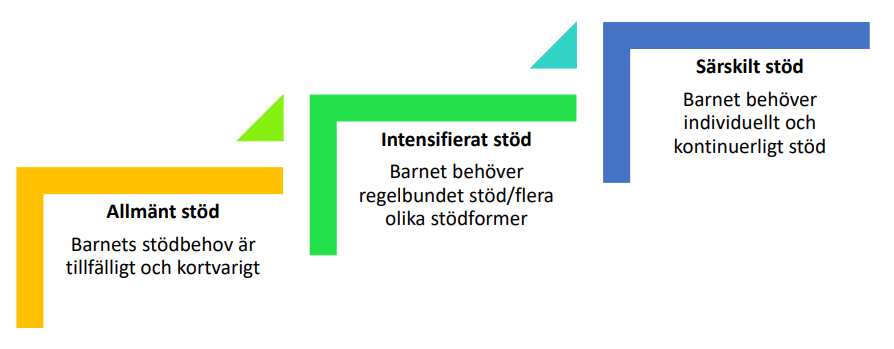 Lokalt diagram 3: StödtrappstegenAllmänt stödEtt barn som deltar i småbarnspedagogik har rätt att som en del av den grundläggande verksamheten inom småbarnspedagogiken få sådant allmänt stöd som barnets individuella utveckling, lärande eller välbefinnande förutsätter genast när behovet av stöd framkommit. Det allmänna stödet genomförs i den egna barngruppen.Allmänt stöd är den första åtgärden för att svara på barnets behov av stöd. Allmänt stöd består av enskilda stödformer, till exempel enskilda pedagogiska lösningar och stödåtgärder med vilka man påverkar situationen i ett så tidigt skede som möjligt. Stödet för barnet är kortvarigt och/eller till sin intensitet lägre i jämförelse med det intensifierade och särskilda stödet. Man ska tillgodose barnets individuella behov av stöd till exempel genom att använda lämpliga material, redskap, undervisningsprogram eller stöd som ges på deltid av en speciallärare. Allmänt stöd förutsätter inte ett förvaltningsbeslut, utan stödet ska alltid ges när behovet av stöd framkommit. Det allmänna stödet ordnas i samarbete mellan läraren inom småbarnspedagogik och den övriga personalen. Ett förvaltningsbeslut ska fattas om användningen av eventuella stödtjänster såsom tolknings- och assistenttjänster samt hjälpmedel. Då ett barns utveckling eller välmående väcker oro diskuterar personalen i småbarnspedagogikgruppen sinsemellan och för sedan ärendet på tal med vårdnadshavarna. Om en vårdnadshavare känner oro för sitt barn och talar med någon från personalen om detta, för den personen informationen vidare till teamet. Gruppens lärare inom småbarnspedagogik ansvarar för att planera, anteckna och genomföra stödet.  Allmänt stöd ges i barnets egen grupp genom personalens samarbete. Stöd införs genast då behovet kommit fram. Som hjälp vid planeringen av stödet används Stödmenyn (bilaga 11). Vid behov kontaktar läraren i småbarnspedagogik specialläraren och de utreder tillsammans hur man bäst ska gå vidare med barnets ärenden. Barnets plan uppgörs i samarbete med vårdnadshavarna med beaktande av barnets åsikter genom hörande blanketten (bilaga 4). I diskussionen kommer man överens om stödarrangemangen och metoderna. Intensifierat stöd Ett barn ska inom småbarnspedagogiken få intensifierat stöd som är individuellt planerat och som utgår från hela gruppen om det allmänna stödet inte räcker till. Stödet är till sin intensitet starkare och mer individuellt än det allmänna stödet. Stödet ges under en kortare period eller för en längre tid enligt barnets individuella behov, och det ska inledas genast när behovet av stöd framkommit. Intensifierat stöd ska ges så länge barnet behöver det.Stödet för barnet intensifieras genom att man planerar stödet och ökar eller stärker sätten med vilka man genomför stödet. Intensifierat stöd består av flera stödformer som tillämpas regelbundet och samtidigt. Intensifierat stöd som ges i rätt tid förebygger att barnets stödbehov blir mer komplexa i ett senare skede.En eventuell diagnos i ett senare skede eller inledning av habilitering får inte ställas som villkor för att barnet ska få stöd. För att ge intensifierat stöd förutsätts ett förvaltningsbeslut.Man besluter om de praktiska arrangemangen kring intensifierat stöd utifrån barnets bästa. Hur och var det intensifierade stödet ges planeras i samråd med vårdnadshavarna.Innan chefen för småbarnspedagogiken fattar ett förvaltningsbeslut om intensifierat stöd uppdaterar läraren och specialläraren inom småbarnspedagogik, vårdnadshavarna och eventuella andra experter (till exempel talterapeut, hälsovårdare på rådgivningen, språk- och kulturlärare inom småbarnspedagogiken) barnets plan och avgör behovet av stöd. Om det konstateras att barnet behöver intensifierat stöd ber specialläraren enhetens chef att organisera ett hörande med vårdnadshavarna, vid behov eventuellt med hjälp av en tolk. Vårdnadshavarna ska få en skriftlig kallelse till hörandetillfället.Under hörandetillfället går man igenom ärenden i anslutning till stödarrangemangen med beaktande av vårdnadshavarna och deras åsikter (bilaga 12). Med hänsyn till barnets ålder och utvecklingsnivå får barnet uttrycka sin åsikt antingen vid hörandetillfället eller via sin vårdnadshavare. Efter hörandetillfället skickar enhetens chef hörandeblanketten, kopior av barnets plan och kopior av eventuella expertutlåtanden till stadens registratur. Chefen för småbarnspedagogik fattar ett förvaltningsbeslut i ärendet.  Beslutet skickas till vårdnadshavarna elektroniskt samt delges enhetens chef och specialläraren inom småbarnspedagogik.  Läraren inom småbarnspedagogik kallar samman de personer som deltar i uppgörandet samt uppföljningen och utvärderingen av barnets plan. Läraren har som uppgift att uppgöra barnets plan tillsammans med specialläraren. I barnets plan antecknas även eventuella social- och hälsovårdstjänster som barnet får om det är väsentlig för arrangemangen i småbarnspedagogiken. Eventuella expertutlåtanden används då man uppgör barnets plan tillsammans med vårdnadshavarna.  Expertutlåtanden som berör barnet ska lämnas in till specialläraren. Då barnet flyttar från en grupp eller enhet inom småbarnspedagogiken till en annan inom kommungränserna ser specialläraren till att specialläraren i den mottagande enheten får utlåtandena. Om barnet flyttar till en privat enhet inom småbarnspedagogik eller från en kommun till en annan har vårdnadshavarna ansvaret för att förmedla utlåtandena. Sådan information som är nödvändig för arrangemangen inom småbarnspedagogiken kan överföras från den gamla enheten till den nya oberoende av tystnadsplikten. Intensifierat stöd arrangeras inom småbarnspedagogiken enligt hur det dokumenterats i barnets plan. I barnets plan antecknas vem som ansvarar för stödarrangemangen och på vilket sätt dessa ordnas. Effekten av det intensifierade stödet utvärderas minst en gång om året och alltid vid behov. I utvärderingen deltar läraren och specialläraren inom småbarnspedagogik samt vårdnadshavarna. Ifall det konstateras att intensifierat stöd inte längre behövs, avslutas stödet genom ett förvaltningsbeslut. Ifall det konstateras att det intensifierade stödet inte räcker till, startas processen för att fatta ett förvaltningsbeslut om särskilt stöd. Specialläraren ber enhetens chef att arrangera ett hörandetillfälle för vårdnadshavarna och att efter det leverera dokumenten till stadens registratur. Chefen för småbarnspedagogik fattar ett förvaltningsbeslut i ärendet. Beslutet skickas till vårdnadshavarna elektroniskt samt delges enheten chef och specialläraren. Särskilt stöd Ett barn ska inom småbarnspedagogiken få individuellt planerat särskilt stöd om det allmänna eller intensifierade stödet inte räcker till. Barnet kan få särskilt stöd på grund av funktionsnedsättning, sjukdom, försenad utveckling eller något annat sådant behov av stöd för lärande eller utveckling som avsevärt sänker barnets funktionsförmåga. Särskilt stöd är den starkaste nivån av stöd som ges inom småbarnspedagogiken. Ett barn kan få stöd direkt i form av särskilt stöd om barnets stödbehov förutsätter det. Ett barn har rätt att få särskilt stöd genast när behovet av stöd framkommer. Särskilt stöd består av flera stödformer och stödtjänster som tillämpas kontinuerligt och på heltid. För att ge särskilt stöd förutsätts ett förvaltningsbeslut. Man besluter om de praktiska arrangemangen kring särskilt stöd utifrån barnets bästa. Hur och var det särskilda stödet ges planeras i samråd med vårdnadshavarna.Ifall barnets behov av stöd är särskilt stöd, kan barnet få det även om hen inte tidigare haft intensifierat stöd. Processen för ett förvaltningsbeslut om införande av särskilt stöd är likadan som vid intensifierat stöd. Läraren inom småbarnspedagogik kallar samman de personer som deltar i uppgörandet samt uppföljningen och utvärderingen av barnets plan. Läraren har som uppgift att uppgöra barnets plan tillsammans med specialläraren. I barnets plan antecknas även eventuella social- och hälsovårdstjänster som barnet får om det är väsentlig för arrangemangen i småbarnspedagogiken. Eventuella expertutlåtanden används då man uppgör barnets plan tillsammans med vårdnadshavarna. Expertutlåtanden som berör barnet ska lämnas in till specialläraren. Då barnet flyttar från en grupp eller enhet inom småbarnspedagogiken till en annan inom kommungränserna ser specialläraren till att specialläraren i den mottagande enheten får utlåtandena. Om barnet flyttar till en privat enhet inom småbarnspedagogik eller från en kommun till en annan har vårdnadshavarna ansvaret för att förmedla utlåtandena.  Sådan information som är nödvändig för arrangemangen inom småbarnspedagogiken kan överföras från den gamla enheten till den nya oberoende av tystnadsplikten. Vi returnerar expertutlåtandena till vårdnadshavarna då klientrelationen avslutas. Särskilt stöd arrangeras inom småbarnspedagogiken enligt hur det dokumenterats i barnets plan. I barnets plan antecknas vem som ansvarar för stödarrangemangen och på vilket sätt dessa ordnas. Effekten av det särskilda stödet utvärderas minst en gång om året och alltid vid behov. I utvärderingen deltar läraren och specialläraren inom småbarnspedagogik samt vårdnadshavarna.Ifall det konstateras att särskilt stöd inte längre behövs, avslutas stödet genom ett förvaltningsbeslut och fortsätter som intensifierat eller allmänt stöd. Specialläraren ber enhetens chef att arrangera ett hörandetillfälle för vårdnadshavarna och att efter det leverera dokumenten till stadens registratur. Chefen för småbarnspedagogik fattar ett förvaltningsbeslut i ärendet. Beslutet skickas till vårdnadshavarna elektroniskt samt delges enheten chef och specialläraren inom småbarnspedagogik. Utifrån ett psykologiskt eller medicinskt utlåtande kan man ansöka om förlängd läroplikt för ett barn. I utlåtandet ska graden av funktionsnedsättning komma fram. I ett sådant fall startar specialläraren inom småbarnspedagogik processen för ett förvaltningsbeslut. Processen är annars likadan som den ovan beskrivna men undervisningschefen fattar beslutet. Samtidigt görs för barnet alltid också ett förvaltningsbeslut om särskilt stöd om barnet ännu inte har det.  Om ett barn i småbarnspedagogiken deltar i småbarnspedagogik eller förskola någon annanstans (till exempel på ett sjukhus) ansvarar läraren för kontakten till den som ordnar med småbarnspedagogiken/förskola samt barnets vårdnadshavare på ett överenskommet sätt. Vid behov kan specialläraren också delta i att hålla kontakt. Stödformer Olika stödformer ska användas på alla stödnivåer i enlighet med barnets stödbehov. Olika stödformer kan genomföras samtidigt, genast när behovet av stöd framkommit, som en del av den grundläggande verksamheten inom småbarnspedagogiken. Arbetssätten och lärmiljöerna ska anpassas efter barnets individuella behov. Stödåtgärderna ska planeras pedagogiskt så att barnets delaktighet och rätt att lära sig och vara en del av barngruppen förverkligas utifrån barnets bästa. Stödet för barnet kan omfatta pedagogiska, strukturella och vårdinriktade stödformer. Stödet för barnet ska ordnas som en del av den dagliga verksamheten inom småbarnspedagogiken. När barngruppens storlek bestäms ska man beakta barnen som behöver stöd och deras bästa, deras behov av stöd och nivån av stöd samt att det är möjligt för gruppen att uppnå målen som fastställts för småbarnspedagogiken. Pedagogiska stödformer innefattar återkommande aktiviteter och en tydlig struktur i barnets dagliga rutiner inom småbarnspedagogiken. Stödet för barnet innefattar bland annat växelverkan och kommunikation på ett sätt som är sensitivt och tillgängligt. Det kan vara frågan om kommunikationsmetoder som ersätter tal, såsom tecken, bilder eller olika teknologiska lösningar. För att tillgodose barnets behov av stöd krävs att personalen inom småbarnspedagogik använder gemensamma och ändamålsenliga pedagogiska och specialpedagogiska arbetssätt och metoder. Till de pedagogiska stödformerna hör också planering, observation, dokumentation och utvärdering av den småbarnspedagogiska verksamheten.Specialpedagogiska metoder som grundar sig på ett barns individuella behov kan planeras, tillämpas och genomföras som verksamhet för det enskilda barnet, för en mindre grupp eller för hela barngruppen gemensamt. I enlighet med en inkluderande värdegrund inom småbarnspedagogiken ska man i planeringen och genomförandet av det pedagogiska stödet i första hand använda verksamhetssätt där stödet som barnet behöver genomförs som en del av barngruppen.Strukturella stödformer innefattar att stärka personalens kunnande i fråga om att upptäcka barnets stödbehov och genomföra stödet samt deras specialpedagogiska kompetens. Till strukturella stödformer hör också att minska antalet barn i gruppen, se över personaldimensioneringen och/eller personalstrukturen samt därtill hörande lösningar och att ändra stödformerna enligt barnets stödbehov. Personalstrukturen i gruppen kan stärkas till exempel med en speciallärare inom småbarnspedagogik. Genom att minska antalet barn i gruppen förändrar man relationstalet mellan personalen och barnen så att stödet för barnet kan genomföras som planerat och gruppen kan uppnå målen som fastställts för småbarnspedagogiken. Strukturella stödformer är även sådana tolknings- och assistenttjänster och användning av hjälpmedel som behövs för att barnet ska kunna delta i småbarnspedagogiken. Beaktande av hinderfrihet och små- och specialgrupper kan även vara sådana strukturella stödformer som behövs. Vårdinriktade stödformer innebär metoder och verksamhetssätt som tillgodoser vården, omsorgen och assistansen för barnet. Barnets behov av hälso- och sjukvård tillgodoses som en del av de vårdinriktade stödformerna. Dessa kan till exempel vara hjälpmedel och behov av assistans som hänför sig till vård av barnets långtidssjukdomar eller till barnets medicinering, kost och rörlighet. Man ska samarbeta med sakkunniga inom social- och hälsovården till exempel gällande handledning och rådgivning för personalen inom småbarnspedagogiken. Vid verksamhetsställena inom småbarnspedagogik ska man alltid från fall till fall bedöma om läkemedelsbehandling eller sjukvård kan genomföras som en del av den grundläggande verksamheten. För varje barn ska man göra en helhetsbedömning av barnets situation. Läkemedelsbehandlingen eller sjukvården av barnet ska inte vara beroende av stödnivån enligt lagen om småbarnspedagogik, utan vården ska ges oberoende av stödnivå enligt barnets behov.De pedagogiska, strukturella och vårdinriktade stödformerna ska tillgodose barnets bästa och behov av stöd och de ska bedömas lokalt och från fall till fall. Till exempel när man planerar användningen av hjälpmedel eller assistansen för barnet ska dessa stödåtgärder i första hand ordnas så att barnet är en del av kamratgruppen och deltar i samma utrymmen och situationer som den övriga barngruppen.Läraren eller vid behov specialläraren ansvarar för planeringen av pedagogiska stödformer. Hela personalen i gruppen deltar planenligt och vid behov även specialläraren. De pedagogiska stödåtgärderna ordnas utgående från inkluderande principer. Chefen för småbarnspedagogik fattar besluten om strukturella stödåtgärder. Vid behov fattas ett förvaltningsbeslut om vårdstödformer. Om barnet behöver medicinering i småbarnspedagogiken, uppgörs för barnet en Plan för läkemedelsbehandling inom småbarnspedagogiken (bilaga 13). Då man planerar stödåtgärder för ett barn, dokumenterar läraren dessa i barnets plan, vid behov i samarbete med specialläraren. Både vårdnadshavarna och barnet med beaktande av ålder och utvecklingsnivå får vara med i en diskussion om stödåtgärderna. 5.4 Bedömning av stödet för barnet
Stödet för barnet ska utvärderas på alla stödnivåer inom småbarnspedagogiken. Barnets behov av stöd, hur väl stödet räcker till och hur det genomförs ska bedömas efter behov, men ändå minst en gång om året, till exempel i samband med att barnets plan för småbarnspedagogik ses över, när stödbehovet förändras eller när det sker ändringar i lärmiljön. Processen med bedömningen av barnets behov av stöd kan påbörjas utifrån iakttagelser som gjorts av personalen inom småbarnspedagogiken. Initiativet kan också komma från vårdnadshavaren, barnrådgivningen eller personalen inom social- och hälsovården.När man granskar stödet för barnet som helhet ska man bedöma från fall till fall vilka lösningar som bäst tillgodoser barnets bästa. Vid bedömningen av stödbehovet, stödåtgärderna och när stödet genomförs ska man beakta barnets åsikter och önskemål och samarbeta med vårdnadshavaren.En speciallärare inom småbarnspedagogik deltar i den utsträckning det behövs i bedömningen av barnets behov av stöd. Social- och hälsovårdsmyndigheterna ska delta i bedömningen på begäran av anordnaren av småbarnspedagogik, om bedömningen av stödbehovet och motiveringen av stödlösningarna förutsätter även annan sakkunskap än sådan pedagogisk sakkunskap som personalen inom småbarnspedagogiken innehar.
5.5 Barnets plan för småbarnspedagogik i samband med stöd
Barnets behov av stöd det vill säga stödnivån, stödformerna och hur de ska genomföras samt ansvars- och arbetsfördelningen när det gäller stödet ska antecknas i barnets plan för småbarnspedagogik. En person som har behörighet som lärare inom småbarnspedagogik och/eller speciallärare inom småbarnspedagogik ansvarar för att göra upp och utvärdera planen i samarbete med den övriga personalen och barnets vårdnadshavare. Personalen har i uppgift att stödja vårdnadshavarens och barnets delaktighet när planen görs upp och utvärderas. Målet är att fungera i samförstånd med barnet och vårdnadshavaren. Barnets åsikt ska klarläggas och beaktas då planen görs upp och utvärderas (kapitel 1.3).Stödbehovet och hur stödet genomförs ska bedömas och planen ska granskas efter behov minst en gång om året eller när stödbehovet förändras. Hur målen för verksamheten har uppnåtts ska antecknas i planen och målen ska ändras så att de motsvarar barnets förändrade stödbehov. Om behovet av stöd och stödåtgärderna har upphört ska detta antecknas i planen. En bedömning av barnets behov av stöd görs också alltid då barnet börjar i förskoleundervisningen. I grunderna för förskoleundervisningens läroplan föreskrivs om stöd för barnets växande och lärande för barn i förskoleundervisningen. När det gäller småbarnspedagogik som kompletterar förskoleundervisningen ska eventuellt stöd samordnas med det stöd som ges i förskoleundervisningen och antecknas i barnets plan för småbarnspedagogik.Före intensifierat eller särskilt stöd påbörjas ska en utvärdering av eventuella tidigare stödåtgärder och deras effekt antecknas i barnets plan för småbarnspedagogik. Utvärderingen ska innehålla en beskrivning av stödåtgärderna och av utvärderingen och utvecklingen av deras effekt. Utvärderingen ska också innehålla en motivering för vilka stödåtgärder barnet skulle ha nytta av och vilka som på bästa sätt individuellt tillgodoser barnets bästa.
Barnets plan för småbarnspedagogik används när man fattar ett förvaltningsbeslut om intensifierat eller särskilt stöd eller om stödtjänster. Om en bedömning av barnets behov av stöd har gjorts i barnets plan för småbarnspedagogiken, ska denna bedömning beaktas när ett förvaltningsbeslut om intensifierat eller särskilt stöd eller ett beslut om stödtjänster fattas. Barnets plan för småbarnspedagogik ska uppdateras så att den motsvarar innehållet i förvaltningsbeslutet. Då ett barn får stöd i småbarnspedagogiken ska det i barnets plan för småbarnspedagogik, förutom det som står beskrivet i kapitel 1.3, antecknas följande:Pedagogiska stödformer lösningar som berör strukturer och dagliga rutiner inom småbarnspedagogiken lösningar som gäller lärmiljöernabehövliga specialpedagogiska metodermetoder för växelverkan och kommunikation, till exempel användning av tecken och bilder verksamhetssätt för att barnet ska kunna vara del av barngruppens verksamhet, till exempel beaktande av hinderfrihet.Strukturella stödformeratt stärka kunnandet och den specialpedagogiska kompetensen som berör genomförandet av stödet lösningar angående personaldimensioneringen och personalstrukturenlösningar angående barngruppens storlek och gruppstrukturentolknings- och assistenttjänster samt användning av hjälpmedelsmå- eller specialgrupp eller annan behövlig gruppsammansättningkonsultation eller undervisning som ges på deltid eller heltid av en speciallärare inom småbarnspedagogik.Vårdinriktade stödformermetoder som berör vård, omsorg och assistansverksamhet som tillgodoser behov av hälso- och sjukvård, till exempel hjälpmedel och assistans som hänför sig till vård av barnets långtidssjukdomar, medicinering, kost och rörlighet. Samarbete och tjänster som stödet förutsättersamarbete med barnet och vårdnadshavarenansvarsfördelning när det gäller hur stödet för barnet genomförs tjänster som tillhandahålls av specialisterhandledning och rådgivning av sakkunniga inom social- och hälsovården och andra sakkunnigaeventuella transportarrangemang och vem som ansvarar för dem.Utvärdering av effekten av stödetuppföljning av stödbehovet, hur väl det räcker till och hur det genomförs utvärdering av stödåtgärdernas effekt, slutsatser som dras och åtgärder som vidtas utifrån utvärderingen samt tidpunkter för utvärderingen.I barnets plan för småbarnspedagogik ska även antecknas eventuella social- och hälsovårdstjänster, till exempel habilitering för barnet, om det är relevant med tanke på anordnandet av småbarnspedagogiken för barnet.5.6 Beslut om intensifierat och särskilt stöd samt stödtjänster Anordnaren av småbarnspedagogik ska utan dröjsmål fatta ett förvaltningsbeslut där man beslutar om intensifierat eller särskilt stöd eller om stödtjänster för barnet utifrån en bedömning av behovet av stöd. I förfaringssättet för förvaltningsbeslutet ska förvaltningslagen tillämpas. Innan beslutet fattas ska anordnaren av småbarnspedagogik höra barnets vårdnadshavare eller en annan laglig företrädare. Även barnets vårdnadshavare kan ansöka om intensifierat eller särskilt stöd för barnet. Förvaltningsbeslutet fattas av kommunen som ansvarar för anordnandet av småbarnspedagogiken och beslutet är i kraft tills vidare. En besvärsanvisning ska fogas till beslutet, eftersom vårdnadshavaren kan söka ändring i beslutet genom besvär. Ett beslut ska alltid motiveras. Förvaltningsbeslutet ska ändras eller upphävas om behovet av stöd förändras.I beslutet om intensifierat och särskilt stöd ska man ange och besluta om följande:stödformerverksamhetsstället inom småbarnspedagogikstödtjänster.Om det inte fattas ett beslut om intensifierat eller särskilt stöd för barnet, ska ett separat förvaltningsbeslut om stödtjänster fattas. I beslutet ska man ange och besluta om följande:stödtjänster.För ett barn som deltar i privat småbarnspedagogik som omfattas av lagen om småbarnspedagogik ska förvaltningsbeslutet fattas på serviceproducentens förslag i kommunen där verksamhetsstället finns. Om småbarnspedagogiken för barnet ordnas som köpt tjänst ska förvaltningsbeslutet fattas av kommunen som har ansvar för anordnandet av småbarnspedagogiken. Även kommunen som har beviljat servicesedel ska fatta förvaltningsbeslut om stöd.Barnets småbarnspedagogik kan ordnas av flera än en anordnare av småbarnspedagogik. Om barnet deltar i småbarnspedagogik som ordnas av två olika kommuner, till exempel på grund av växelvist boende, ska ett förvaltningsbeslut fattas separat av båda kommunerna. Anordnarna av småbarnspedagogik har i en sådan situation skyldighet att utifrån barnets bästa planera, genomföra och utvärdera stödet i samarbete. Varje aktör ska fatta ett eget förvaltningsbeslut.Förvaltningsbeslut om intensifierat eller särskilt stöd eller om stödtjänster ska verkställas omedelbart. Beslutet kan verkställas även om det inte har vunnit laga kraft. Verkställigheten innan beslutet har vunnit laga kraft är av central betydelse med tanke på rättsskyddet. Genom ett beslut kan man inte besluta om social- och hälsotjänster för barnet, såsom hjälpmedel för medicinsk rehabilitering eller service och stödåtgärder enligt handikappservicelagen.
Barnets behov av stöd, hur väl stödet räcker till och hur det genomförs ska bedömas efter behov (se kapitel 5.4). Förvaltningsbeslutet ska ändras eller upphävas om behovet av stöd förändras i samband med att barnets plan för småbarnspedagogik ses över eller i samband med övrig utvärdering.5.7 Frågor som avgörs på lokal nivå
I den lokala planen för småbarnspedagogik ska beslutas och beskrivas hur stödet som ges i småbarnspedagogiken ordnas i praktiken i daghemmet och familjedagvården.I den lokala planen för småbarnspedagogik ska följande beskrivas:de lokala principer och tillvägagångssätt som styr hur stödet för barnet ordnasförfarandet och ansvarsfördelningen vid bedömningen av barnets behov av stödpå vilket sätt stödet genomförs i den småbarnspedagogiska verksamheten: pedagogiska, strukturella och vårdinriktade stödformerpå vilket sätt barnets plan för småbarnspedagogik kompletteras i samband med stöd enligt kapitel 5.5, ansvar och praxis på lokal nivå när det gäller att göra upp planen och utvärdera den på vilket sätt samarbetet med barnen och vårdnadshavarna ordnas i samband med stöddet sektorsövergripande samarbetet, ansvars- och arbetsfördelningen mellan olika aktörer när stöd ordnas och när effekten av stödet följs upp och utvärderasåtgärderna vid övergångar och praxisen för överföring av information under den tid som barnet deltar i den småbarnspedagogiska verksamheten och vid övergången till förskoleundervisningenförvaltningsbeslutsförfaranden som berör intensifierat och särskilt stöd samt stödtjänster (hörande av vårdnadshavaren och barnet samt uppgörande, ändring och upphävande av beslutet).Allmänt stödhur det allmänna stödet ordnas i praktikensamarbetet, ansvars- och arbetsfördelningen mellan olika aktörersamarbetet med vårdnadshavaren och barnetförfaringssätt och samarbete med barnet och vårdnadshavaren vid utarbetandet av barnets plan för småbarnspedagogik och vid ordnandet av allmänt stöd.
Intensifierat stödhur det intensifierade stödet ordnas i praktikenhur intensifierat stöd inleds, genomförs och avslutashur barnets plan för småbarnspedagogik utarbetas, utvärderas och granskassamarbetet, ansvars- och arbetsfördelningen mellan olika aktörer vid utarbetandet av barnets plan för småbarnspedagogik, vid ordnandet av intensifierat stöd samt vid uppföljning och utvärdering av vilken effekt stödet haftförfaringssätt vid användningen av eventuella expertutlåtandenförfaringssätt och samarbete med barnet och vårdnadshavaren vid utarbetandet av barnets plan för småbarnspedagogik och vid ordnandet av intensifierat stöd.Särskilt stödhur det särskilda stödet ordnas i praktikensamarbetet, ansvars- och arbetsfördelningen mellan olika aktörer vid utarbetandet av barnets plan för småbarnspedagogik, vid ordnandet av särskilt stöd samt vid uppföljning och utvärdering av vilken effekt stödet haftförfaringssätt vid användningen av eventuella expertutlåtandenförfaringssätt och samarbete med barnet och vårdnadshavaren vid utarbetandet av barnets plan för småbarnspedagogik, vid ordnandet av särskilt stöd samt vid uppföljning och utvärdering av vilken effekt stödet haftför barn som omfattas av förlängd läroplikt bestäms även hur barnet hänvisas till förlängd läroplikt och det sektorsövergripande samarbetet under processensamarbetet med den övriga småbarnspedagogiken och förskoleundervisningen samt annat samarbete, ansvars- och arbetsfördelningen mellan olika aktörersamarbetet med vårdnadshavaren och barnettillvägagångssätt när särskilt stöd avslutas och stödet fortsätter som intensifierat eller allmänt stöd.Stödformer som fastställs i lagen om småbarnspedagogikhur stödet ordnas i praktikensamarbetet, ansvars- och arbetsfördelningen mellan olika aktörerhur vårdnadshavaren och barnet informeras och hur samarbetet med vårdnadshavaren och barnet genomförs.Den lokala planen för småbarnspedagogik ska beskriva det administrativa förfarandet i anknytning till tolknings- och assistenttjänster och hjälpmedel enligt anordnarens beslut.6. Småbarnspedagogik som baserar sig på en alternativ pedagogik eller en särskild åskådning 
All småbarnspedagogisk verksamhet ska följa de allmänna mål och riktlinjer som fastställs i lagen, i överenskommelser och i dessa grunder för planen för småbarnspedagogik. Dessa mål och riktlinjer gäller även småbarnspedagogisk verksamhet som baserar sig på en alternativ pedagogik eller en särskild åskådning.Anordnaren av småbarnspedagogik kan erbjuda småbarnspedagogiska tjänster som baserar sig på en alternativ pedagogik eller särskild åskådning. Sådana är till exempel Steiner-, Montessori-, Freinet- och Reggio Emilia pedagogiken, eller småbarnspedagogiska tjänster som baserar sig på en viss åskådning. Då vårdnadshavaren väljer en småbarnspedagogisk tjänst som baserar sig på en alternativ pedagogik eller en särskild åskådning ska vårdnadshavaren få tillräckligt med information om verksamhetens särskilda mål och värderingar.
6.1 Frågor som avgörs på lokal nivå
Den lokala planen som baserar sig på en alternativ pedagogik eller särskild åskådning kan ha sin egen särprägel men får inte stå i konflikt med lagstiftningen om småbarnspedagogik eller med grunderna för planen för småbarnspedagogik. Utöver det som tidigare fastställs i grunderna för planen för småbarnspedagogik ska anordnaren av småbarnspedagogik i sin plan besluta och beskriva vilka aspekter inom den alternativa pedagogiken eller den särskilda åskådningen kompletterar småbarnspedagogikens värdegrund, pedagogiska principer och lösningarpå vilket sätt dessa aspekter syns i verksamhetskulturen, i arbetssätten och i den pedagogiska verksamheten.7. Utvärdering och utveckling av verksamheten inom småbarnspedagogiken
Syftet med utvärderingen av verksamheten är att stödja genomförandet av lagen om småbarnspedagogik och planerna för småbarnspedagogik samt att utveckla småbarnspedagogiken. Anordnaren av småbarnspedagogik ska enligt lagen om småbarnspedagogik utvärdera sin verksamhet samt delta i utomstående utvärdering av sin verksamhet. Utvärderingen av verksamheten ska genomföras systematiskt och regelbundet. Systematisk utvärdering förutsätter att anordnaren har ett fungerande system för utvärdering. Med hjälp av utvärderingen ska kvaliteten på småbarnspedagogiken främjas, verksamhetens styrkor och utvecklingsbehov synliggöras och verksamheten utvecklas.
7.1 Utvärdering och utveckling av den pedagogiska verksamheten
Syftet med utvärderingen av den pedagogiska verksamheten är att utveckla småbarnspedagogiken och förbättra förutsättningarna för barnens utveckling och lärande. Uppföljning, regelbunden utvärdering och utveckling av den lokala planen för småbarnspedagogik och barnets plan för småbarnspedagogik är en del av detta uppdrag. Verksamheten inom småbarnspedagogiken ska utvärderas och utvecklas på nationell nivå samt ur anordnar-, enhets- och individperspektiv.Utvärderingen på nationell nivå har som uppdrag att stödja anordnarna av småbarnspedagogik i frågor som rör utvärdering och kvalitetshantering. De nationella utvärderingarna främjar utvecklingen av småbarnspedagogiken på lokal, regional och nationell nivå. Resultaten från utvärderingarna kan även användas i internationella jämförelser. Anordnaren av småbarnspedagogik ska regelbundet följa upp och utvärdera planerna för småbarnspedagogik och hur de har genomförts inom de olika verksamhetsformerna. Anordnaren av småbarnspedagogik bestämmer själv vilka metoder som ska användas vid utvärderingen på anordnar- och enhetsnivå. Det är viktigt att de lokala beslutsfattarna, vårdnadshavarna och personalen inom småbarnspedagogiken har aktuell information om hur småbarnspedagogiken genomförs och om dess kvalitet. De centrala resultaten av utvärderingarna ska publiceras. Utvärderingen på anordnar- och enhetsnivå är en central del av ledarskapet och av utvecklingen inom den småbarnspedagogiska verksamheten på lokal nivå. Barnen och deras vårdnadshavare ska regelbundet ges möjlighet att delta i utvärderingen av småbarnspedagogiken.Personalens målinriktade och systematiska självvärdering har en central roll i att upprätthålla och utveckla kvaliteten inom småbarnspedagogiken. Utvärderingen kan fokusera på bland annat personalens kommunikation med barnen, stämningen i gruppen, pedagogiska arbetssätt, verksamhetens innehåll eller lärmiljöerna. Hur stödet för barnet (kapitel 5) genomförs ska vara ett centralt föremål för utvärderingen. Utvärderingen på individnivå innebär utvärdering av hur barnens planer för småbarnspedagogik genomförs. Det är alltid viktigt att utvärdera genomförandet av barnets plan för småbarnspedagogik innan den uppdateras eller en ny plan utarbetas. I samband med utvärderingen ska barnet, vårdnadshavaren och personalen fundera över hur verksamhetens mål och de överenskommelser som man gemensamt skrivit in i planen har beaktats och uppnåtts i verksamheten inom småbarnspedagogiken. Utvärderingen av stödet för barnet ska ingå i barnets plan för småbarnspedagogik. Denna del av utvärderingsuppdraget beskrivs närmare i kapitel 5.De frågor som ska avgöras på lokal nivå och som beskrivs i slutet av varje kapitel i grunderna för planen för småbarnspedagogik, ska styra utarbetandet av den lokala planen för småbarnspedagogik samt utvärderingen och genomförandet av den. Anordnaren av småbarnspedagogik ska granska sin plan för småbarnspedagogik och förbättra dess kvalitet och ändamålsenlighet. Även de lokala behoven och resultaten från utvecklingsarbetet styr utvärderingen. Den lokala planen för småbarnspedagogik kompletteras och förtydligas med verksamhetsplanen som alla enheter uppgör (bilaga 1). Verksamhetsplanerna som enheterna för småbarnspedagogiken utarbetar varje år före den 15.9 preciserar hur man förverkligar planen för småbarnspedagogiken i varje enhet med beaktande av den enskilda enhetens särdrag. Utöver verksamhetsplanerna utarbetar grupperna ett Teamets pedagogiska avtal (bilaga 2). Man följer upp hur stödet för barnet verkställs samt utvärderar och utvecklar det via barnets plan i samarbete med vårdnadshavarna. Den här processen beskrivs närmare i kapitel 5. Grankulla genomför regelbundet en kundenkät för småbarnspedagogiken i samarbete med de andra kommunerna i huvudstadsregionen. Enkäten genomförs vartannat år och innehåller delar för vårdnadshavarnas synpunkter och delar där barnens synsätt kartläggs. Enkätresultaten används för utveckling av tjänsterna både inom staden och inom de olika enheterna.Utvärderingsenkäten som Grankulla använder finns som bilaga (bilaga 14). Ledningen för småbarnspedagogiken väljer varje år tre indikatorer som används för att utvärdera verksamheten. Utöver det väljer även gruppen själv en indikator för att utvärdera verksamheten. Enhetens chef gör ett sammandrag av utvärderingens resultat i sina enheter för ledningen inom småbarnspedagogiken. Dessutom publicerar alla enheter inom småbarnspedagogiken de mest centrala resultaten från utvärderingen till exempel på sina hemsidor. År 2023 torde man kunna ta i bruk det digitala kvalitetsutvärderingssystemet Valssi samt utvärderingsportalen från Nationella centret för utbildningsutvärdering. De valda indikatorerna inom småbarnspedagogiken följs upp i anslutning till delårsrapporten och bokslutet samt med verktygen inom informationsbaserad ledning. 
7.2 Frågor som avgörs på lokal nivå
Den lokala planen för småbarnspedagogik ska precisera de principer och förfaranden för utvärderingen som beskrivs i grunderna för planen för småbarnspedagogik. I de lokala planerna för småbarnspedagogik ska beslutas och beskrivas på vilket sätt genomförandet av planen för småbarnspedagogik följs upp, utvärderas och utvecklas systematiskt inom småbarnspedagogikens olika verksamhetsformerpå vilket sätt genomförandet av stödet för barnet följs upp, utvärderas och utvecklas systematiskt i daghemmen och familjedagvårdenpå vilket sätt responsen som fås av barnen, vårdnadshavarna och andra samarbetspartner samlas in och används för att upprätthålla och förbättra kvaliteten hur informationen som fås i samband med utvärderingen används för att leda och utveckla de småbarnspedagogiska tjänsternahur de centrala resultaten av utvärderingen publiceras.BILAGOR: BILAGA 1: Verksamhetsplan för småbarnspedagogikBILAGA 2: Teamets pedagogiska avtal BILAGA 3: Barnets plan för småbarnspedagogik (Utbildningsstyrelsens modellblankett)BILAGA 4: Barnets delaktighetsblankettBILAGA 5: Plan för miljöfostran BILAGA 6: Handbok för språklig, kulturell och åskådningsmässig medvetenhet inom småbarnspedagogiken BILAGA 7: Känslo- och Kompisfärdighetens stigBILAGA 8: Säkerhetsplan BILAGA 9: AntimobbningsplanBILAGA 10: Blanketten för sektorsövergripande samarbete BILAGA 11: Stödmenyn BILAGA 12: Hörandeblankett gällande stöd BILAGA 13: Plan för läkemedelsbehandling inom småbarnspedagogik och förskolaBILAGA 14: Utvärderingsblankett LÄNKAR:Föra barnen på tal- metoden: https://mieli.fi/sv/material-och-utbildningar/material/fora-barnen-pa-tal-loggbockerna/SpråkPeda: https://www.utu.fi/fi/yliopisto/kasvatustieteiden-tiedekunta/opettajankoulutuslaitos/kieli-ja-kulttuuritietoinen-opetusDe lokala bilagorna finns här: https://www.kauniainen.fi/sv/smabarnspedagogik-och-utbildning/enheter-for-smabarnspedagogik/plan-for-smabarnspedagogik/ 